MADONAS NOVADA PAŠVALDĪBA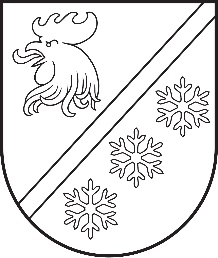 Reģ. Nr. 90000054572Saieta laukums 1, Madona, Madonas novads, LV-4801t. 64860090, e-pasts: pasts@madona.lv__________________________________________________________________________MADONAS NOVADA PAŠVALDĪBAS DOMESUZŅĒMĒJDARBĪBAS, TERITORIĀLO UN VIDES JAUTĀJUMU KOMITEJAS SĒDES PROTOKOLS Nr. 5Madonā2023. gada 17. maijāSēde sasaukta plkst.10:00Sēdi atklāj plkst. 9:52Sēde notiek attālināti videokonferences platformā ZOOM.Sēdē tika veikts audioieraksts.Sēdi vada: Aigars Šķēls – komitejas priekšsēdētājs Protokolē: Evija Cipule – Lietvedības nodaļas lietvedeSēdē piedalās deputāti: Gunārs Ikaunieks, Aivis Masaļskis, Andris Sakne, Guntis Klikučs, Māris Olte, Kaspars Udrass, Vita RobalteSēdē nepiedalās deputāti: Andris Dombrovskis  – attaisnotu iemeslu dēļ.Vita Robalte nepiedalās darba kārtības izskatīšanā un balsojumā. Guntis Klikučs nepiedalās 2.; 13.; 18.; 19.; 25. jautājuma balsojumā.Aivis Masaļskis nepiedalās 6.; 7.; 8.; 9.; 10.; 11.; 15.; 16.; 17.; 18. jautājuma balsojumā.Māris Olte nepiedalās 14.; 21.; 30. jautājuma balsojumā.Kaspars Udrass nepiedalās 34. jautājuma balsojumā.Sēdē piedalās:Administrācijas darbinieki: Guntis Ķeveris – Madonas pilsētas pārvaldnieks, Liene Ankrava – finanšu nodaļas vadītāja, Evita Zāle – Juridiskās un personāla nodaļas vadītāja, Artūrs Leimanis – informācijas tehnoloģiju speciālists, Agita Semjonova – nekustamā īpašuma darījumu speciāliste, Iveta Raimo – projektu sagatavošanas un ieviešanas speciāliste, Indra Kārkliņa - projektu sagatavošanas un ieviešanas speciāliste, Signe Putniņa – zemes ierīcības inženieris; Lelde Celmiņa – vides un energopārvaldības speciāliste; Ramona Vucāne – Nekustamā īpašuma pārvaldības un teritoriālās plānošanas nodaļas vadītāja; Valdis Cēpurs – pašvaldības policijas priekšnieks. Pagastu un apvienību pārvalžu vadītāji: Artūrs Portnovs – Ļaudonas un Kalsnavas pagastu pārvalžu vadītājs, Aleksandrs Šrubs – Barkavas un Ošupes pagastu pārvalžu vadītājs, Edgars Lācis – Bērzaunes un Mārcienas pagastu pārvalžu vadītājs, Vilnis Špats – Cesvaines apvienības pārvaldes vadītājs, Tālis Salenieks – Lubānas apvienības pārvaldes vadītājs; Sandis Kalniņš – Dzelzavas, Sarkaņu pagasta pārvaldes vadītājs, Aronas pagasta pārvaldes vadītāja p.i., Jānis Daiders – Liezēres pagasta pārvaldes vadītāja p.i., Elita Ūdre – Ērgļu apvienības pārvaldes vadītājaKapitālsabiedrību vadītāji: Guntars Dambenieks – SIA “Madonas ūdens” valdes priekšsēdētājs, Rihards Erelis – SIA “Cesvaines siltums” valdes priekšsēdētājs, Ivars Grandāns – SIA “Madonas siltums” valdes priekšsēdētājsSēdes vadītājs Aigars Šķēls iepazīstina ar Madonas novada pašvaldības domes Uzņēmējdarbības, teritoriālo un vides jautājumu komitejas sēdes darba kārtību.0. Par darba kārtībuZIŅO: Aigars Šķēls 1. Par finansējuma piešķiršanu grants ceļa remontam Sarkaņu pagastāZIŅO: Sandis Kalniņš 2. Par finansējuma piešķiršanu ceļa dubultās virsmas apstrādei LauterēZIŅO: Sandis Kalniņš 3. Par finansējuma piešķiršanu Dzelzavas apvienotajai virtuveiZIŅO: Sandis Kalniņš 4. Par papildus finansējuma piešķiršanu Dzelzavas pamatskolas telpu kosmētiskajiem remontdarbiemZIŅO: Sandis Kalniņš 5. Par finansējuma piešķiršanu Aronas pagasta pārvaldei Birānu tilta apkārtnes sakopšanaiZIŅO: Sandis Kalniņš 6. Par atzinuma sniegšanu Nacionālā kultūras mantojuma pārvaldei - Par Sauleskalna pilskalna (Vezeles kalna) iekļaušanu Pieminekļu sarakstāZIŅO: Lelde Celmiņa 7. Par SIA "Madonas ūdens" pamatkapitāla palielināšanuZIŅO: Guntars Dambenieks 8. Par grozījumiem 27.04.2023. Madonas novada pašvaldības domes sēdes lēmumā Nr. 255 “Par ūdenssaimniecības pakalpojumu sniegšanu Madonas novada Ērgļu apvienības Jumurdas un Sausnējas ciemos”ZIŅO: Aigars Šķēls 9. Par galvojuma sniegšanu sabiedrībai ar ierobežotu atbildību “Cesvaines siltums” aizdevumam kurināmā iegādeiZIŅO: Rihards Erelis 10. Par galvojuma sniegšanu sabiedrībai ar ierobežotu atbildību “Madonas Siltums” aizdevumam kurināmā iegādeiZIŅO: Ivars Grandāns 11. Par finansējumu projektam Nr.LVIII-060  “Kultūrvēsturiskā mantojuma vērtību stiprināšana”ZIŅO: Iveta Raimo 12. Par izmaksu piešķiršanu Madonas biznesa attīstības centra plūdu seku likvidēšanaiZIŅO: Indra Kārkliņa 13. Par finansējuma piešķiršanu Kalsnavas pagasta pārvaldei zāles pļāvēja-raidera un krūmgrieža iegādeiZIŅO: Artūrs Portnovs 14. Par finansējuma piešķiršanu Kalsnavas pagasta pārvaldei automašīnas iegādei pārvaldes vajadzībāmZIŅO: Artūrs Portnovs 15. Par pašvaldības nekustamā īpašuma nodošanu bezatlīdzības lietošanā Biedrībai “Pilnīgs kosmoss”ZIŅO: Artūrs Portnovs 16. Par nekustamā īpašuma “Vientuļi”, Ļaudonas pagasts, Madonas novads, atsavināšanuZIŅO: Artūrs Portnovs 17. Par nekustamā īpašuma “Ķoģi”, Ļaudonas pagasts, Madonas novads, nostiprināšanu zemesgrāmatā un nodošanu atsavināšanaiZIŅO: Artūrs Portnovs 18. Par pašvaldības nekustamā īpašuma Vesetas iela 10-6, Jaunkalsnava, Kalsnavas pagasts, Madonas novads, atsavināšanu, rīkojot izsoliZIŅO: Artūrs Portnovs 19. Par nekustamā īpašuma Ceriņu iela 2-9, Jaunkalsnava, Kalsnavas pagasts, Madonas novads, nodošanu atsavināšanaiZIŅO: Artūrs Portnovs 20. Par nekustamā īpašuma Draudzības iela 8-4, Jaunkalsnava, Kalsnavas pagasts, Madonas novads, nodošanu atsavināšanaiZIŅO: Artūrs Portnovs 21. Par pašvaldības nekustamā īpašuma Kalna iela 1-13, Jaunkalsnava, Kalsnavas pagasts, Madonas novads, atsavināšanu, rīkojot izsoliZIŅO: Artūrs Portnovs 22. Par nekustamā īpašuma “Vecais pagasta nams” – 3, Jāņukalns, Kalsnavas pagasts, Madonas novads, atsavināšanuZIŅO: Artūrs Portnovs 23. Par finansējuma piešķiršanu Ļaudonas PII “Brīnumdārzs” sētas iegādei un montāžaiZIŅO: Artūrs Portnovs 24. Par finansējuma piešķiršanu Ļaudonas pamatskolas piegulošās teritorijas izgaismošanas projekta 1. kārtas izstrādeiZIŅO: Artūrs Portnovs 25. Par finansējuma piešķiršanu kondicionieru uzstādīšanai Barkavas pamatskolas pirmsskolas izglītības grupāsZIŅO: Aleksandrs Šrubs 26. Par finansējuma piešķiršanu ēkas Skolas ielā 10, Degumniekos, Ošupes pagastā jumta labošanaiZIŅO: Aleksandrs Šrubs 27. Par finansējuma piešķiršanu apkures katla nomaiņai Liezēres kultūras namāZIŅO: Jānis Daiders 28. Par neiztērētā finansējuma grozīšanu no projekta tāmes “1520.28 Proj. Liezēres pagasta ielu apgaismojuma izbūve” uz Liezēres pagasta pārvaldes īpašumu uzturēšanas nodaļuZIŅO: Jānis Daiders 29. Par nekustamā īpašuma “Priedkalnītes”, Sausnējas pagasts, Madonas novads, atsavināšanuZIŅO: Elita Ūdre 30. Par finansējuma piešķiršanu Latvijas Lauku kopienu parlamenta norisei ĒrgļosZIŅO: Elita Ūdre 31. Par nekustamā īpašuma Stacijas iela 6, Lubāna, Madonas novads, atsavināšanuZIŅO: Tālis Salenieks 32. Par finansējuma piešķiršanu Lubānas apvienības pārvaldeiZIŅO: Tālis Salenieks 33. Par finansējuma piešķiršanu daudzdzīvokļu dzīvojamās mājas Brīvības ielā 34, Lubānā pievienošanai ūdensapgādes un kanalizācijas centralizētajam tīklamZIŅO: Tālis Salenieks 34. Par nekustamā īpašuma Rūpniecības iela 51A-5, Madona, Madonas novads, nodošanu atsavināšanaiZIŅO: Guntis Ķeveris 35. Par pašvaldības nekustamā īpašuma Avotu iela 9-6, Madonas, Madonas novads, atsavināšanu, rīkojot izsoliZIŅO: Guntis Ķeveris 36. Par nekustamā īpašuma Augu iela 16-2, Madona, Madonas novads, atsavināšanuZIŅO: Guntis Ķeveris 37. Par dzīvokļa īpašuma Dārza iela 12-4, Lazdona, Lazdonas pagasts, Madonas novads, nodošanu atsavināšanai, rīkojot izsoliZIŅO: Guntis Ķeveris 38. Par pašvaldības kustamās mantas – tērauda apkures katla un degvielas tvertņu - nosacīto cenu un otrās izsoles noteikumu apstiprināšanuZIŅO: Guntis Ķeveris 39. Par zemes vienību ar kadastra apzīmējumiem 7086 010 0064 un 7086 010 0071, Praulienas pagastā, Madonas novadā, apvienošanuZIŅO: Signe Putniņa 40. Par zemes vienības ar kadastra apzīmējumu 7086 011 0046, kas atrodas Praulienas pagastā, Madonas novadā, platības precizēšanuZIŅO: Signe Putniņa 41. Par zemes ierīcības projekta apstiprināšanu un nekustamā īpašuma lietošanas mērķu noteikšanu jaunveidotajām zemes vienībām nekustamajā īpašumā “Kalna Sikšņi”, Madonā, Madonas novadāZIŅO: Signe Putniņa 42. Par grozījumiem Madonas novada pašvaldības 2023. gada 31. janvāra lēmumā Nr. 33 “Par dāvinājuma pieņemšanu”ZIŅO: Signe Putniņa 43. Par dāvinājuma pieņemšanuZIŅO: Signe Putniņa 44. Par Rezerves zemes fondā ieskaitītām zemes vienībām ar kadastra apzīmējumiem 7013 005 0114 un 7013 005 0116 Lubānā, Madonas novadāZIŅO: Agita Semjonova 45. Par rezerves zemes fondā ieskaitītu zemes vienību Jaunā ielā 6, Lubānā, Madonas novadāZIŅO: Agita Semjonova 46. Par Rezerves zemes fondā ieskaitītu zemes vienību ar kadastra apzīmējumu 7070 013 0150 Ļaudonas pagastā, Madonas novadāZIŅO: Agita Semjonova 47. Par Madonas novada pašvaldības iestādes “Madonas novada pašvaldības policija” izveidošanu un iestādes nolikuma apstiprināšanuZIŅO: Valdis Cēpurs 48. Par grozījumiem Madonas novada pašvaldības domes 24.01.2023. lēmumā Nr. 6 “Par Madonas novada pašvaldības iestāžu amata vienību sarakstu apstiprināšanu”ZIŅO: Valdis Cēpurs 49. Informatīvais jautājums. Par piedāvājumu pašvaldības policijas telpu nomaiZIŅO: Aigars Šķēls 0. Par darba kārtībuZIŅO: Aigars ŠķēlsSēdes vadītājs aicina balsot par sēdes darba kārtību. Atklāti balsojot: ar 7 balsīm "Par" (Aigars Šķēls, Aivis Masaļskis, Andris Sakne, Gunārs Ikaunieks, Guntis Klikučs, Kaspars Udrass, Māris Olte), "Pret" – nav, "Atturas" – nav, "Nepiedalās" – nav, Madonas novada pašvaldības Uzņēmējdarbības, teritoriālo un vides jautājumu komiteja NOLEMJ: Apstiprināt 2023. gada 17.maija Madonas novada pašvaldības Uzņēmējdarbības, teritoriālo un vides jautājumu komitejas sēdes darba kārtību. 1. Par finansējuma piešķiršanu grants ceļa remontam Sarkaņu pagastāZIŅO: Sandis KalniņšSAGATAVOTĀJS: Sandis KalniņšSēdes vadītājs aicina balsot par lēmuma projektu.Atklāti balsojot: ar 8 balsīm "Par" (Aigars Šķēls, Aivis Masaļskis, Andris Sakne, Gunārs Ikaunieks, Guntis Klikučs, Kaspars Udrass, Māris Olte, Vita Robalte), "Pret" – nav, "Atturas" – nav, "Nepiedalās" – nav, Madonas novada pašvaldības Uzņēmējdarbības, teritoriālo un vides jautājumu komiteja NOLEMJ: Atbalstīt lēmuma projektu un virzīt izskatīšanai uz finanšu un attīstības komitejas sēdi. Lēmuma projekts: Sarkaņu pagasta pārvaldei ir nepieciešams veikt grants ceļa remontdarbus pašvaldības autoceļam Nr. 11 Indrāni – Sarkaņi 300 metrus garam posmam. Šis autoceļš ir noslogots, pa to pārvietojas arī Sarkaņu pagasta skolēnu autobuss. Pavasara un Rudens sezonās, ceļa zonā esošā augstā gruntsūdens līmeņa dēļ, ceļš nav caurbraucams un transportlīdzekļu satiksmei tiek slēgts.Remontdarbu ietvaros ir plānots atrisināt mitruma atvadi, izrokot grāvi un izbūvējot caurteku, kā arī atjaunot ceļa segu ar salizturīgas smilts slāni un drupinātu grants materiālu, padarot ceļu droši ekspluatējamu jebkurā sezonā.Noklausījusies sniegto informāciju, atklāti balsojot: PAR - ___, PRET - ___, ATTURAS - ___, Madonas novada pašvaldības dome NOLEMJ:1.	Piešķirt finansējumu EUR 15415,40 (piecpadsmit tūkstoši četri simti piecpadsmit eiro 40 centi) apmērā pašvaldības autoceļa Nr. 11 Indrāni – Sarkaņi remontam no Madonas novada pašvaldības budžeta nesadalītajiem līdzekļiem, kas veidojušies no Sarkaņu pagasta pārvaldes 2022. gadā pārdotajiem īpašumiem.2. Par finansējuma piešķiršanu ceļa dubultās virsmas apstrādei LauterēZIŅO: Sandis KalniņšSAGATAVOTĀJS: Sandis KalniņšSēdes vadītājs aicina balsot par lēmuma projektu.Atklāti balsojot: ar 7 balsīm "Par" (Aigars Šķēls, Aivis Masaļskis, Andris Sakne, Gunārs Ikaunieks, Kaspars Udrass, Māris Olte, Vita Robalte), "Pret" – nav, "Atturas" – nav, "Nepiedalās" – nav, Madonas novada pašvaldības Uzņēmējdarbības, teritoriālo un vides jautājumu komiteja NOLEMJ:Atbalstīt lēmuma projektu un virzīt izskatīšanai uz finanšu un attīstības komitejas sēdi. Lēmuma projekts: Aronas pagasta Lauterē ir nepieciešams veikt grants ceļa dubultās virsmas apstrādi pašvaldības autoceļam Nr. 136 Lauteres kultūras nams – Saulrieti 215 metrus garam ceļa posmam. Tas ved no autoceļa Lautere – Jumurda gar Lauteres kultūras namu līdz Lauteres muižai, kur šobrīd notiek ievērojami vēsturiskā kompleksa atjaunošanas darbi. Plānots, ka atjaunotais muižas komplekss apmeklētājiem tiks atvērt 2024. gadā.Ņemot vērā, ka minētajam ceļa posmam ir nepieciešams atjaunot arī pamata grants seguma virskārtu, lai uzlabotu Lauteres ciema vidi pie divām publiskām būvēm – Lauteres kultūras nama un Lauteres muižas, kā arī vairākām ceļam pieguļošajām viensētām, pagasta pārvaldes priekšlikums ir šim posmam uzklāt dubultās virsmas apstrādi, reizē novēršot putekļu rašanos ciemā un nodrošinātu pilnvērtīgu, drošu un ceļa ekspluatāciju un patīkamu, estētisku, sakārtotu infrastruktūru publisko būvju apmeklētājiem.Lai noskaidrotu veicamo darbu izmaksas, pagasta pārvalde ir veikusi cenu aptauju, kuras rezultātā ir saņemts piedāvājums veikt darbus par 15109,38 EUR, tai skaitā pievienotās vērtības nodoklis.Noklausījusies sniegto informāciju, atklāti balsojot: PAR - ___, PRET - ___, ATTURAS - ___, Madonas novada pašvaldības dome NOLEMJ:1.	Piešķirt finansējumu EUR 15109,38 (piecpadsmit tūkstoši viens simts deviņi eiro 38 centi) apmērā Aronas pagasta pārvaldei pašvaldības autoceļa Nr. 136 Lauteres kultūras nams – Saulrieti dubultās virsmas apstrādei no Madonas novada pašvaldības budžeta nesadalītajiem līdzekļiem, kas veidojušies no Aronas pagasta pārvaldes iepriekšējo budžeta gadu ceļu uzturēšanas fonda mērķdotācijas uzkrājuma.3. Par finansējuma piešķiršanu Dzelzavas apvienotajai virtuveiZIŅO: Sandis KalniņšSAGATAVOTĀJS: Sandis KalniņšSēdes vadītājs aicina balsot par lēmuma projektu.Atklāti balsojot: ar 8 balsīm "Par" (Aigars Šķēls, Aivis Masaļskis, Andris Sakne, Gunārs Ikaunieks, Guntis Klikučs, Kaspars Udrass, Māris Olte, Vita Robalte), "Pret" – nav, "Atturas" – nav, "Nepiedalās" – nav, Madonas novada pašvaldības Uzņēmējdarbības, teritoriālo un vides jautājumu komiteja NOLEMJ:Atbalstīt lēmuma projektu un virzīt izskatīšanai uz finanšu un attīstības komitejas sēdi. Lēmuma projekts: Dzelzavas pagasta pārvalde un Dzelzavas speciālā pamatskola 2014. gada 2. janvārī ir noslēgusi savstarpēju vienošanos Nr. 3/1-33/2014 par ēdināšanas bloku apvienošanu. Vienošanās paredz Dzelzavas speciālās pamatskolas virtuves blokā gatavot ēdienu Cesvaines un Dzelzavas sociālās aprūpes centra iemītniekiem Dzelzavas ēkā un Dzelzavas pamatskolai, atgriežot Dzelzavas speciālajai pamatskolai izdevumus par patērēto elektroenerģiju, ūdeni, kanalizāciju, produktiem, pamatlīdzekļiem un saimniecības precēm proporcionāli izlietoto porciju skaitam. Finansējums Dzelzavas apvienotajai virtuvei tiek nodrošināts no Dzelzavas speciālās pamatskolas tiešā valsts budžeta mērķdotācijas finansējuma un no Madonas novada pašvaldības pamatbudžeta.Plānojot pagasta pārvaldes un Dzelzavas apvienotās virtuves pašvaldības budžetu, izdevumi par saimniecības precēm un virtuvē izmantojamiem pamatlīdzekļiem netika plānoti, jo šos izdevumus budžeta plānošanas laikā nevarēja precīzi prognozēt, turpretī Dzelzavas speciālā pamatskola piešķirto valsts budžetu sadala atbilstoši šī finansējuma plānošanas ministru kabineta noteikumiem. Kopš gada sākuma pagasta pārvalde un speciālā pamatskola kopīgi ir segusi izdevumus gan par saimniecības precēm virtuves bloka darbībai, gan par pamatlīdzekļu remontu. Lai nodrošinātu virtuves bloka pilnvērtīgu darbu un izpildītu pušu noslēgto vienošanos, nepieciešams piešķirt līdzekļus Dzelzavas apvienotajai virtuvei, kurus sedz Dzelzavas pagasta pārvalde no pašvaldības budžeta.Noklausījusies sniegto informāciju, atklāti balsojot: PAR - ___, PRET - ___, ATTURAS - ___, Madonas novada pašvaldības dome NOLEMJ:1.	Piešķirt finansējumu EUR 1000,00 (viens tūkstotis eiro 00 centi) apmērā Dzelzavas pagasta apvienotajai virtuvei no Madonas novada pašvaldības budžeta nesadalītajiem līdzekļiem, kas veidojušies no Dzelzavas pagasta pārvaldes 2022. gadā pārdotajiem īpašumiem.4. Par papildus finansējuma piešķiršanu Dzelzavas pamatskolas telpu kosmētiskajiem remontdarbiemZIŅO: Sandis KalniņšSAGATAVOTĀJS: Sandis KalniņšSēdes vadītājs aicina balsot par lēmuma projektu.Atklāti balsojot: ar 8 balsīm "Par" (Aigars Šķēls, Aivis Masaļskis, Andris Sakne, Gunārs Ikaunieks, Guntis Klikučs, Kaspars Udrass, Māris Olte, Vita Robalte), "Pret" – nav, "Atturas" – nav, "Nepiedalās" – nav, Madonas novada pašvaldības Uzņēmējdarbības, teritoriālo un vides jautājumu komiteja NOLEMJ:Atbalstīt lēmuma projektu un virzīt izskatīšanai uz finanšu un attīstības komitejas sēdi. Lēmuma projekts: 2022. gada 30. novembrī Madonas novada dome pieņēma lēmumu Nr. 772 (protokols Nr. 27, 2. p.) par finansējuma piešķiršanu projektam “Dzelzavas pamatskolas telpu kosmētiskie remontdarbi”, kā rezultātā projekta realizācijai tika piešķirti finanšu līdzekļi 91196,82 EUR. Līgums ar būvdarbu veicēju tika noslēgts 2022. gada decembrī un darbi tuvojas noslēgumam.Projekta ieviešanas laikā objektā atklājās daudzi neparedzētie darbi, kurus iepriekš nevarēja prognozēt, kā arī daļēji ir izslēgti iepriekš plānotie darbi. Rezultātā pasūtītājs, būvnieks un būvuzraugs ir parakstījuši izmaiņu aktu Nr. 1, kur ir izslēgti darbi 2658,81 EUR vērtībā un iekļauti papilddarbi 18896,13 EUR vērtībā. Lai nodrošinātu pilnvērtīgu projekta realizāciju, nepieciešams papildus piešķirt finanšu līdzekļus 16237,32 EUR apmērā, tai skaitā pievienotās vērtības nodoklis.Noklausījusies sniegto informāciju, atklāti balsojot: PAR - ___, PRET - ___, ATTURAS - ___, Madonas novada pašvaldības dome NOLEMJ:1.	Piešķirt finansējumu EUR 16237,32 (sešpadsmit tūkstoši divi simti trīsdesmit septiņi eiro 32 centi) apmērā projektam “Dzelzavas pamatskolas telpu kosmētiskie remontdarbi” no Madonas novada pašvaldības budžeta nesadalītajiem līdzekļiem, kas veidojušies no Dzelzavas pagasta pārvaldes 2022. gadā pārdotajiem īpašumiem.5. Par finansējuma piešķiršanu Aronas pagasta pārvaldei Birānu tilta apkārtnes sakopšanaiZIŅO: Sandis KalniņšSAGATAVOTĀJS: Sandis KalniņšDEBATĒS PIEDALĀS: Māris Olte, Vita Robalte, Aigars Šķēls Sēdes vadītājs aicina balsot par lēmuma projektu.Atklāti balsojot: ar 8 balsīm "Par" (Aigars Šķēls, Aivis Masaļskis, Andris Sakne, Gunārs Ikaunieks, Guntis Klikučs, Kaspars Udrass, Māris Olte, Vita Robalte), "Pret" – nav, "Atturas" – nav, "Nepiedalās" – nav, Madonas novada pašvaldības Uzņēmējdarbības, teritoriālo un vides jautājumu komiteja NOLEMJ:Atbalstīt lēmuma projektu un virzīt izskatīšanai uz finanšu un attīstības komitejas sēdi. Lēmuma projekts: Madonas novada Aronas pagastā pie Birānu tilta pār Aronas upi, kura pārbūve tika pabeigta 2021. gadā, atrodas pie upes kādreiz esošās ēkas drupas un pazemes šahtas, kā arī no ārpuses atvērti bunkuri, kas rada apkārtnē degradētas vides iespaidu un ir potenciāli bīstami cilvēku drošībai. Pagasta pārvalde 2017. gadā noslēdza līgumu ar uzņēmēju par ēkas demontāžu un drupu sakraušanu kaudzēs. Līgums ir izpildīts daļēji, drupas ir sakrautas kaudzēs, bet vairākas pazemes telpu konstrukcijas ir palikušas nedemontētas. 2020. gadā pagasta pārvalde noslēdza līgumu ar uzņēmēju par drupu savākšanu un tālāku izmantošanu uzņēmēja interesēs, par samaksu nosakot paša uzņēmēja no drupām iegūto materiālu, diemžēl šis līgums nav izpildīts un tā termiņš jau vairāk kā gadu ir beidzies.Lai sakoptu ainavisko Birānu tilta apvidu, novērstu cilvēku veselībai un dzīvībai bīstamu vietu pastāvēšanu un apkārtējās vides piesārņojumu, ņemot vērā vairākkārtējus vietējo iedzīvotāju iesniegumus un ziņojumus ar lūgumu sakopt šo vietu, Aronas pagasta pārvaldes priekšlikums ir veikt teritorijas sakārtošanas darbus pie Birānu tilta, demontējot atlikušās pazemes telpas, aizberot un demontējot atvērtos pazemes bunkurus, daļēji nododot kaudzēs sastumtās drupas pārstrādei SIA “Vidusdaugavas SPAAO” un ar smago ceļa tehniku izlīdzinot atlikušos materiālus, kuri netiks nodoti utilizācijai. Veicamo darbu izmaksas ir grūti prognozēt, līdz ar to precīzs izmaksu aprēķins nav noteikts, tāpēc pagasta pārvaldes priekšlikums ir piešķirt sakopšanas darbiem EUR 15000,00 EUR, lai ja ne pilnā, tad vismaz daļējā apmērā segtu drupu utilizācijas, transporta un tehnikas darba izmaksas.Noklausījusies sniegto informāciju, atklāti balsojot: PAR - ___, PRET - ___, ATTURAS - ___, Madonas novada pašvaldības dome NOLEMJ:1.	Piešķirt finansējumu EUR 15000,00 (piecpadsmit tūkstoši eiro 00 centi) apmērā Aronas pagasta pārvaldei Birānu tilta apkārtnes sakopšanai no Madonas novada pašvaldības budžeta nesadalītajiem līdzekļiem, kas veidojušies no Aronas pagasta pārvaldes 2022. budžeta gada atlikuma.6. Par atzinuma sniegšanu Nacionālā kultūras mantojuma pārvaldei - Par Sauleskalna pilskalna (Vezeles kalna) iekļaušanu Pieminekļu sarakstāZIŅO: Lelde CelmiņaSAGATAVOTĀJS: Lelde Celmiņa DEBATĒS PIEDALĀS: Edgars Lācis, Vita Robalte, Māris OlteSēdes vadītājs aicina balsot par lēmuma projektu.Atklāti balsojot: ar 6 balsīm "Par" (Aigars Šķēls, Andris Sakne, Gunārs Ikaunieks, Kaspars Udrass, Māris Olte, Vita Robalte), "Pret" – 1 (Guntis Klikučs), "Atturas" – nav, "Nepiedalās" – nav, Madonas novada pašvaldības Uzņēmējdarbības, teritoriālo un vides jautājumu komiteja NOLEMJ:Atbalstīt lēmuma projektu un virzīt izskatīšanai uz domes sēdi. Lēmuma projekts: Madonas novada pašvaldībā saņemts Nacionālā kultūras mantojuma pārvaldes (turpmāk – Pārvalde) š.g. 9. maija Lēmums Nr. 08-09.1/3150 (reģistrēts 09.05.2023. ar Nr. 22.1.3.1/23/1745), kurā nolemts - Atbalstīt Sauleskalna pilskalna (Vezeles kalnam) Bērzaunes pagastā, Madonas novadā (turpmāk – Pilskalns) iekļaušanu Pieminekļu sarakstā, kā valsts nozīmes arheoloģisko pieminekli “Sauleskalna pilskalns (Vezeles kalns)”.Pilskalna teritorijas un individuālās aizsardzības zonas robežu plāna priekšlikumā, noteikts, ka valsts nozīmes arheoloģiskā pieminekļa “Sauleskalna pilskalns (Vezeles kalns)” sastāvā ietilpst daļa no pašvaldībai piederošas zemes vienības ar kadastra apzīmējumu 7046 009 0117, līdz ar to pašvaldībai, kā nekustamā īpašuma  īpašniekam 30 (trīsdesmit) dienu laikā no vēstules saņemšanas brīža rakstiski jāsniedz viedoklis par Pilskalna iekļaušanu Pieminekļu sarakstā un Pārvaldes izstrādāto teritorijas robežu plāna priekšlikumu.Balstoties uz Arheoloģijas un vēstures daļas speciālistu viedokļiem, š.g. 9. martā Kultūras pieminekļu uzskaites komisija konstatējusi:1. Pilskalns ir saglabājies praktiski netraucēts, tam ir raksturīga vaļņu, grāvju un nostāvinājumu mākslīgi veidota aizsardzības sistēma. Pilskalna tuvumā atrodas labi zināmais Aronas kalns – pilskalns. Pilskalna arheoloģiskais materiāls ir ar lielu zinātnisko potenciālu kā nozīmīgs vēstures avots par pilskalnu būvniecību un apdzīvotības struktūru dzelzs laikmetā Latvijas centrālajā daļā;2. Pilskalna saglabājamās vērtības ir ārējais veidols ainavā, arheoloģiskais konteksts, nemateriālās liecības, fortifikācijas (aizsardzības) sistēma, reljefs, kultūrslānis, arheoloģiskās senlietas.Paredzamais zemes vienības apgrūtinājums – mežizstrādes ierobežojumi (mežizstrāde pilskalna teritorijā pieļaujama tikai tad, ja tās laikā netiek pārveidots vai bojāts pilskalna reljefs, kā arī to iepriekš saskaņojot Pārvaldē. Pēc mežizstrādes veikšanas jāveic regulāra teritorijas kopšana un nav pieļaujama mākslīgu stādījumu veidošana.) Vienlaikus Lēmumā tiek norādīts, ka tā kā objekts atrodas pie Sauleskalna ciema, to iespējams ietvert tūrisma apritē.Noklausījusies sniegto informāciju, pamatojoties uz likuma “Par kultūras pieminekļu aizsardzību” 14. panta pirmo daļu,  atklāti balsojot: PAR - ___, PRET - ___, ATTURAS - ___, Madonas novada pašvaldības dome NOLEMJ:Neatbalstīt “Sauleskalna pilskalns (Vezeles kalns)”, Bērzaunes pagastā, Madonas novadā, iekļaušanu Pieminekļu sarakstā.Pielikumā:1.	Nacionālās mantojuma pārvaldes 2023. gada 9. maija Lēmums Nr. 08-09.1/3150 uz 2 lapām.2.	Pilskalna teritorijas un individuālās aizsardzības zonas robežu plāna priekšlikums uz 1 lapas.7. Par SIA "Madonas ūdens" pamatkapitāla palielināšanuZIŅO: Guntars DambenieksSAGATAVOTĀJS: Guntars DambenieksDEBATĒS PIEDALĀS: Vita RobalteSēdes vadītājs aicina balsot par lēmuma projektu.Atklāti balsojot: ar 7 balsīm "Par" (Aigars Šķēls, Andris Sakne, Gunārs Ikaunieks, Guntis Klikučs, Kaspars Udrass, Māris Olte, Vita Robalte), "Pret" – nav, "Atturas" – nav, "Nepiedalās" – nav, Madonas novada pašvaldības Uzņēmējdarbības, teritoriālo un vides jautājumu komiteja NOLEMJ:Atbalstīt lēmuma projektu un virzīt izskatīšanai uz finanšu un attīstības komitejas sēdi. Lēmuma projekts: Pamatojoties uz Kraukļu ciema iedzīvotāju iesniegumu un Cesvaines apvienības pārvaldes vadītāja vēstuli Nr.1.7/2022/51 02.05.2022. “Par ūdenssaimniecību Kraukļos”, SIA “Madonas ūdens” ir veicis aprēķinus izmaksām, kas nepieciešamas Kraukļu infrastruktūras izbūvei – AS, NAI un ūdensapgādes un kanalizācijas tīkli.	Realizējot šo projektu 12 Kraukļu klienti/abonenti iegūs iespēju izmantot ūdensapgādes un kanalizācijas pakalpojumu. Līdz šim minētais pakalpojums iedzīvotājiem bija nekvalitatīvs, vai vispār nebija pieejams.Pamatojoties uz Ērgļu apvienības pārvaldes vēstuli Nr.EAP/1.7/23/39 “Par centralizētās ūdensapgādes sistēmas izbūvi Rūpniecības ielā, Ērgļos”, SIA “Madonas ūdens” ir veicis aprēķinus izmaksām, kas nepieciešamas centralizētās ūdensapgādes izbūvei Rūpniecības ielā Ērgļos, posmā no Rīgas ielas līdz Blaumaņa ielai.	Izbūvējot centralizēto ūdensapgādes sistēmu, tiktu uzlabota iedzīvotāju ikdienas dzīves kvalitāte un uzņēmumiem ļautu attīstīt savu esošo uzņēmējdarbību.Pamatojoties uz likuma “Par pašvaldībām” 21.panta 27.punktu, Publiskas personas kapitāla daļu un kapitālsabiedrību pārvaldības likuma 63.panta pirmās daļas 1.punktu, atklāti balsojot: PAR - ___, PRET - ___, ATTURAS - ___, Madonas novada pašvaldības dome NOLEMJ:1.	Piešķirt finansējumu SIA “Madonas ūdens” EUR 58 588,00 ūdensapgādes un kanalizācijas tīklu izbūvei Kraukļos un jauna ūdensvada izbūvei Rūpniecības ielā Ērgļos, palielinot SIA “Madonas ūdens” pamatkapitālu par EUR 58 588,00 bez jaunu dalībnieku uzņemšanas, pretī saņemot jaunu attiecīgo daļu skaitu.2.	Uzdot SIA “Madonas ūdens” valdes priekšsēdētājam veikt Latvijas Republikā spēkā esošajos normatīvajos aktos noteiktās darbības pamatkapitāla palielināšanai un šo izmaiņu reģistrācijai Latvijas Republikas Uzņēmumu reģistrā.3.	Uzdot pašvaldības izpilddirektoram nodrošināt kontroli šī lēmuma izpildei.8. Par grozījumiem 27.04.2023. Madonas novada pašvaldības domes sēdes lēmumā Nr. 255 “Par ūdenssaimniecības pakalpojumu sniegšanu Madonas novada Ērgļu apvienības Jumurdas un Sausnējas ciemos”ZIŅO: Aigars ŠķēlsSAGATAVOTĀJS: Evita Zāle Sēdes vadītājs aicina balsot par lēmuma projektu.Atklāti balsojot: ar 7 balsīm "Par" (Aigars Šķēls, Andris Sakne, Gunārs Ikaunieks, Guntis Klikučs, Kaspars Udrass, Māris Olte, Vita Robalte), "Pret" – nav, "Atturas" – nav, "Nepiedalās" – nav, Madonas novada pašvaldības Uzņēmējdarbības, teritoriālo un vides jautājumu komiteja NOLEMJ:Atbalstīt lēmuma projektu un virzīt izskatīšanai uz finanšu un attīstības komitejas sēdi. Lēmuma projekts: Ņemot vērā to, ka SIA “Madonas ūdens” sniegs centralizētos ūdenssaimniecības pakalpojuma ne tikai Ērgļu apvienības Ērgļu, Jumurdas un Sausnējas ciemos, bet arī citās Ērgļu apvienības teritorijās (piemēram, Sidrabiņos, Liepkalnē), ir nepieciešams veikt grozījumus 28.04.2023. Madonas novada pašvaldības domes sēdes lēmumā Nr. 255  “Par ūdenssaimniecības pakalpojumu sniegšanu Madonas novada Ērgļu apvienības Jumurdas un Sausnējas ciemos”. Tāpat ir nepieciešams papildināt lēmumu par  ūdenssaimniecības pakalpojuma maksas noteikšanu Madonas novada Ērgļu apvienības teritorijā saskaņā ar SIA “Madonas ūdens” darbības teritorijā noteiktajiem tarifiem. Noklausījusies sniegto informāciju, pamatojoties uz Publiskas personas kapitāla daļu un kapitālsabiedrību pārvaldības likuma 88. panta pirmās daļas 1. un 2. punktu, atklāti balsojot: PAR - ___, PRET - ___, ATTURAS - ___, Madonas novada pašvaldības dome NOLEMJ:1.	Veikt šādus grozījumus 27.04.2023. Madonas novada pašvaldības domes sēdes lēmumā Nr. 255 “Par ūdenssaimniecības pakalpojumu sniegšanu Madonas novada Ērgļu apvienības Jumurdas un Sausnējas ciemos””: 1.1.	grozīt lēmuma nosaukumā, lēmuma 1. un 2. punktā vārdus “Ērgļu apvienības Jumurdas un Sausnējas ciemos” uz vārdiem “Ērgļu apvienībā”;1.2.	papildināt lēmumu ar 3. punktu šādā redakcijā: “3. Noteikt ka Madonas novada pašvaldības Ērgļu apvienības teritorijā 3.1. maksa par ūdenssaimniecības pakalpojumu ir 1,27 EUR/m3 (papildus aprēķinot pievienotās vērtības nodokli);3.2. maksa par kanalizācijas pakalpojumu ir 1,67 EUR/m3 (papildus aprēķinot pievienotās vērtības nodokli).”9. Par galvojuma sniegšanu sabiedrībai ar ierobežotu atbildību “Cesvaines siltums” aizdevumam kurināmā iegādeiZIŅO: Rihards ErelisSAGATAVOTĀJS: Rihards ErelisSēdes vadītājs aicina balsot par lēmuma projektu.Atklāti balsojot: ar 7 balsīm "Par" (Aigars Šķēls, Andris Sakne, Gunārs Ikaunieks, Guntis Klikučs, Kaspars Udrass, Māris Olte, Vita Robalte), "Pret" – nav, "Atturas" – nav, "Nepiedalās" – nav, Madonas novada pašvaldības Uzņēmējdarbības, teritoriālo un vides jautājumu komiteja NOLEMJ:Atbalstīt lēmuma projektu un virzīt izskatīšanai uz finanšu un attīstības komitejas sēdi. Lēmuma projekts: SIA “Cesvaines siltums”, vienotais reģistrācijas Nr. 45403006595, turpmāk tekstā – Sabiedrība, ir kapitālsabiedrība, kurā visas kapitāla daļas pieder Madonas novada pašvaldībai, un tā dibināta ar mērķi – organizēt iedzīvotājiem siltumapgādes komunālos pakalpojumus.Covid-19 infekcijas izplatības seku pārvarēšanas likuma (turpmāk – Likums) 30.1 pants nosaka, ka pašvaldību kapitālsabiedrības, kurās pašvaldības daļa pamatkapitālā atsevišķi vai kopsummā pārsniedz 50 procentus, un vairāku pašvaldību veidotās kapitālsabiedrības, kurās pašvaldību daļa pamatkapitālā kopsummā pārsniedz 65 procentus, 2023. gadā ir tiesīgas saņemt valsts budžeta aizdevumu kurināmā iegādei ar pašvaldības vai vairāku pašvaldību galvojumu 100 procentu apmērā no valsts aizdevuma apmēra. Aizdevuma atmaksas termiņš ir līdz diviem gadiem ar atlikto pamatsummas maksājumu līdz vienam gadam no aizdevuma līguma noslēgšanas dienas. Aizdevumam netiek piemērota fiksētā valsts aizdevuma apkalpošanas maksa. Aizdevumi 2023. gadā tiek nodrošināti valsts budžeta aizdevumu kopējā palielinājuma ietvaros.Pamatojoties uz Likuma 30.1 pantu, Sabiedrība 2023. gadā ir tiesīga saņemt valsts budžeta aizdevumu kurināmā iegādei ar pašvaldības galvojumu 100 procentu apmērā ar aizdevuma atmaksas termiņu līdz diviem gadiem. Ņemot vērā ievērojamo šķeldas un kokskaidu granulu cenu pieaugumu un Sabiedrības veiktos aprēķinus, Sabiedrībai ir nepieciešams valsts budžeta aizdevums EUR 245 000,00 (Divi simti četrdesmit pieci tūkstoši euro 00 centi) apmērā uz diviem gadiem ar atlikto pamatsummas maksājumu līdz vienam gadam no aizdevuma līguma noslēgšanas dienas. Aizdevumam netiek piemērota fiksētā valsts aizdevuma apkalpošanas maksa.           Saskaņā ar Ministru kabineta 2019.gada 10.decembra noteikumu Nr.590 “Noteikumi par pašvaldību aizņēmumiem un galvojumiem” 11.punktu un 11.2.apakšpunktu pašvaldība saskaņā ar normatīvajiem aktiem par kārtību, kādā nodrošina informācijas apriti, izmantojot Valsts kases nodrošinātos e-pakalpojumus, ar e-pakalpojuma eAizņēmumi starpniecību iesniedz padomē pašvaldības domes lēmumu par galvojuma sniegšanu, kurā norādīta kapitālsabiedrība, kuras aizņēmumam tiek sniegts galvojums, pašvaldības kapitāla daļu skaitu attiecīgajā kapitālsabiedrībā (procentuāli), aizdevēju – Valsts kase vai cits aizdevējs, galvotā aizņēmuma mērķi, apmēru, procentu likmi, atmaksas termiņu, pamatsummas atlikto maksājumu (ja nepieciešams) un galvojuma saistību izpildes garantijas.Pamatojoties uz likuma “Par budžetu un finanšu vadību” 41. pantu, likuma “Par pašvaldību budžetiem” 22. un 26. pantu, likuma “Par pašvaldībām” 14. panta pirmās daļas 1. punktu, 21. panta pirmās daļas 19. un 27. punktu, Ministru kabineta 2019. gada 10. decembra noteikumiem Nr. 590 “Noteikumi par pašvaldību aizņēmumiem un galvojumiem”. 	Noklausījusies sniegto informāciju, atklāti balsojot: PAR – _________ , PRET – ________,  ATTURAS – ___________,  Madonas novada pašvaldības dome NOLEMJ:Sniegt galvojumu pašvaldības kapitālsabiedrībai SIA “Cesvaines siltums”, vienotais reģistrācijas Nr. 45403006595, kurā Madonas novada pašvaldībai pieder 100% kapitāldaļas, aizņēmumam Valsts kasē 245 000,00 EUR (Divi simti četrdesmit pieci tūkstoši euro 00 centi) apmērā uz diviem gadiem par Valsts kases noteikto procentu likmi ar atlikto pamatsummas maksājumu uz vienu gadu no aizdevuma līguma noslēgšanas dienas kurināmā iegādei.Aizņēmuma atmaksu garantēt ar Madonas novada pašvaldības budžetu.Aizņēmumu izņemt 2023.gadā.Lūgt Pašvaldību aizņēmumu un galvojumu kontroles un pārraudzības padomi atļaut Madonas novada pašvaldībai sniegt galvojumu SIA “Cesvaines siltums” aizņēmumam 245 000,00 EUR (Divi simti četrdesmit pieci tūkstoši euro 00 centi) EUR apmērā.10. Par galvojuma sniegšanu sabiedrībai ar ierobežotu atbildību “Madonas Siltums” aizdevumam kurināmā iegādeiZIŅO: Ivars GrandānsSAGATAVOTĀJS: Ivars GrandānsSēdes vadītājs aicina balsot par lēmuma projektu.Atklāti balsojot: ar 7 balsīm "Par" (Aigars Šķēls, Andris Sakne, Gunārs Ikaunieks, Guntis Klikučs, Kaspars Udrass, Māris Olte, Vita Robalte), "Pret" – nav, "Atturas" – nav, "Nepiedalās" – nav, Madonas novada pašvaldības Uzņēmējdarbības, teritoriālo un vides jautājumu komiteja NOLEMJ:Atbalstīt lēmuma projektu un virzīt izskatīšanai uz finanšu un attīstības komitejas sēdi. Lēmuma projekts: SIA “Madonas Siltums”, vienotais reģistrācijas Nr. 45403004471, turpmāk tekstā – Sabiedrība, ir kapitālsabiedrība, kurā visas kapitāla daļas pieder Madonas novada pašvaldībai, un tā dibināta ar mērķi – organizēt iedzīvotājiem siltumapgādes komunālos pakalpojumus.Lai nodrošinātu kurināmo nākamajai apkures sezonai Madonas novada iedzīvotājiem, un Sabiedrības veiktos aprēķinus, Sabiedrībai ir nepieciešams valsts budžeta aizdevums EUR 833 400,00 (astoņi simti trīsdesmit trīs tūkstoši četri simti euro 00 centi) apmērā uz diviem gadiem ar atlikto pamatsummas maksājumu līdz vienam gadam no aizdevuma līguma noslēgšanas dienas. Aizdevumam netiek piemērota fiksētā valsts aizdevuma apkalpošanas maksa.           Saskaņā ar Ministru kabineta 2019.gada 10.decembra noteikumu Nr.590 “Noteikumi par pašvaldību aizņēmumiem un galvojumiem” 11.punktu un 11.2.apakšpunktu pašvaldība saskaņā ar normatīvajiem aktiem par kārtību, kādā nodrošina informācijas apriti, izmantojot Valsts kases nodrošinātos e-pakalpojumus, ar e-pakalpojuma eAizņēmumi starpniecību iesniedz padomē pašvaldības domes lēmumu par galvojuma sniegšanu, kurā norādīta kapitālsabiedrība, kuras aizņēmumam tiek sniegts galvojums, pašvaldības kapitāla daļu skaitu attiecīgajā kapitālsabiedrībā (procentuāli), aizdevēju – Valsts kase vai cits aizdevējs, galvotā aizņēmuma mērķi, apmēru, procentu likmi, atmaksas termiņu, pamatsummas atlikto maksājumu (ja nepieciešams) un galvojuma saistību izpildes garantijas.Pamatojoties uz likuma “Par budžetu un finanšu vadību” 41. pantu, likuma “Par pašvaldību budžetiem” 22. un 26. pantu, likuma “Pašvaldību likuma” 4. panta pirmās daļas 1. punktu, 73. panta pirmo daļu, Ministru kabineta 2019. gada 10. decembra noteikumiem Nr. 590 “Noteikumi par pašvaldību aizņēmumiem un galvojumiem”.	Noklausījusies sniegto informāciju, atklāti balsojot: PAR – _________ , PRET – ________,  ATTURAS – ___________,  Madonas novada pašvaldības dome NOLEMJ:Sniegt galvojumu pašvaldības kapitālsabiedrībai SIA “Madonas Siltums”, vienotais reģistrācijas Nr. 45403004471, kurā Madonas novada pašvaldībai pieder 100% kapitāldaļas, aizņēmumam Valsts kasē 833 400,00 EUR (astoņi simti trīsdesmit trīs tūkstoši četri simti euro 00 centi) apmērā uz diviem gadiem par Valsts kases noteikto procentu likmi ar atlikto pamatsummas maksājumu uz vienu gadu no aizdevuma līguma noslēgšanas dienas kurināmā iegādei.Aizņēmuma atmaksu garantēt ar Madonas novada pašvaldības budžetu.Aizņēmumu izņemt 2023.gadā.Lūgt Pašvaldību aizņēmumu un galvojumu kontroles un pārraudzības padomi atļaut Madonas novada pašvaldībai sniegt galvojumu SIA “Madonas Siltums” aizņēmumam 833 400,00 EUR (astoņi simti trīsdesmit trīs tūkstoši četri simti euro 00 centi) EUR   apmērā.11. Par finansējumu projektam Nr.LVIII-060  “Kultūrvēsturiskā mantojuma vērtību stiprināšana”ZIŅO: Iveta RaimoSAGATAVOTĀJS: Iveta Raimo Sēdes vadītājs aicina balsot par lēmuma projektu.Atklāti balsojot: ar 7 balsīm "Par" (Aigars Šķēls, Andris Sakne, Gunārs Ikaunieks, Guntis Klikučs, Kaspars Udrass, Māris Olte, Vita Robalte), "Pret" – nav, "Atturas" – nav, "Nepiedalās" – nav, Madonas novada pašvaldības Uzņēmējdarbības, teritoriālo un vides jautājumu komiteja NOLEMJ:Atbalstīt lēmuma projektu un virzīt izskatīšanai uz finanšu un attīstības komitejas sēdi. Lēmuma projekts: Pamatojoties uz VARAM izsludināto pārrobežu sadarbības programmas 2014. -2020. gadam  3. projektu konkursu (kapitalizācija un rezultātu stiprināšana), lai apvienotu un pastiprinātu iepriekš īstenotos projektos sasniegtos projektu rezultātus, lai nodrošinātu uzkrātās pieredzes apmaiņu un pārņemšanu, kā arī padarītu iepriekš īstenoto projektu rezultātus pieejamus un atpazīstamākus plašākai mērķauditorijai ir atbalstīts sagatavotais projekta iesniegums “HERITAGE.LV” jeb “Kultūrvēsturiskā mantojuma vērtību stiprināšana”. Projekta ietvaros paredzēts iegādāties aprīkojumu Cesvaines pilij, piedalīties un organizēt vairākus kultūras pasākumus kopīgi ar Daugavpils pašvaldību, kas būs projekta galvenais partneris un Rundāles pils muzeju. Projekta ilgums ir 6 mēneši pēc subsīdiju līguma parakstīšanas.Projekta kopējās izmaksas 238 523,00 EUR, t.sk. Madonas novada pašvaldības daļa 80 000,00 EUR, no kuriem 72 000,00 EUR ir Programmas līdzekļi (90%), 8000,00 EUR ir pašvaldības līdzfinansējums (10%), t.sk. valsts budžeta finansējums. Projekta īstenošanai ir pieejami avansa līdzekļi 40% apmērā no atbalsta summas.  Noklausījusies sniegto informāciju, atklāti balsojot: PAR - ___, PRET - ___, ATTURAS - ___, Madonas novada pašvaldības dome NOLEMJ:1.	Atbalstīt projekta Nr. LVIII-060 “Kultūrvēsturiskā mantojuma vērtību stiprināšana” īstenošanu  pārrobežu sadarbības programmas 2014. - 2020. gadam ietvaros;2.	Nodrošināt līdzfinansējumu un priekšfinansējumu projekta īstenošanai 47 200,00 EUR (četrdesmit septiņi tūkstoši divi simti euro, 00 centi) apmērā, saskaņā ar projekta īstenošanas nosacījumiem, no 2023. gada pašvaldības budžeta nesadalītajiem līdzekļiem.12. Par izmaksu piešķiršanu Madonas biznesa attīstības centra plūdu seku likvidēšanaiZIŅO: Indra KārkliņaSAGATAVOTĀJS: Indra Kārkliņa Sēdes vadītājs aicina balsot par lēmuma projektu.Atklāti balsojot: ar 8 balsīm "Par" (Aigars Šķēls, Aivis Masaļskis, Andris Sakne, Gunārs Ikaunieks, Guntis Klikučs, Kaspars Udrass, Māris Olte, Vita Robalte), "Pret" – nav, "Atturas" – nav, "Nepiedalās" – nav, Madonas novada pašvaldības Uzņēmējdarbības, teritoriālo un vides jautājumu komiteja NOLEMJ:Atbalstīt lēmuma projektu un virzīt izskatīšanai uz finanšu un attīstības komitejas sēdi. Lēmuma projekts: 2022. gada 29. decembrī Madonas biznesa attīstības centrā konstatēts, ka 3. stāva WC plīsusi ūdens caurule, kas nodrošina ūdens padevi tualetes podam. Ūdens noplūdes rezultātā bojāta sienu un griestu apdare no ēkas 3. stāva līdz pagrabstāvam, kā arī ugunsgrēka atklāšanas un trauksmes signalizācijas sistēma. 2023. gada 2. janvārī Madonas novada pašvaldība iesniedza atlīdzības pieteikumu ERGO Insurance SE Latvijas filiāle. Par minēto negadījumu ERGO Insurance SE Latvija ir reģistrēta atlīdzības lieta Nr. 133349. Izvērtējot atlīdzības lietas ietvaros iesniegto informāciju un pamatojoties uz apdrošināšanas līguma nosacījumiem ERGO Insurance SE Latvijas filiāle ir pieņēmusi lēmumu izmaksāt apdrošināšanas atlīdzību EUR 18 535,85 (astoņpadsmit tūkstoši pieci simti trīsdesmit pieci euro, 85 centi) apmērā. Sagatavojot izmaksu tāmi priekš apdrošināšanas kompānijas, tajā ir iekļautas arī pievienotās vērtības nodokļa izmaksas, ko apdrošināšanas kompānija nesedz. Lai novērstu plūdu sekas Madonas biznesa attīstības centrā nepieciešams ir piešķirt finansējumu EUR 3 892, 53 (trīs tūkstoši astoņi simti deviņdesmit divi euro, 53 centi) pievienotās vērtības nodokļa segšanai.Pamatojoties uz sniegto informāciju, atklāti balsojot: PAR - ___, PRET - ___, ATTURAS - ___, Madonas novada pašvaldības dome NOLEMJ:Piešķirt finansējumu EUR 3 892, 53 (trīs tūkstoši astoņi simti deviņdesmit divi euro, 53 centi) apmērā no 2023. gada Madonas novada pašvaldības budžeta nesadalītajiem līdzekļiem.13. Par finansējuma piešķiršanu Kalsnavas pagasta pārvaldei zāles pļāvēja-raidera un krūmgrieža iegādeiZIŅO: Artūrs PortnovsSAGATAVOTĀJS: Artūrs PortnovsSēdes vadītājs aicina balsot par lēmuma projektu.Atklāti balsojot: ar 7 balsīm "Par" (Aigars Šķēls, Aivis Masaļskis, Andris Sakne, Gunārs Ikaunieks, Kaspars Udrass, Māris Olte, Vita Robalte), "Pret" – nav, "Atturas" – nav, "Nepiedalās" – nav, Madonas novada pašvaldības Uzņēmējdarbības, teritoriālo un vides jautājumu komiteja NOLEMJ:Atbalstīt lēmuma projektu un virzīt izskatīšanai uz finanšu un attīstības komitejas sēdi. Lēmuma projekts:Kalsnavas pagastā ir lielas appļaujamās platības- J.Alunāna parks, mazais Alunāna parks, Kalsnavas pamatskolas teritorija un sporta laukums (pļaujamā platība ap 2.8ha), PII”Lācītis Pūks” (pļaujamā platība ap 2ha) Aiviekstē un neizmantojamā zeme (mazdārziņi, koplietošanas teritorijas), kā arī teritorijas Jāņukalnā. Lai šo visu appļautu ir nepieciešama papildus tehnika. Šobrīd pļaušana notiek ar vienu raideri un 1 trimmeri. Lielās teritorijas, kas ir pašvaldības zemes, pļauj SIA ”Bērzaunes komunālais uzņēmums” ar traktoru. Ja Īpašumu uzturēšanas nodaļai būtu vēl viens raiders un krūmgriezis, tad darbus varētu veikt pati nodaļa ar savu darbaspēku.Kalsnavas pagasta pārvalde lūdz rast iespēju piešķirt finanšu līdzekļus zāles pļāvēju – raidera un krūmgrieža  iegādei. 	Kalsnavas  pagasta pārvaldes Īpašumu uzturēšanas nodaļa veikusi cenu aptauju un par labākās cenas piedāvājumu zāles pļāvējam-raideram atzīts  SIA “STOKKER” piedāvājums ar cenu bez PVN EUR 4769,11. Par labākas cenas piedāvājumu krūmgriezim atzīts SIA”STOKKER” piedāvājums ar cenu bez PVN EUR 548,26.Lai varētu iegādāties zāles pļāvēju - raideri Kawasaki OHV V-Twin nepieciešams finansējums EUR 4769,11 + PVN21%= EUR 5770.62.Lai varētu iegādāties krūmgriezi-SRM-420 TES/U 2020 nepieciešamais finansējums EUR 548,26+PVN 21%=663.39. Noklausījusies sniegto informāciju, atklāti balsojot: PAR - ___, PRET - ___, ATTURAS - ___, Madonas novada pašvaldības dome NOLEMJ:1. Piešķirt finansējumu zāles pļāvēja – raidera iegādei EUR 5770.62 no Madonas novada pašvaldības 2023. gada budžeta nesadalītajiem līdzekļiem, kas ņemti no Kalsnavas pagasta pārvaldes 2022. gada atlikuma.2. Piešķirt finansējumu krūmgrieža iegādei EUR 663.39 no Madonas novada pašvaldības 2023. gada budžeta nesadalītajiem līdzekļiem, kas ņemti no Kalsnavas pagasta pārvaldes 2022. gada atlikuma.14. Par finansējuma piešķiršanu Kalsnavas pagasta pārvaldei automašīnas iegādei pārvaldes vajadzībāmZIŅO: Artūrs PortnovsSAGATAVOTĀJS: Artūrs PortnovsDEBATĒS PIEDALĀS: Vita Robalte, Aigars ŠķēlsSēdes vadītājs aicina balsot par lēmuma projektu.Atklāti balsojot: ar 6 balsīm "Par" (Aigars Šķēls, Aivis Masaļskis, Andris Sakne, Gunārs Ikaunieks, Guntis Klikučs, Kaspars Udrass), "Pret" – 1 (Vita Robalte), "Atturas" – nav, "Nepiedalās" – nav, Madonas novada pašvaldības Uzņēmējdarbības, teritoriālo un vides jautājumu komiteja NOLEMJ:Atbalstīt lēmuma projektu un virzīt izskatīšanai uz finanšu un attīstības komitejas sēdi. Lēmuma projekts:Kalsnavas pagasta pārvaldes Īpašumu uzturēšanas nodaļas rīcībā ir divas automašīnas: 1) SUBARU FORESTER, kuru izmanto pārvalde vadītājs darba vajadzībām, un 2) automašīna CITROEN JUMPY SPACE TOUREN (8 vietas) tiek izmantota gan skolnieku pārvadājumiem, gan sociālajam dienestam (klientu apsekošana vai vešana uz izmeklējumiem pat pa visu Latviju), strādnieku nogādāšanai uz darbu/objektiem utt. Bieži vien ĪUN nodaļa nevar veikt savus tiešos darba pienākumus, jo transports ir aizrunāts, piemēram sociālā dienesta klientu vešanai uz Rīgu (šis brauciens sanāk uz visu darba dienu). Kalsnavas pagasta pārvaldei nepieciešams iegādāties transportlīdzekli - vieglais pasažieru automobilis, tas varētu būt WW CADY  ar sakabes āķi saimniecisko darbu veikšanai-pļāvēju pārvadāšanai no viena objekta uz otru, un citām ĪUN darba vajadzībām  Kalsnavas pagastā. Ņemot vērā, ka ekspluatācijai atbilstošs transportlīdzeklis Kalsnavas pagasta pārvaldei ir nepieciešams nekavējoties, bet ne vēlāk kā sākoties pavasara darbu sezonai, pagasta pārvaldes priekšlikums ir iegādāties lietotu transportlīdzekli, veicot tirgus izpēti  EUR 10 000 apmērā.Lai nodrošinātu Kalsnavas pagasta pārvaldes ikdienas darbību, nepieciešams piešķirt finanšu līdzekļus EUR 10 000 apmērā lietotas automašīnas iegādei.Noklausījusies sniegto informāciju, atklāti balsojot: PAR - ___, PRET - ___, ATTURAS - ___, Madonas novada pašvaldības dome:1.	Piešķirt  Kalsnavas pagasta pārvaldei finansējumu EUR 10 000 apmērā lietota transportlīdzekļa iegādei no Madonas novada pašvaldības 2023.gada budžeta nesadalītajiem līdzekļiem, kas ņemti no Kalsnavas pagasta pārvaldes 2022.gada atlikuma.15. Par pašvaldības nekustamā īpašuma nodošanu bezatlīdzības lietošanā Biedrībai “Pilnīgs kosmoss”ZIŅO: Artūrs PortnovsSAGATAVOTĀJS: Dace ALMANESēdes vadītājs aicina balsot par lēmuma projektu.Atklāti balsojot: ar 7 balsīm "Par" (Aigars Šķēls, Andris Sakne, Gunārs Ikaunieks, Guntis Klikučs, Kaspars Udrass, Māris Olte, Vita Robalte), "Pret" – nav, "Atturas" – nav, "Nepiedalās" – nav, Madonas novada pašvaldības Uzņēmējdarbības, teritoriālo un vides jautājumu komiteja NOLEMJ:Atbalstīt lēmuma projektu un virzīt izskatīšanai uz domes sēdi. Lēmuma projekts:Madonas novada, Kalsnavas pagasta pārvaldē saņemts biedrības “Pilnīgs kosmoss” (turpmāk tekstā – Biedrība) izpilddirektores Madaras Mažajevas iesniegums (reģ. 17.04.2023. ar Nr. KAL/1.9/23/129) ar lūgumu piešķirt bezatlīdzības lietošanā telpas kas atrodas “Vecais pagasta nams”-7, Jāņukalns, Kalsnavas pagasts, Madonas novadā, kadastra numurs 7062 900 0357, vienu telpu. Biedrībai telpa nepieciešama:•	Lai organizētu dažādus sporta un kultūras pasākumus un radošās aktivitātes.Biedrībai “Pilnīgs kosmoss” ar 2023. gada 28. februāra Valsts ieņēmumu dienesta lēmumu ir piešķirts sabiedriskā labuma organizācijas statuss darbības jomās – veselības veicināšana, kultūras veicināšana.Nekustamais īpašums “Vecais pagasta nams”-7, Jāņukalnā, Kalsnavas pagastā, Madonas novadā, ir Madonas novada pašvaldībai piederošs nekustamais īpašums, reģistrēts Vidzemes rajona tiesas, Kalsnavas pagasta zemesgrāmatas nodalījumā Nr. 1000004510767, kas sastāv no dzīvokļa ar kadastra apzīmējumu 7062 005 0131 001 010Saskaņā ar Publiskas personas finanšu līdzekļu un mantas izšķērdēšanas novēršanas likuma 5. panta pirmo daļu un otrās daļas 41. punktu publiskas personas mantu aizliegts nodot privātpersonai vai kapitālsabiedrībai bezatlīdzības lietošanā. Šā panta pirmās daļas noteikumi neattiecas uz gadījumiem, kad atvasināta publiska persona savu mantu nodod lietošanā sabiedriskā labuma organizācijai vai sociālajam uzņēmumam.Publiskas personas finanšu līdzekļu un mantas izšķērdēšanas novēršanas likuma 5. panta trešā daļa paredz, ja publiskas personas mantu nodod bezatlīdzības lietošanā, par to pieņemot lēmumu. Pamatojoties uz likumu par publiskas personas mantas nodošanu bezatlīdzības lietošanā, slēdz rakstveida līgumu. Līgumā nosaka arī attiecīgās publiskas personas institūcijas tiesības kontrolēt, vai bezatlīdzības lietošanā nodotā manta ir izlietota likumīgi un lietderīgi.Pamatojoties uz Publiskas personas finanšu līdzekļu un mantas izšķērdēšanas novēršanas likuma 5. panta otrās daļas 41. punktu, trešo un sesto daļu, atklāti balsojot: PAR - ___, PRET - ___, ATTURAS - ___, Madonas novada pašvaldības dome NOLEMJ: 1.	Nodot Biedrībai “Pilnīgs kosmoss”, reģistrācijas Nr.40008295586, bezatlīdzības lietošanā nekustamā īpašuma “Vecais pagasta nams”-7, Jāņukalns, Kalsnavas pagasts, Madonas novads, ar kadastra numuru 7062 900 0357, grafiskajā pielikumā Nr.1 iezīmēto telpu ar kopējo platību 13,2m2, kas atrodas ēkā ar kadastra apzīmējumu 7062 005 0131 0012.	Līgumu par nekustamā īpašuma nodošanu bezatlīdzības lietošanā slēgt uz 1 gadu.3.	Nekustamais īpašums tiek nodots ar mērķi organizēt dažādus sporta un kultūras pasākumus un radošās aktivitātes.4.	Biedrībai ir pienākums nekavējoties nodot bezatlīdzības lietošanā nodoto nekustamo īpašumu atpakaļ, ja tas tiek izmantots pretēji paredzētajam lietošanas mērķim, vai tiek izbeigts līgums par nekustamā īpašuma nodošanu bezatlīdzības lietošanā vai iestājas līgumā par nekustamā īpašuma nodošanu bezatlīdzības lietošanā cits minēts gadījums.5.	Uzdot Nekustamā īpašuma pārvaldības un teritoriālās plānošanas nodaļai ar biedrību noslēgt līgumu par nekustamā īpašuma nodošanu bezatlīdzības lietošanā.Pielikumā: Grafiskais pielikums un līguma projekts.16. Par nekustamā īpašuma “Vientuļi”, Ļaudonas pagasts, Madonas novads, atsavināšanuZIŅO: Artūrs PortnovsSAGATAVOTĀJS: Agita SEMJONOVASēdes vadītājs aicina balsot par lēmuma projektu.Atklāti balsojot: ar 7 balsīm "Par" (Aigars Šķēls, Andris Sakne, Gunārs Ikaunieks, Guntis Klikučs, Kaspars Udrass, Māris Olte, Vita Robalte), "Pret" – nav, "Atturas" – nav, "Nepiedalās" – nav, Madonas novada pašvaldības Uzņēmējdarbības, teritoriālo un vides jautājumu komiteja NOLEMJ:Atbalstīt lēmuma projektu un virzīt izskatīšanai uz finanšu un attīstības komitejas sēdi. Lēmuma projekts:Ar Madonas novada pašvaldības domes 2023. gada 28. februāra lēmumu Nr. 86 (protokols Nr. 3, 4. p.) “Par nekustamā  īpašuma “Vientuļi”, Ļaudonas pagasts, Madonas novads, nodošanu atsavināšanai” nolemts nodot atsavināšanai nekustamo īpašumu “Vientuļi”, Ļaudonas pagasts, Madonas novads, ar kadastra numuru 7070 009 0079 6,94 ha platībā, pārdodot to ēku īpašniekamSaskaņā ar Ļaudonas pagasta zemesgrāmatas nodalījumu Nr. 100000527205 nekustamais īpašums “Vientuļi”, Ļaudonas pagastā , Madonas novadā, ar kadastra numuru 7070 009 0079 sastāv no vienas zemes vienības ar kadastra apzīmējumu 7070 009 0079 6,94 ha platībā un ir reģistrēts uz Madonas novada pašvaldības vārda.Uz zemes vienības ar kadastra apzīmējumu 7070 009 0079 atrodas Ilgvaram Sīlim piederošs mājīpašums ar kadastra numuru 7070 509 0002 ar adresi “Vientuļi”, Ļaudonas pagasts, Madonas novads, kurš reģistrēts Ļaudonas pagasta zemesgrāmatā ar nodalījuma Nr. 100000576917.Pašvaldībai nav nepieciešams saglabāt īpašumu pašvaldības funkciju veikšanai.Atbilstoši sertificēta vērtētāja SIA “Liniko” (Latvijas Īpašumu Vērtētāju asociācijas profesionālās kvalifikācijas sertifikāts Nr.131) 2023. gada 17. aprīļa novērtējumam, nekustamā īpašuma “Vientuļi”, Ļaudonas pagasts, Madonas novads, tirgus vērtība noteikta – EUR 22 100,00 (divdesmit divi tūkstoši viens simts euro, 00 centi). Saskaņā ar likuma “Pašvaldību likums” 10. panta pirmās daļas 16. punktu “tikai domes kompetencē ir lemt par pašvaldības nekustamā īpašuma atsavināšanu un apgrūtināšanu, kā arī par nekustamā īpašuma iegūšanu”.Saskaņā ar Publiskas personas mantas atsavināšanas likuma 3. panta otro daļu “Publiskas personas mantas atsavināšanas pamatveids ir mantas pārdošana izsolē”, 4. panta pirmo daļu [..] Atvasinātas publiskas personas mantas atsavināšanu var ierosināt, ja tā nav nepieciešama attiecīgai atvasinātai publiskai personai vai tās iestādēm to funkciju nodrošināšanai, 5. panta pirmo daļu Atļauju atsavināt atvasinātu publisku personu nekustamo īpašumu dod attiecīgās atvasinātās publiskās personas lēmējinstitūcija, 4. panta ceturtās daļas 3. punktu Atsevišķos gadījumos publiskas personas nekustamā īpašuma atsavināšanu var ierosināt  zemesgrāmatā ierakstītas ēkas (būves) īpašnieks vai visi kopīpašnieki, ja viņi vēlas nopirkt zemesgabalu, uz kura atrodas ēka (būve).Pamatojoties uz likumu “Pašvaldību likums”, Publiskas personas mantas atsavināšanas likuma 3. panta otro daļu, 4. panta pirmo daļu, 5. panta pirmo daļu 4. panta ceturtās daļas 3. punktu, noklausījusies sniegto informāciju, atklāti balsojot: PAR - ___, PRET - ___, ATTURAS - ___, Madonas novada pašvaldības dome NOLEMJ:1.	Atsavināt nekustamo īpašumu “Vientuļi”, Ļaudonas pagasts, Madonas novads, ar kadastra numuru 7070 009 0079 6,94 ha platībā, pārdodot to ēku īpašniekam Ilgvaram Sīlim, personas kods  270343 – 11721, par nosacīto cenu EUR 22 100,00 (divdesmit divi tūkstoši viens simts euro, 00 centi).2.	Noteikt, ka pirkuma maksa ir veicama 100% apmērā pirms līgums noslēgšanas vai veicams pirkums uz nomaksu, paredzot avansa maksājumu ne mazāku par 10% no pirkuma maksas un pirkuma maksas atliktā maksājuma nomaksas termiņu līdz 5 gadiem. 3.	Nekustamā īpašuma pārvaldības un teritoriālās plānošanas nodaļai nosūtīt Ilgvaram Sīlim nekustamā īpašuma “Vientuļi”, Ļaudonas pagasts, Madonas novads, atsavināšanas paziņojumu normatīvajos aktos noteiktajā kārtībā.17. Par nekustamā īpašuma “Ķoģi”, Ļaudonas pagasts, Madonas novads, nostiprināšanu zemesgrāmatā un nodošanu atsavināšanaiZIŅO: Artūrs PortnovsSAGATAVOTĀJS: Agita SEMJONOVASēdes vadītājs aicina balsot par lēmuma projektu.Atklāti balsojot: ar 7 balsīm "Par" (Aigars Šķēls, Andris Sakne, Gunārs Ikaunieks, Guntis Klikučs, Kaspars Udrass, Māris Olte, Vita Robalte), "Pret" – nav, "Atturas" – nav, "Nepiedalās" – nav, Madonas novada pašvaldības Uzņēmējdarbības, teritoriālo un vides jautājumu komiteja NOLEMJ:Atbalstīt lēmuma projektu un virzīt izskatīšanai uz domes sēdi. Lēmuma projekts:Madonas novada pašvaldībā 2023.gada 13. aprīlī saņemts fiziskas personas iesniegums (reģistrēts Madonas novada pašvaldībā ar reģistrācijas Nr. 2.1.3.6/23/702) ar lūgumu atsavināt nekustamā īpašuma “Ķoģi” zemes vienību ar kadastra apzīmējumu 7070 008 0080 	Ar Madonas novada pašvaldības 2011.gada 30. jūnija lēmumu “Par zemes lietošanas tiesību izbeigšanu” […] tika izbeigtas zemes pastāvīgās lietošanas tiesības uz zemes vienību “Ķoģi” ar kadastra apzīmējumu 7070 008 0080, kopējā platība 2,1823.Par minēto zemes vienību […] ar pašvaldību noslēgts lauku apvidus zemes nomas līgums Nr. 2.4.7./231-11.Uz zemes vienības ar kadastra apzīmējumu 7070 008 0080 atrodas iesniedzējai piederošs mājīpašums ar kadastra numuru […], kurš reģistrēts Ļaudonas pagasta zemesgrāmatā ar nodalījuma Nr. 100000669938.Pamatojoties uz iepriekš minēto, Pašvaldību likuma 10.panta pirmās daļas sešpadsmito punktu, kas nosaka, ka “tikai domes kompetencē ir lemt par pašvaldības nekustamā īpašuma atsavināšanu un apgrūtināšanu, kā arī par nekustamā īpašuma iegūšanu” un “Publiskās personas mantas atsavināšanas likuma” 4.panta pirmo daļu, kas nosaka, ka “atsavinātas publiskas personas mantas atsavināšanu var ierosināt, ja tā nav nepieciešama publiskai personai vai tās iestādēm to funkciju nodrošināšanai” un 4.panta ceturtās daļas 8.punktu, kas nosaka, ka atsevišķos gadījumos publiskas personas nekustamā īpašuma atsavināšanu var ierosināt persona, kurai Valsts un pašvaldību īpašuma privatizācijas sertifikātu izmantošanas pabeigšanas likumā noteiktajā kārtībā ir izbeigtas zemes lietošanas tiesības un ar kuru pašvaldība ir noslēgusi zemes nomas līgumu, ja šī persona vēlas nopirkt zemi, kas bijusi tās lietošanā un par ko ir noslēgts zemes nomas līgums, 4.panta ceturtās daļas 3.punktu Atsevišķos gadījumos publiskas personas nekustamā īpašuma atsavināšanu var ierosināt  zemesgrāmatā ierakstītas ēkas (būves) īpašnieks vai visi kopīpašnieki, ja viņi vēlas nopirkt zemesgabalu, uz kura atrodas ēka (būve),  kā arī tā paša likuma 8.panta otro daļu, kas nosaka, ka paredzētā atsavinātas publiskas personas nekustamā īpašuma novērtēšanu organizē attiecīgās atsavinātās publiskās personas lēmējinstitūcijas kārtībā,Noklausoties sniegto informāciju, pamatojoties uz Pašvaldību likuma 10. panta pirmās daļas 16. punktu, Publiskas personas mantas atsavināšanas likuma 4. panta pirmo daļu un ceturtās daļas 3. un 8. punktu, un 8. panta otro daļu, atklāti balsojot: PAR - ___, PRET - ___, ATTURAS - ___, Madonas novada pašvaldības dome NOLEMJ:1.	Nodot atsavināšanai nekustamo īpašumu “Ķoģi”, Ļaudonas pagasts, Madonas novads, ar kadastra numuru 7070 008 0080 2,1823 ha platībā.2.	Nekustamā īpašuma pārvaldības un teritorijas plānošanas nodaļai nostiprināt zemes īpašumu “Ķoģi”, Ļaudonas pagasts, Madonas novads, zemesgrāmatā uz Madonas novada pašvaldības vārda.3.	Pēc zemes īpašuma nostiprināšanas zemesgrāmatā, Nekustamā īpašuma pārvaldības un teritoriālās plānošanas nodaļai organizēt nekustamā īpašuma novērtēšanu. 4.	Pēc īpašuma novērtēšanas virzīt jautājumu par nekustamā īpašuma atsavināšanu skatīšanai kārtējā finanšu un attīstības komitejas sēdē.18. Par pašvaldības nekustamā īpašuma Vesetas iela 10-6, Jaunkalsnava, Kalsnavas pagasts, Madonas novads, atsavināšanu, rīkojot izsoliZIŅO: Artūrs PortnovsSAGATAVOTĀJS: Agita SEMJONOVASēdes vadītājs aicina balsot par lēmuma projektu.Atklāti balsojot: ar 6 balsīm "Par" (Aigars Šķēls, Andris Sakne, Gunārs Ikaunieks, Kaspars Udrass, Māris Olte, Vita Robalte), "Pret" – nav, "Atturas" – nav, "Nepiedalās" – nav, Madonas novada pašvaldības Uzņēmējdarbības, teritoriālo un vides jautājumu komiteja NOLEMJ:Atbalstīt lēmuma projektu un virzīt izskatīšanai uz finanšu un attīstības komitejas sēdi.Lēmuma projekts:Ar 31.08.2022. Madonas pašvaldības domes lēmumu Nr. 538 (protokols Nr. 19, 8.p.) nolemts nodot atsavināšanai dzīvokļa īpašumu Vesetas iela 10-6, Jaunkalsnava, Kalsnavas pagasts, Madonas novads, rīkojot izsoli ar augšupejošu soli.Nekustamais īpašums ar adresi Vesetas iela 10-6, Jaunkalsnava, Kalsnavas pagasts, Madonas novads, (kadastra Nr. 7062 900 0374) ir Madonas novada pašvaldībai piederošs nekustamais īpašums, reģistrēts Vidzemes rajona tiesas Kalsnavas pagasta zemesgrāmatas nodalījums Nr. 100000101267 6, kas sastāv no dzīvokļa Nr.6 35,2 m² platībā, pie dzīvokļa īpašuma piederošās kopīpašuma 352/21586 domājamās daļas no:- būves ar kadastra apzīmējumu 70620110268001,- zemes ar kadastra apzīmējumu 70620110268.2023. gada 13. aprīlī dzīvokļa īpašuma novērtēšanu ir veicis SIA “LINIKO” reģistrācijas Nr. 55403012911 (LĪVA profesionālās kvalifikācijas sertifikāts Nr.131).  Saskaņā ar nekustamā īpašuma novērtējumu dzīvokļa īpašuma tirgus vērtība ir EUR 7 000,00 (septiņi tūkstoši eiro, 00 centi).Saskaņā ar likuma Pašvaldību likuma 10. panta pirmās daļas 16. punktu Dome ir tiesīga izlemt ikvienu pašvaldības kompetences jautājumu. Tikai domes kompetencē ir lemt par pašvaldības nekustamā īpašuma atsavināšanu un apgrūtināšanu, kā arī par nekustamā īpašuma iegūšanu.Saskaņā ar Publiskas personas mantas atsavināšanas likuma 3.panta otro daļu “Publiskas personas mantas atsavināšanas pamatveids ir mantas pārdošana izsolē”, 4.panta pirmo daļu [..] Atvasinātas publiskas personas mantas atsavināšanu var ierosināt, ja tā nav nepieciešama attiecīgai atvasinātai publiskai personai vai tās iestādēm to funkciju nodrošināšanai, 5.panta pirmo daļu Atļauju atsavināt atvasinātu publisku personu nekustamo īpašumu dod attiecīgās atvasinātās publiskās personas lēmējinstitūcija.Pamatojoties uz Pašvaldību likuma 10. panta pirmās daļas 16. punktu, Publiskas personas mantas atsavināšanas likuma 3. panta otro daļu, 4. panta pirmo daļu un 5. panta pirmo daļu, atklāti balsojot: PAR - ___, PRET - ___, ATTURAS - ___, Madonas novada pašvaldības dome NOLEMJ:1.	Atsavināt, nekustamo īpašumu Vesetas iela 10-6, Jaunkalsnava, Kalsnavas pagasts, Madonas novads, pārdodot to mutiskā izsolē ar augšupejošu soli.2.	Noteikt nekustamā īpašuma nosacīto izsoles cenu EUR 7 000,00 (septiņi tūkstoši eiro, 00 centi).3.	Apstiprināt nekustamā īpašuma izsoles noteikumus.4.	Uzdot Pašvaldības īpašuma iznomāšanas un atsavināšanas izsoļu komisijai organizēt nekustamā īpašuma izsoli.5.	Kontroli par lēmuma izpildi uzdod pašvaldības izpilddirektoram Uģim Fjodorovam.19. Par nekustamā īpašuma Ceriņu iela 2-9, Jaunkalsnava, Kalsnavas pagasts, Madonas novads, nodošanu atsavināšanaiZIŅO: Artūrs PortnovsSAGATAVOTĀJS: Agita SEMJONOVASēdes vadītājs aicina balsot par lēmuma projektu.Atklāti balsojot: ar 7 balsīm "Par" (Aigars Šķēls, Andris Sakne, Gunārs Ikaunieks, Guntis Klikučs, Kaspars Udrass, Māris Olte, Vita Robalte), "Pret" – nav, "Atturas" – nav, "Nepiedalās" – nav, Madonas novada pašvaldības Uzņēmējdarbības, teritoriālo un vides jautājumu komiteja NOLEMJ:Atbalstīt lēmuma projektu un virzīt izskatīšanai uz domes sēdi. Lēmuma projekts:Madonas novada pašvaldībā ir saņemts īrnieces iesniegums (reģ. 14.03.2023. ar Nr. KAL/1.9/23/78) ar lūgumu atsavināt nekustamo īpašumu Ceriņu iela 2-9, Jaunkalsnava, Kalsnavas pagasts, Madonas novads, kuru viņa īrē kopš 1993. gada. Ar īrnieci noslēgts īres līgums, īres parādu nav. Īrniece īpašumā dzīvo kopš 1993. gada. Ar 06.04.2023. Madonas pašvaldības Dzīvokļu komisijas lēmumu Nr. 148 nolemts piekrist pašvaldībai piederošā dzīvokļa adresē Ceriņu iela 2-9, Jaunkalsnava, Kalsnavas pagasts, Madonas novads, atsavināšanai dzīvokļa īrniecei.  Saskaņā ar Publiskas personas mantas atsavināšanas likuma 4. panta ceturtās daļas 5. punktu, publiskas personas nekustamo īpašumu var ierosināt atsavināt īrnieks vai viņa ģimenes loceklis, ja viņš vēlas nopirkt dzīvojamo māju, tās domājamo daļu vai dzīvokļa īpašumu šā likuma 45. pantā noteiktā kārtībā. Publiskas personas mantas atsavināšanas 45. panta trešā daļa paredz, ka atsavinot valsts vai pašvaldības īpašumā esošo viendzīvokļa māju vai dzīvokļa īpašumu, par kuru lietošanu likumā “Dzīvojamo telpu īres likums” noteiktajā kārtībā ir noslēgts dzīvojamās telpas īres līgums, to vispirms rakstveidā piedāvā pirkt īrniekam un viņa ģimenes locekļiem.Lai izskatītu jautājumu par pašvaldības dzīvokļu īpašuma atsavināšanu, ir nepieciešama dzīvokļa īpašuma kā patstāvīga īpašuma objekta ierakstīšanu zemesgrāmatā saskaņā ar “Dzīvokļa īpašuma likuma” 8. pantu, kas nosaka – dzīvokļa īpašnieks ir persona, kas ieguvusi dzīvokļa īpašumu un īpašuma tiesības nostiprināt zemesgrāmatā, kā arī ir nepieciešama dzīvokļa īpašuma novērtēšana pie sertificēta vērtētāja.Noklausījusies sniegto informāciju, pamatojoties uz likuma “Pašvaldību likums” 10. panta pirmās daļas 16. punktu, Publiskas personas mantas atsavināšanas likuma 4. panta ceturtās daļas 5. punktu, 45. panta trešo daļu, atklāti balsojot: PAR - ___, PRET - ___, ATTURAS - ___, Madonas novada pašvaldības dome NOLEMJ:1.	Nodot atsavināšanai dzīvokļa īpašumu Ceriņu iela 2-9, Jaunkalsnava, Kalsnavas pagasts, Madonas novads, pārdodot to dzīvokļa īrniecei […].2.	Nostiprināt zemesgrāmatā uz Madonas novada pašvaldības vārda, kā patstāvīgu īpašuma objektu dzīvokļa īpašumu Ceriņu iela 2-9, Jaunkalsnava, Kalsnavas pagasts, Madonas novads.3.	Uzdot Nekustamā īpašuma pārvaldības un teritoriālās plānošanas nodaļai organizēt dzīvokļa novērtēšanu pie sertificēta vērtētāja.4.	Pēc dzīvokļa īpašuma nostiprināšanas zemesgrāmatā un novērtēšanas virzīt jautājumu uz domi par dzīvokļa īpašuma atsavināšanu.20. Par nekustamā īpašuma Draudzības iela 8-4, Jaunkalsnava, Kalsnavas pagasts, Madonas novads, nodošanu atsavināšanaiZIŅO: Artūrs PortnovsSAGATAVOTĀJS: Agita SEMJONOVASēdes vadītājs aicina balsot par lēmuma projektu.Atklāti balsojot: ar 8 balsīm "Par" (Aigars Šķēls, Aivis Masaļskis, Andris Sakne, Gunārs Ikaunieks, Guntis Klikučs, Kaspars Udrass, Māris Olte, Vita Robalte), "Pret" – nav, "Atturas" – nav, "Nepiedalās" – nav, Madonas novada pašvaldības Uzņēmējdarbības, teritoriālo un vides jautājumu komiteja NOLEMJ:Atbalstīt lēmuma projektu un virzīt izskatīšanai uz domes sēdi. Lēmuma projekts:Madonas novada pašvaldībā ir saņemts fiziskas personas iesniegums (reģ. 20.03.2023. ar Nr. KAL/1.9/23/84) ar lūgumu atsavināt nekustamo īpašumu Draudzības iela 8-4, Jaunkalsnava, Kalsnavas pagasts, Madonas novads, kuru viņas ģimene no pašvaldības īrē kopš 1994. gada. Dzīvoklim īres un komunālo pakalpojumu maksājumu parādu nav. Ar īrnieci noslēgts īres līgums kopš 1980. gada. […]. Ar 06.04.2023. Madonas pašvaldības Dzīvokļu komisijas lēmumu Nr. 153 nolemts piekrist pašvaldībai piederošā dzīvokļa adresē Draudzības iela 8-4, Jaunkalsnava, Kalsnavas pagasts, Madonas novads, atsavināšanai dzīvokļa īrnieka ģimenes loceklei.  Saskaņā ar Publiskas personas mantas atsavināšanas likuma 4. panta ceturtās daļas 5. punktu, publiskas personas nekustamo īpašumu var ierosināt atsavināt īrnieks vai viņa ģimenes loceklis, ja viņš vēlas nopirkt dzīvojamo māju, tās domājamo daļu vai dzīvokļa īpašumu šā likuma 45. pantā noteiktā kārtībā. Publiskas personas mantas atsavināšanas 45. panta trešā daļa paredz, ka atsavinot valsts vai pašvaldības īpašumā esošo viendzīvokļa māju vai dzīvokļa īpašumu, par kuru lietošanu likumā “Dzīvojamo telpu īres likums” noteiktajā kārtībā ir noslēgts dzīvojamās telpas īres līgums, to vispirms rakstveidā piedāvā pirkt īrniekam un viņa ģimenes locekļiem.Lai izskatītu jautājumu par pašvaldības dzīvokļu īpašuma atsavināšanu, ir nepieciešama dzīvokļa īpašuma kā patstāvīga īpašuma objekta ierakstīšanu zemesgrāmatā saskaņā ar “Dzīvokļa īpašuma likuma” 8. pantu, kas nosaka – dzīvokļa īpašnieks ir persona, kas ieguvusi dzīvokļa īpašumu un īpašuma tiesības nostiprināt zemesgrāmatā, kā arī ir nepieciešama dzīvokļa īpašuma novērtēšana pie sertificēta vērtētāja.Noklausījusies sniegto informāciju, pamatojoties uz likuma “Pašvaldību likums” 10. panta pirmās daļas 16. punktu, Publiskas personas mantas atsavināšanas likuma 4. panta ceturtās daļas 5. punktu, 45. panta trešo daļu, atklāti balsojot: PAR - ___, PRET - ___, ATTURAS - ___, Madonas novada pašvaldības dome NOLEMJ:1.	Nodot atsavināšanai dzīvokļa īpašumu Draudzības iela 8-4, Jaunkalsnava, Kalsnavas pagasts, Madonas novads, pārdodot to dzīvokļa īrnieka ģimenes loceklei […]. 2.	Nostiprināt zemesgrāmatā uz Madonas novada pašvaldības vārda, kā patstāvīgu īpašuma objektu dzīvokļa īpašumu Draudzības iela 8-4, Jaunkalsnava, Kalsnavas pagasts, Madonas novads.3.	Uzdot Nekustamā īpašuma pārvaldības un teritoriālās plānošanas nodaļai organizēt dzīvokļa novērtēšanu pie sertificēta vērtētāja.4.	Pēc dzīvokļa īpašuma nostiprināšanas zemesgrāmatā un novērtēšanas virzīt jautājumu uz domi par dzīvokļa īpašuma atsavināšanu.21. Par pašvaldības nekustamā īpašuma Kalna iela 1-13, Jaunkalsnava, Kalsnavas pagasts, Madonas novads, atsavināšanu, rīkojot izsoliZIŅO: Artūrs PortnovsSAGATAVOTĀJS: Agita SEMJONOVASēdes vadītājs aicina balsot par lēmuma projektu.Atklāti balsojot: ar 8 balsīm "Par" (Aigars Šķēls, Aivis Masaļskis, Andris Sakne, Gunārs Ikaunieks, Guntis Klikučs, Kaspars Udrass, Māris Olte, Vita Robalte), "Pret" – nav, "Atturas" – nav, "Nepiedalās" – nav, Madonas novada pašvaldības Uzņēmējdarbības, teritoriālo un vides jautājumu komiteja NOLEMJ:Atbalstīt lēmuma projektu un virzīt izskatīšanai uz finanšu un attīstības komitejas sēdi.Lēmuma projekts: Ar 27.10.2022. Madonas pašvaldības domes lēmumu Nr. 697 (protokols Nr. 24, 10.p.) nolemts nodot atsavināšanai dzīvokļa īpašumu Kalna iela 1-13, Jaunkalsnava, Kalsnavas pagasts, Madonas novads, rīkojot izsoli ar augšupejošu soli.Nekustamais īpašums ar adresi Kalna iela 1-13, Jaunkalsnava, Kalsnavas pagasts, Madonas novads, (kadastra Nr. 7062 900 0373) ir Madonas novada pašvaldībai piederošs nekustamais īpašums, reģistrēts Vidzemes rajona tiesas Kalsnavas pagasta zemesgrāmatas nodalījums Nr. 307 13, kas sastāv no dzīvokļa Nr.13 84,7m² platībā, pie dzīvokļa īpašuma piederošās kopīpašuma 847/12681 domājamās daļas no:- būves ar kadastra apzīmējumu 70620110251001,- zemes ar kadastra apzīmējumu 70620110251.2023.gada 13.aprīlī dzīvokļa īpašuma novērtēšanu ir veicis SIA “LINIKO” reģistrācijas Nr. 55403012911 (LĪVA profesionālās kvalifikācijas sertifikāts Nr.131).  Saskaņā ar nekustamā īpašuma novērtējumu dzīvokļa īpašuma tirgus vērtība ir EUR 17 200,00 (septiņpadsmit tūkstoši divi simti euro, 00 centi). Saskaņā ar likuma Pašvaldību likuma 10. panta pirmās daļas 16. punktu Dome ir tiesīga izlemt ikvienu pašvaldības kompetences jautājumu. Tikai domes kompetencē ir lemt par pašvaldības nekustamā īpašuma atsavināšanu un apgrūtināšanu, kā arī par nekustamā īpašuma iegūšanu.Saskaņā ar Publiskas personas mantas atsavināšanas likuma 3.panta otro daļu “Publiskas personas mantas atsavināšanas pamatveids ir mantas pārdošana izsolē”, 4.panta pirmo daļu [..] Atvasinātas publiskas personas mantas atsavināšanu var ierosināt, ja tā nav nepieciešama attiecīgai atvasinātai publiskai personai vai tās iestādēm to funkciju nodrošināšanai, 5.panta pirmo daļu Atļauju atsavināt atvasinātu publisku personu nekustamo īpašumu dod attiecīgās atvasinātās publiskās personas lēmējinstitūcija, Pamatojoties uz Pašvaldību likuma 10. panta pirmās daļas 16. punktu, Publiskas personas mantas atsavināšanas likuma 3. panta otro daļu, 4. panta pirmo daļu un 5. panta pirmo daļu, atklāti balsojot: PAR - ___, PRET - ___, ATTURAS - ___, Madonas novada pašvaldības dome NOLEMJ:1.	Atsavināt, nekustamo īpašumu Kalna iela 1-13, Jaunkalsnava, Kalsnavas pagasts, Madonas novads, pārdodot to mutiskā izsolē ar augšupejošu soli.2.	Noteikt nekustamā īpašuma nosacīto izsoles cenu EUR 17 200,00 (septiņpadsmit tūkstoši divi simti euro, 00 centi).3.	Apstiprināt nekustamā īpašuma izsoles noteikumus.4.	Uzdot Pašvaldības īpašuma iznomāšanas un atsavināšanas izsoļu komisijai organizēt nekustamā īpašuma izsoli.5.	Kontroli par lēmuma izpildi uzdod pašvaldības izpilddirektoram Uģim Fjodorovam.Pielikumā: Izsoles noteikumi.22. Par nekustamā īpašuma “Vecais pagasta nams” – 3, Jāņukalns, Kalsnavas pagasts, Madonas novads, atsavināšanuZIŅO: Artūrs PortnovsSAGATAVOTĀJS: Agita SEMJONOVASēdes vadītājs aicina balsot par lēmuma projektu.Atklāti balsojot: ar 7 balsīm "Par" (Aigars Šķēls, Aivis Masaļskis, Andris Sakne, Gunārs Ikaunieks, Guntis Klikučs, Kaspars Udrass, Vita Robalte), "Pret" – nav, "Atturas" – nav, "Nepiedalās" – nav, Madonas novada pašvaldības Uzņēmējdarbības, teritoriālo un vides jautājumu komiteja NOLEMJ:Atbalstīt lēmuma projektu un virzīt izskatīšanai uz finanšu un attīstības komitejas sēdi.Lēmuma projekts: Madonas novada pašvaldībā 12.05.2017. saņemts […] iesniegums ar lūgumu atsavināt pašvaldības dzīvokli adresē “Vecais pagasta nams”-3, Jāņukalns, Kalsnavas pagasts, Madonas novads.2018. gada 28. februārī ir pieņemts Madonas novada pašvaldības domes lēmums Nr.42 (protokols Nr. 3, 2.p.) Par nekustamā īpašuma “Vecais pagasta nams”-3, Jāņukalns, Kalsnavas pagasts, Madonas novads, nodošanu atsavināšanai.Nekustamais īpašums - dzīvokļa īpašums ar adresi “Vecais pagasta nams”-3, Jāņukalns, Kalsnavas pagasts, Madonas novads (kadastra Nr. 7062 900 0356) ir Madonas novada pašvaldībai piederošs nekustamais īpašums, reģistrēts Kalsnavas pagasta zemesgrāmatas nodalījums Nr. 100000451076 3. Īpašums sastāv no vienistabas dzīvokļa Nr.3, 22,2 m² platībā, pie dzīvokļa īpašuma piederošās kopīpašuma 222/6700 domājamās daļas no:- no būves ar kadastra apzīmējumu 70620050131001, - no zemes ar kadastra apzīmējumu 70620050131.2023.gada 13.aprīlī dzīvokļa īpašuma novērtēšanu ir veicis SIA “LINIKO” reģistrācijas Nr. 55403012911 (LĪVA profesionālās kvalifikācijas sertifikāts Nr.131). Saskaņā ar nekustamā īpašuma novērtējumu dzīvokļa īpašuma tirgus vērtība ir EUR 1 000,00 (viens tūkstotis eiro, 00 centi).Pašvaldības īpašumi atsavināmi saskaņā ar Publiskas personas mantas atsavināšanas likumu, turpmāk arī – Atsavināšanas likums. Šā likuma 4. panta ceturtās daļas 5.punkts nosaka, ka atsevišķos gadījumos publiskas personas nekustamā īpašuma atsavināšanu var ierosināt īrnieks vai viņa ģimenes loceklis, ja viņš vēlas nopirkt dzīvokļa īpašumu šā likuma 45. pantā noteiktajā kārtībā, savukārt, kura trešā daļa nosaka: atsavinot pašvaldības īpašumā esošu dzīvokļa īpašumu, par kura lietošanu likumā „Par dzīvojamo telpu īri” noteiktajā kārtībā ir noslēgts dzīvojamās telpas īres līgums, to vispirms rakstveidā piedāvā pirkt īrniekam un viņa ģimenes locekļiem. Atsavināšanas likuma 37. panta pirmās daļas 4. punkts nosaka, ka pārdot publiskas personas mantu par brīvu cenu var, ja nekustamo īpašumu iegūst šā likuma 4. panta ceturtajā daļā minētā persona. Šajā gadījumā pārdošanas cena ir vienāda ar nosacīto cenu. Pārdošana par brīvu cenu saskaņā ar Atsavināšanas likuma 1. panta 7. punktu ir mantas pārdošana par atsavinātāja noteiktu cenu, kas nav zemāka par nosacīto cenu, savukārt,  nosacītā cena saskaņā ar tā paša likuma 1. panta 6. punktu ir nekustamā īpašuma vērtība, kas noteikta atbilstoši Standartizācijas likumā paredzētajā kārtībā apstiprinātajiem Latvijas īpašuma vērtēšanas standartiem. Atsavināšanas likuma 4.panta pirmā daļa nosaka, ka atvasinātas publiskas personas mantas atsavināšanu var ierosināt, ja tā nav nepieciešama attiecīgai atvasinātai publiskai personai vai tās iestādēm to funkciju nodrošināšanai. Tāpat no likuma „Par pašvaldībām” 77. panta otrās un ceturtās daļas izriet, ka atsavināšanai nododams tikai tas pašvaldības īpašums, kas nav nepieciešams attiecīgās administratīvās teritorijas iedzīvotāju vajadzību apmierināšanai un pašvaldības funkciju izpildei. Noklausījusies sniegto informāciju, pamatojoties uz iepriekš minēto, Pašvaldību likuma 10. panta pirmās daļas 16. punktu, Publiskas personas mantas atsavināšanas likuma 1.panta 6. un 7. punktu, 3.panta pirmās daļas 2. punktu, 4. panta pirmo daļu un ceturtās daļas 5. punktu, 5. panta pirmo un piekto daļu, 37. panta pirmās daļas 4. punktu un piekto daļu, atklāti balsojot: PAR - ___, PRET - ___, ATTURAS - ___, Madonas novada pašvaldības dome NOLEMJ:1.	Apstiprināt dzīvokļa īpašuma ar adresi “Vecais pagasta nams”-3, Jāņukalns, Kalsnavas pagasts, Madonas novads, nosacīto (brīvo) cenu EUR 1 000,00 (viens tūkstotis euro, 00 centi), nosakot, ka pirkuma maksa ir veicama 100% apmērā pirms līguma noslēgšanas vai veicams pirkums uz nomaksu, paredzot avansa maksājumu ne mazāku par 10% no pirkuma maksas un pirkuma maksas atliktā maksājuma nomaksas termiņu līdz 5 gadiem, pārdodot to dzīvokļa īrniekam […].2.	Uzdot Nekustamā īpašuma pārvaldības un teritoriālās plānošanas nodaļai nosūtīt īrniekam […] dzīvokļa īpašuma atsavināšanas paziņojumu normatīvajos aktos noteiktajā kārtībā.23. Par finansējuma piešķiršanu Ļaudonas PII “Brīnumdārzs” sētas iegādei un montāžaiZIŅO: Artūrs PortnovsSAGATAVOTĀJS: Artūrs Portnovs Sēdes vadītājs aicina balsot par lēmuma projektu.Atklāti balsojot: ar 8 balsīm "Par" (Aigars Šķēls, Aivis Masaļskis, Andris Sakne, Gunārs Ikaunieks, Guntis Klikučs, Kaspars Udrass, Māris Olte, Vita Robalte), "Pret" – nav, "Atturas" – nav, "Nepiedalās" – nav, Madonas novada pašvaldības Uzņēmējdarbības, teritoriālo un vides jautājumu komiteja NOLEMJ:Atbalstīt lēmuma projektu un virzīt izskatīšanai uz finanšu un attīstības komitejas sēdi.Lēmuma projekts: Ļaudonas PII “Brīnumdārzs” esošā sēta ir nokalpojusi un gan fiziski, gan morāli. Vispārējais sētas un vārtu stāvoklis vērtējams kā ļoti slikts. Gan sēta, gan vārti ir izšķiebušies, sētas un vārtu stabi izlīmeņojušies. Vizuālais sētas skats neatbilst mūsdienīgas un estētiskas vides standartiem.Nepieciešama jaunas sētas iegāde un uzstādīšana apkārt PII rotaļu laukumiņiem un teritorijai, kurā uzturas bērni. Tai skaitā, nepieciešama 2 divviru vārtu un 3 gājēju vārtiņu nomaiņa. Plānota ir esošās sētas, vārtu un stabu demontāža un to nomaiņa ar 3D paneļu sētas risinājumu, kas ir ideāls balanss starp drošību, vizuālo izskatu un finansiāli ekonomisku risinājumu. Jaunas sētas būvniecība notiks vecās sētas vietā.Ļaudonas pagasta pārvalde ir veikusi tirgus izpēti un vecās sētas demontāža, jaunas 3D paneļu sētas iegāde un būvniecība, kā arī piecu vārtu iegāde un montāža sastāda 13988,45 EUR. Noklausījusies sniegto informāciju, pamatojoties uz likuma “Par pašvaldībām” 14. pantu un Ļaudonas pagasta pārvaldes nolikuma 12.3. punktu, atklāti balsojot: PAR - ___, PRET - ___, ATTURAS - ___, Madonas novada pašvaldības dome NOLEMJ:1.	Piešķirt finansējumu 13988,45 EUR (trīspadsmit tūkstoši deviņi simti astoņdesmit astoņi eiro un 45 centi, tai skaitā PVN) Ļaudonas PII “Brīnumdārzs” jaunas sētas un vārtu iegādei un montāžai, finanšu līdzekļus piešķirot no 2022. gada pārdotajiem īpašumiem.24. Par finansējuma piešķiršanu Ļaudonas pamatskolas piegulošās teritorijas izgaismošanas projekta 1. kārtas izstrādeiZIŅO: Artūrs PortnovsSAGATAVOTĀJS: Artūrs Portnovs Sēdes vadītājs aicina balsot par lēmuma projektu.Atklāti balsojot: ar 8 balsīm "Par" (Aigars Šķēls, Aivis Masaļskis, Andris Sakne, Gunārs Ikaunieks, Guntis Klikučs, Kaspars Udrass, Māris Olte, Vita Robalte), "Pret" – nav, "Atturas" – nav, "Nepiedalās" – nav, Madonas novada pašvaldības Uzņēmējdarbības, teritoriālo un vides jautājumu komiteja NOLEMJ:Atbalstīt lēmuma projektu un virzīt izskatīšanai uz finanšu un attīstības komitejas sēdi.Lēmuma projekts: Šobrīd Ļaudonas pamatskolas teritorija ir nepietiekoši izgaismota, kas gada tumšajā periodā var nelabvēlīgi ietekmēt personāla drošību objekta apkārtnē. Teritorijas nepievilcību rada arī 14 vecie dzelzsbetona laternu stabi, kuri jau nefunkcionē vairākus gadus un ir demontējami. Skolas parks nav izgaismots pilnībā, kā rezultātā parka teritorijā ir novērota jauniešu bariņu slapstīšanās tumšajā diennakts periodā, kontekstā ar neveselīga dzīvesveida piekopšanas tendencēm. Paredzēts ir projektēt jaunu apgaismojumu skolas parkā, Skolas ielas posmā no skolas līdz Mētrienas ceļam, posmam līdz apvienotajai virtuvei un skolas sporta un aktīvās atpūtas laukumā. Lai nākotnē radītu pievilcīgu vidi, uzlabotu vispārējo drošību, kā arī iespēju uzstādīt videonovērošanas kameras kritiskākajās vietās, nepieciešama šīs teritorijas izgaismošana.Ļaudonas pagasta pārvalde ir veikusi tirgus izpēti jauna ielu un teritorijas apgaismojuma projekta 1.kārtas realizācijai, kas sastāda 2480,00 EUR. Noklausījusies sniegto informāciju, pamatojoties uz likuma “Par pašvaldībām” 14. pantu un Ļaudonas pagasta pārvaldes nolikuma 12.3. punktu , atklāti balsojot: PAR - ___, PRET - ___, ATTURAS - ___, Madonas novada pašvaldības dome NOLEMJ:1.	Piešķirt finansējumu 2480,00 EUR (divi tūkstoši četri simti astoņdesmit eiro, bez PVN) Ļaudonas pagasta ielu un skolas parka izgaismošanas projekta izstrādei un saskaņošanai, finanšu līdzekļus piešķirot no 2022. gada pārdotajiem īpašumiem.25. Par finansējuma piešķiršanu kondicionieru uzstādīšanai Barkavas pamatskolas pirmsskolas izglītības grupāsZIŅO: Aleksandrs ŠrubsSAGATAVOTĀJS: Aleksandrs Šrubs Sēdes vadītājs aicina balsot par lēmuma projektu.Atklāti balsojot: ar 7 balsīm "Par" (Aigars Šķēls, Aivis Masaļskis, Andris Sakne, Gunārs Ikaunieks, Kaspars Udrass, Māris Olte, Vita Robalte), "Pret" – nav, "Atturas" – nav, "Nepiedalās" – nav, Madonas novada pašvaldības Uzņēmējdarbības, teritoriālo un vides jautājumu komiteja NOLEMJ:Atbalstīt lēmuma projektu un virzīt izskatīšanai uz finanšu un attīstības komitejas sēdi.Lēmuma projekts: Barkavas pamatskolas pirmsskolā vasaras laikā darbojas 2 no 3 pirmsskolas izglītības grupām. Ir izbūvēta ventilācijas sistēma, taču tai nav gaisa kondicionēšanas funkciju. Vasaras karstajā laikā, pat izmantojot pārvietojamās kondicionēšanas iekārtas izglītības grupas vasaras laikā, grupiņās ir  +30 grādi. Ar ventilācijas sistēmu nepietiek, lai nodrošinātu bērniem komfortablu temperatūru. Grupiņas visu rīta pusi atrodas tiešo saules staru ietekmē, kas rada šādus apstākļus.Lai risinātu jumta problēmu, tika veikta tirgus izpēte stacionāru kondicionieru iegādei un uzstādīšanai, kas pielāgoti gaisa atdzesēšanai līdzīga izmēra telpām. SIA J.K. Santehnika piedāvā iegādāties un uzstādīt kondicionierus. Darbu veikšanai nepieciešams 1794,00 EUR bez PVN, PVN summa 376,74 EUR, kopējais nepieciešamais finansējums 2170,74 EUR. Darbi tika iekļauti 2023. gada budžeta atliktajos darbos.Noklausījusies sniegto informāciju, atklāti balsojot: PAR - ___, PRET - ___, ATTURAS - ___, Madonas novada pašvaldības dome NOLEMJ:1.	Piešķirt finansējumu kondicionieru uzstādīšanai Barkavas pamatskolas divās pirmsskolas grupās  2170,74 EUR apmērā no Madonas novada pašvaldības nesadalītajiem līdzekļiem kas ņemti no Barkavas pagasta pārvaldes 2022. gada atlikuma.26. Par finansējuma piešķiršanu ēkas Skolas ielā 10, Degumniekos, Ošupes pagastā jumta labošanaiZIŅO: Aleksandrs ŠrubsSAGATAVOTĀJS: Aleksandrs Šrubs Sēdes vadītājs aicina balsot par lēmuma projektu.Atklāti balsojot: ar 8 balsīm "Par" (Aigars Šķēls, Aivis Masaļskis, Andris Sakne, Gunārs Ikaunieks, Guntis Klikučs, Kaspars Udrass, Māris Olte, Vita Robalte), "Pret" – nav, "Atturas" – nav, "Nepiedalās" – nav, Madonas novada pašvaldības Uzņēmējdarbības, teritoriālo un vides jautājumu komiteja NOLEMJ:Atbalstīt lēmuma projektu un virzīt izskatīšanai uz finanšu un attīstības komitejas sēdi.Lēmuma projekts: Katru gadu ēkai Skolas iela 10, Degumnieki, Ošupes pagasts tika veikti jumta remontdarbi, aizlāpot vietas, kur parādījusies ūdens sūces. Šogad, apsekojot ēku, konstatēts, ka parādījušās vairākas vietas, kur ūdens tiek zem jumta pārklājuma un nokļūst ēkas iekšpusē bojājot sienas un griestus. Ēkas plakanā jumta pārklājums ir nolietojies un tam nepieciešams remonts.  Ēka skolas iela 10, Degumnieki, Ošupes pagasts atrodas multifunkcionālais centrs 13 kilometrs. Ēkas otrais stāvs pilnībā atrodas Madonas novada pašvaldības īpašumā, pirmā stāva īpašnieki ir Lubānas patērētāju biedrība un divas fiziskas personas.Lai risinātu jumta problēmu, tika veikta tirgus izpēte. Lai salabotu visu jumtu nepieciešams finansējums 26116,16 EUR apmērā bez PVN. Lai salabotu Madonas novada pašvaldībai piederošo jumta daļu nepieciešams finansējums 15 800,28 EUR, kur 13 058,08 EUR ir remontdarbu izmaksas un 2 742,20 PVN.Pēc tirgus izpētes veikšanas tika sasaukta ēkas īpašnieku kopsapulce, kur panākta vienošanās par visa jumta remontu un solidāru samaksu veikšanu par visiem piederošām domājamām daļām.	Noklausījusies sniegto informāciju, atklāti balsojot: PAR - ___, PRET - ___, ATTURAS - ___, Madonas novada pašvaldības dome NOLEMJ: 1.	Piešķirt finansējumu ēkas Skolas ielā 10, Deguniekos jumta remontam 15 800,28 EUR apmērā no Madonas novada pašvaldības nesadalītajiem līdzekļiem, kas ņemti no Ošupes pagasta pārvaldes 2022. gada atlikuma.27. Par finansējuma piešķiršanu apkures katla nomaiņai Liezēres kultūras namāZIŅO: Jānis DaidersSAGATAVOTĀJS: Jānis Daiders Sēdes vadītājs aicina balsot par lēmuma projektu.Atklāti balsojot: ar 8 balsīm "Par" (Aigars Šķēls, Aivis Masaļskis, Andris Sakne, Gunārs Ikaunieks, Guntis Klikučs, Kaspars Udrass, Māris Olte, Vita Robalte), "Pret" – nav, "Atturas" – nav, "Nepiedalās" – nav, Madonas novada pašvaldības Uzņēmējdarbības, teritoriālo un vides jautājumu komiteja NOLEMJ:Atbalstīt lēmuma projektu un virzīt izskatīšanai uz finanšu un attīstības komitejas sēdi.Lēmuma projekts: Liezēres kultūras nama apkurei tiek izmantots sašķidrinātās naftasgāzes apkures katls WIRBEX 80. Katls uzstādīts 2007. gada oktobrī un tiek izmantots vēl joprojām. Apkures katls ir novecojis un neekonomisks. Lai uzlabotu telpu apsildi un efektīvāk izmantotu energoresursus, kā arī uzlabotu ugunsdrošības prasības, nepieciešams esošo apkures katlu aizstāt ar jaunu ekonomiskāku gāzes apkures katlu. Apkures katla iegādes un remontdarbu izmaksas plānotas EUR 8000 apmērā. 	Pamatojoties uz sniegto informāciju, atklāti balsojot: PAR - ___, PRET - ___, ATTURAS - ___, Madonas novada pašvaldības dome NOLEMJ:Piešķirt finansējumu Liezēres kultūras nama apkures katla iegādei un nomaiņai EUR 8000 apmērā paredzot finansējumu no Madonas novada 2023. gada budžeta nesadalītiem līdzekļiem, kas ņemti no Liezēres pagasta pārvaldes 2022. gada atlikuma.28. Par neiztērētā finansējuma grozīšanu no projekta tāmes “1520.28 Proj. Liezēres pagasta ielu apgaismojuma izbūve” uz Liezēres pagasta pārvaldes īpašumu uzturēšanas nodaļuZIŅO: Jānis DaidersSAGATAVOTĀJS: Jānis Daiders Sēdes vadītājs aicina balsot par lēmuma projektu.Atklāti balsojot: ar 8 balsīm "Par" (Aigars Šķēls, Aivis Masaļskis, Andris Sakne, Gunārs Ikaunieks, Guntis Klikučs, Kaspars Udrass, Māris Olte, Vita Robalte), "Pret" – nav, "Atturas" – nav, "Nepiedalās" – nav, Madonas novada pašvaldības Uzņēmējdarbības, teritoriālo un vides jautājumu komiteja NOLEMJ:Atbalstīt lēmuma projektu un virzīt izskatīšanai uz finanšu un attīstības komitejas sēdi.Lēmuma projekts: Liezēres pagasta teritorijā 2023. gadā tika realizēts projekts “Ielu apgaismojuma izbūve”, kur finanšu līdzekļi tika ņemti no Liezēres pagasta atlikuma un uzkrājuma: EUR  17483,00 no Liezēres iepriekšējo gadu Ceļu mērķdotācijas uzkrājuma un EUR 17312,00 no Liezēres pagasta pārvaldes 2022. gada atlikuma. Takā projekts netika realizēts pilnībā un projektā ir naudas atlikums: EUR 2500,51 ceļa mērķdotācijas finansējumā un EUR 2663,94 līdzekļos kas tika ņemti no Liezēres 2022. gada atlikuma.Lūdzu EUR 2500,51 ceļa mērķdotācijas finansējumu no tāmes “ACF-1520.28 Proj. Liezēres pagasta ielu apgaismojuma izbūve (no mērķdotācijas)” grozīt uz Liezēres pagasta pārvaldes 2023. gada budžeta tāmi  ACF-0805.1 “Liezēres Ielu uzturēšana no mērķdotācijas”. Un EUR 2663,94 līdzekļus kas tika ņemti no Liezēres 2022. gada atlikuma grozīt no tāmes “1520.28 Proj. Liezēres pagasta ielu apgaismojuma izbūve” uz Liezēres pagasta pārvaldes īpašumu uzturēšanas nodaļu (0805). Līdzekļi nepieciešami automašīnas piekabes iegādei. Pārvaldes rīcībā esošā piekabe MEDIATOR P1, no 2008. gada ir nolietota. Jauna piekabe Īpašumu uzturēšanas nodaļai nepieciešama, lai nodrošinātu Liezēres pagasta teritorijas, t.sk. Ozolu ciema, Liezēres ciema, Liezēres kapsētas, labiekārtošanas darbu tehnikas (pļaušanas tehnikas, dažādu materiālu) transportēšanai. Piekabes un aprīkojuma cena ar PVN ir EUR 2740.Noklausījusies sniegto informāciju, atklāti balsojot: PAR - ___, PRET - ___, ATTURAS - ___, Madonas novada pašvaldības dome NOLEMJ:Grozīt:1.	EUR 2500,51 no tāmes “ACF-1520.28 Proj. Liezēres pagasta ielu apgaismojuma izbūve (no mērķdotācijas)” uz Liezēres pagasta pārvaldes 2023.gada budžeta tāmi  ACF-0805.1 “Liezēres Ielu uzturēšana no mērķdotācijas”. 2.	Un EUR 2663,94 no tāmes “1520.28 Proj. Liezēres pagasta ielu apgaismojuma izbūve” uz Liezēres pagasta pārvaldes īpašumu uzturēšanas nodaļu (0805) automašīnas piekabes iegādei par EUR 2740 (ar PVN), atlikušo summu no Liezēres pagasta pārvaldes 2023. gada budžeta līdzekļiem.29. Par nekustamā īpašuma “Priedkalnītes”, Sausnējas pagasts, Madonas novads, atsavināšanuZIŅO: Elita ŪdreSAGATAVOTĀJS: Agita SEMJONOVASēdes vadītājs aicina balsot par lēmuma projektu.Atklāti balsojot: ar 8 balsīm "Par" (Aigars Šķēls, Aivis Masaļskis, Andris Sakne, Gunārs Ikaunieks, Guntis Klikučs, Kaspars Udrass, Māris Olte, Vita Robalte), "Pret" – nav, "Atturas" – nav, "Nepiedalās" – nav, Madonas novada pašvaldības Uzņēmējdarbības, teritoriālo un vides jautājumu komiteja NOLEMJ:Atbalstīt lēmuma projektu un virzīt izskatīšanai uz finanšu un attīstības komitejas sēdi.Lēmuma projekts: Ar Madonas novada pašvaldības domes 2022. gada 27. oktobra lēmumu Nr. 691 (protokols 24, 4.p.) “Par nekustamā īpašuma “Priedkalnītes”, Sausnējas pagasts, Madonas novads, nostiprināšanu zemesgrāmatā un nodošanu atsavināšanai” nolemts  nodot atsavināšanai  nekustamo īpašumu “Priedkalnītes”, Sausnējas pagasts, Madonas novads, ar kadastra numuru 7092 006 0069 0,1639 ha platībā, pārdodot to ēku īpašniekam Imantam Šleiteram.  Zemes īpašums “Priedkalnītes”, Sausnējas pagastā, Madonas novadā, ar kadastra numuru 7092 006 0069, sastāv no vienas zemes vienības ar kadastra apzīmējumu 7092 006 0069 0,1639 ha platībā. Īpašuma tiesības uz nekustamo īpašumu “Priedkalnītes”, Sausnējas pagasts, Madonas novads, nostiprinātas Vidzemes rajona tiesas Sausnējas pagasta zemesgrāmatas nodalījumā Nr. 100000640446 uz Madonas novada pašvaldības vārda. Uz zemes vienības ar kadastra apzīmējumu 7092 006 0069 atrodas Imantam Šleiteram piederoša ēka, kas ierakstīta Sausnējas pagasta zemesgrāmatu nodalījumā Nr.100000631010 ar kadastra numuru 7092 506 0001 ar adresi “Priedkalnītes”, Sausnējas pagasts, Madonas novads.Nekustamais īpašums “Priedkalnītes”, Sausnējas pagasts, Madonas novads, nav nepieciešams pašvaldībai tās funkcijas nodrošināšanai.Atbilstoši sertificēta vērtētāja SIA “Liniko” (Latvijas Īpašumu Vērtētāju asociācijas profesionālās kvalifikācijas sertifikāts Nr.131) 2023.gada 17. aprīļa novērtējumam, nekustamā īpašuma “Priedkalnītes”, Sausnējas pagasts, Madonas novads, tirgus vērtība noteikta – EUR 700 (septiņi simti euro, 00 centi). Saskaņā ar Publiskas personas mantas atsavināšanas likuma  4.panta pirmo daļu [..] Atvasinātas publiskas personas mantas atsavināšanu var ierosināt, ja tā nav nepieciešama attiecīgai atvasinātai publiskai personai vai tās iestādēm to funkciju nodrošināšanai, 4.panta ceturtās daļas 3.punktu Atsevišķos gadījumos publiskas personas nekustamā īpašuma atsavināšanu var ierosināt  zemesgrāmatā ierakstītas ēkas (būves) īpašnieks vai visi kopīpašnieki, ja viņi vēlas nopirkt zemesgabalu, uz kura atrodas ēka (būve),  5.panta pirmo daļu Atļauju atsavināt atvasinātu publisku personu nekustamo īpašumu dod attiecīgās atvasinātās publiskās personas lēmējinstitūcija, 37.panta pirmās daļas 4.punktu nekustamo īpašumu iegūst šā likuma 4.panta ceturtajā daļā minētā persona. Šajā gadījumā pārdošanas cena ir vienāda ar nosacīto cenu (8. pants).  Pamatojoties uz Pašvaldību likuma 10. panta pirmās daļas 16. punktu, Publiskas personas mantas atsavināšanas likuma 4.panta pirmo daļu, 4.panta ceturtās daļas 3.p., 5.panta pirmo daļu un 37.panta pirmās daļas 4.punktu, atklāti balsojot: PAR - ___, PRET - ___, ATTURAS - ___, Madonas novada pašvaldības dome NOLEMJ:1.	Atsavināt nekustamā īpašumu “Priedkalnītes”, Sausnējas pagasts, Madonas novads, ar kadastra numuru 7092 006 0069 0,1639 ha platībā, pārdodot to par nosacīto cenu – EUR 700,00 (septiņi simti euro, 00 centi), ēkas īpašniekam […]. 2.	Noteikt, ka pirkuma maksa ir veicama 100% apmērā pirms līgums noslēgšanas vai veicams pirkums uz nomaksu, paredzot avansa maksājumu ne mazāku par 10% no pirkuma maksas un pirkuma maksas atliktā maksājuma nomaksas termiņu līdz 5 gadiem. 3.	Nekustamā īpašuma pārvaldības un teritoriālās plānošanas nodaļai nosūtīt […] nekustamā īpašuma “Priedkalnītes”, Sausnējas pagasts, Madonas novads, atsavināšanas paziņojumu normatīvajos aktos noteiktajā kārtībā.30. Par finansējuma piešķiršanu Latvijas Lauku kopienu parlamenta norisei ĒrgļosZIŅO: Elita ŪdreSAGATAVOTĀJS: Elita ŪdreDEBATĒS PIEDALĀS: Andris Sakne, Aigars Šķēls Sēdes vadītājs aicina balsot par lēmuma projektu.Atklāti balsojot: ar 6 balsīm "Par" (Aigars Šķēls, Aivis Masaļskis, Andris Sakne, Guntis Klikučs, Kaspars Udrass, Vita Robalte), "Pret" – nav, "Atturas" – 1 (Māris Olte), "Nepiedalās" – nav, Madonas novada pašvaldības Uzņēmējdarbības, teritoriālo un vides jautājumu komiteja NOLEMJ:Atbalstīt lēmuma projektu un virzīt izskatīšanai uz finanšu un attīstības komitejas sēdi.Lēmuma projekts: No 2023. gada 14. līdz 16. jūnijam Madonas novada, Ērgļu pagasta, Ērgļos notiks starptautiska mēroga lauku attīstības pasākums “6. Latvijas Lauku kopienu parlaments”, kas, provizoriski, pulcēs 300 klātienes apmeklētājus no visas Latvijas un ārzemju delegācijas viesus, tai skaitā politikas veidotājus, pašvaldību pārstāvjus, uzņēmējus, akadēmiķus un pilsoniski aktīvos lauku attīstības entuziastus, kā arī iniciatīvu īstenotājus.Sakarā ar to, ka pasākuma norise apstiprinājās 2023. gada martā, nebija iespējas jau laicīgi paredzēt budžetā šos izdevumus. Lūdzam piešķirt finansējumu EUR 1500,00 apmērā, lai segtu ar pasākuma sagatavošanu un norisi saistītās izmaksas (reprezentācijas, video un apskaņošanas nodrošināšanas izdevumus) Latvijas  Lauku kopienu parlamenta norises laikā.Pamatojoties uz iepriekš minēto, atklāti balsojot: PAR - ___, PRET - ___, ATTURAS - ___, Madonas novada pašvaldības dome NOLEMJ:1.	Piešķirt nepieciešamo finansējumu 1500,00 (viens tūkstotis pieci simti euro) Ērgļu apvienības pārvaldei, lai segtu ar pasākuma sagatavošanu un norisi saistītās izmaksas (reprezentācijas, video un apskaņošanas nodrošināšanas izdevumus) Latvijas  Lauku kopienu parlamenta norises laikā no Madonas novada pašvaldības nesadalītajiem līdzekļiem, kas ņemti no Ērgļu apvienības pārvaldes 2022.gada atlikuma.31. Par nekustamā īpašuma Stacijas iela 6, Lubāna, Madonas novads, atsavināšanuZIŅO: Tālis SalenieksSAGATAVOTĀJS: Agita SEMJONOVASēdes vadītājs aicina balsot par lēmuma projektu.Atklāti balsojot: ar 8 balsīm "Par" (Aigars Šķēls, Aivis Masaļskis, Andris Sakne, Gunārs Ikaunieks, Guntis Klikučs, Kaspars Udrass, Māris Olte, Vita Robalte), "Pret" – nav, "Atturas" – nav, "Nepiedalās" – nav, Madonas novada pašvaldības Uzņēmējdarbības, teritoriālo un vides jautājumu komiteja NOLEMJ:Atbalstīt lēmuma projektu un virzīt izskatīšanai uz finanšu un attīstības komitejas sēdi.Lēmuma projekts: 2022. gada 31. martā ar Madonas novada pašvaldības domes lēmumu Nr. 192 (protokols Nr. 8, 9.p) “Par nekustamā īpašuma Stacijas iela 6, Lubāna, Madonas novads, nodošanu atsavināšanai un nostiprināšanu zemesgrāmatā”, nolēma nodot atsavināšanai  nekustamo īpašumu Stacijas iela 6, Lubāna, Madonas novads, ar kadastra numuru 7013 005 0103, pārdodot to ēku īpašniekiem, katram ½ domājamās daļas no īpašuma.Zemes īpašums Stacijas iela 6, Lubāna, Madonas novads, ar kadastra numuru 7013 005 0103, atrodas Lubānas pilsētā un sastāv no vienas zemes vienības 608 m2 platībā. Īpašuma tiesības uz nekustamo īpašumu Stacijas iela 6, Lubānā,  uz Madonas novada pašvaldības vārda nostiprinātas Vidzemes rajona tiesas Lubānas pilsētas zemesgrāmatas nodalījumā Nr. Nr. 100000640184. 	Uz zemes vienības ar kadastra apzīmējumu 7013 005 0103 atrodas dzīvojamā māja ar kadastra apzīmējumu 7013 005 0103 001 ar adresi Stacijas iela 6, Lubāna, Madonas novads, kuras īpašuma tiesības nostiprinātas Vidzemes rajona tiesas Lubānas pilsētas zemesgrāmatas nodalījumā Nr. 100000624146 […]. Ar Lubānas novada domes 2011.gada 27.oktobra lēmumu Nr.6.15(protokols Nr.13) “Par zemes lietošanas tiesību izbeigšanu”, […] izbeigtas zemes lietošanas tiesības uz zemes vienību ar kadastra apzīmējumu 7013 005 0103 614 m2 platībā katram uz ½ domājamo daļu un zeme ieskaitīta pašvaldībai piekritīgās zemēs.Ar […] 2011.gada 19.decembrī ir noslēgts Pilsētu zemes nomas līgums Nr.6, par minētā zemes gabala ½ domājamās daļas nomu.Ar […]  2011. gada 19.decembrī ir noslēgts Pilsētu zemes nomas līgums Nr.5, par minētā zemes gabala ½ domājamās daļas nomu. Nekustamais īpašums Stacijas iela 6, Lubāna, Madonas novads nav nepieciešams pašvaldībai tās funkcijas nodrošināšanai.Atbilstoši sertificēta vērtētāja SIA “Liniko” (Latvijas Īpašumu Vērtētāju asociācijas profesionālās kvalifikācijas sertifikāts Nr.131) 2023.gada 17. aprīļa novērtējumam, nekustamā īpašuma Stacijas iela 6, Lubāna, Madonas novads, tirgus vērtība noteikta – EUR 800 (astoņi simti euro, 00 centi), proti, ½ domājamās daļas tirgus vērtība ir EUR 400,00 (četri simti euro, 00 centi). Pamatojoties uz iepriekš minēto, Pašvaldību likuma 10. panta pirmās daļas 16. punktu, Publiskās personas mantas atsavināšanas likuma 4.panta pirmo daļu, kas nosaka, ka “atsavinātas publiskas personas mantas atsavināšanu var ierosināt, ja tā nav nepieciešama publiskai personai vai tās iestādēm to funkciju nodrošināšanai” un 4.panta ceturtās daļas 8.punktu, kas nosaka, ka atsevišķos gadījumos publiskas personas nekustamā īpašuma atsavināšanu var ierosināt persona, kurai Valsts un pašvaldību īpašuma privatizācijas sertifikātu izmantošanas pabeigšanas likumā noteiktajā kārtībā ir izbeigtas zemes lietošanas tiesības un ar kuru pašvaldība ir noslēgusi zemes nomas līgumu, ja šī persona vēlas nopirkt zemi, kas bijusi tās lietošanā un par ko ir noslēgts zemes nomas līgums, kā arī tā paša likuma 8.panta otro daļu, kas nosaka, ka paredzētā atsavinātas publiskas personas nekustamā īpašuma novērtēšanu organizē attiecīgās atsavinātās publiskās personas lēmējinstitūcijas kārtībā. Noklausījusies sniegto informāciju, ņemot vērā Pašvaldību likuma 10. panta pirmās daļas 16. punktu, Publiskas personas mantas atsavināšanas likuma 4. panta ceturtās daļas 8. punktu, 8. panta otro daļu, atklāti balsojot: PAR - ___, PRET - ___, ATTURAS - ___, Madonas novada pašvaldības dome NOLEMJ:1.	Atsavināt nekustamā īpašumu Stacijas iela 6, Lubāna, Madonas novads, ar kadastra numuru 7013 005 0103 608 m2 platībā ½ domājamo daļu, pārdodot to par ½ (vienas otrās) domājamās daļas nosacīto cenu – EUR 400,00 (četri simti euro, 00 centi), ēku īpašniecei […]. 2.	Atsavināt nekustamā īpašumu Stacijas iela 6, Lubāna, Madonas novads, ar kadastra numuru 7013 005 0103 608 m2 platībā ½ domājamo daļu, pārdodot to par ½ (vienas otrās) domājamās daļas nosacīto cenu – EUR 400,00 (četri simti euro, 00 centi), […]. 3.	Noteikt, ka pirkuma maksa ir veicama 100% apmērā pirms līgums noslēgšanas vai veicams pirkums uz nomaksu, paredzot avansa maksājumu ne mazāku par 10% no pirkuma maksas un pirkuma maksas atliktā maksājuma nomaksas termiņu līdz 5 gadiem. 4.	Nekustamā īpašuma pārvaldības un teritoriālās plānošanas nodaļai nosūtīt […]  nekustamā īpašuma Stacijas iela 6, Lubāna, Madonas novads, atsavināšanas paziņojumu normatīvajos aktos noteiktajā kārtībā.32. Par finansējuma piešķiršanu Lubānas apvienības pārvaldeiZIŅO: Tālis SalenieksSAGATAVOTĀJS: Ivars Bodžs DEBATĒS PIEDALĀS: Aigars Šķēls, Vita Robalte, Guntis Klikučs, Kaspars Udrass, Tālis Salenieks Sēdes vadītājs aicina balsot par lēmuma projektu.Atklāti balsojot: ar 8 balsīm "Par" (Aigars Šķēls, Aivis Masaļskis, Andris Sakne, Gunārs Ikaunieks, Guntis Klikučs, Kaspars Udrass, Māris Olte, Vita Robalte), "Pret" – nav, "Atturas" – nav, "Nepiedalās" – nav, Madonas novada pašvaldības Uzņēmējdarbības, teritoriālo un vides jautājumu komiteja NOLEMJ:Atbalstīt lēmuma projektu un virzīt izskatīšanai uz finanšu un attīstības komitejas sēdi.Lēmuma projekts: Pašvaldības īpašumā esošai ēkai Oskara Kalpaka ielā 2, Lubānā jānomaina bojātās koka divviru durvis pret jaunām, metāla durvīm – 1000 EUR. Visagala kapos jāizbūvē ūdens ņemšanas vieta, ūdens spices urbums plus apsaiste – 4500 EUR, šobrīd ūdensapgāde tiek nodrošināta pievedot ūdeni 3 m3 mucā. Kā arī nepieciešams iegādāties Ziemassvētku dekorus (28 vienības) veco bojāto dekoru nomaiņai un krājuma papildināšanai – 6500 EUR. Lubānas apvienības pārvalde ir veikusi tirgus izpētes procedūras.Noklausījusies sniegto informāciju, atklāti balsojot: PAR - ___, PRET - ___, ATTURAS - ___, Madonas novada pašvaldības dome NOLEMJ:Piešķirt finansējumu Lubānas apvienības pārvaldei no 2023. gada Madonas novada pašvaldības budžeta nesadalītajiem līdzekļiem, kas ņemti no Lubānas apvienības pārvaldes 2022. gada atlikuma:1)	ēkas Oskara Kalpaka iela 2, Lubānā durvju nomaiņai 1000 EUR;2)	ūdens spices urbuma un apsaistes izbūvei Indrānu pagasta Visagala kapos 4500 EUR;3)	Ziemassvētku dekoru iegādei 6500 EUR.33. Par finansējuma piešķiršanu daudzdzīvokļu dzīvojamās mājas Brīvības ielā 34, Lubānā pievienošanai ūdensapgādes un kanalizācijas centralizētajam tīklamZIŅO: Tālis SalenieksSAGATAVOTĀJS: Ivars Bodžs DEBATĒS PIEDALĀS: Aigars Šķēls, Andris Sakne, Tālis Salenieks Sēdes vadītājs aicina balsot par lēmuma projektu.Atklāti balsojot: ar 8 balsīm "Par" (Aigars Šķēls, Aivis Masaļskis, Andris Sakne, Gunārs Ikaunieks, Guntis Klikučs, Kaspars Udrass, Māris Olte, Vita Robalte), "Pret" – nav, "Atturas" – nav, "Nepiedalās" – nav, Madonas novada pašvaldības Uzņēmējdarbības, teritoriālo un vides jautājumu komiteja NOLEMJ:Atbalstīt lēmuma projektu un virzīt izskatīšanai uz finanšu un attīstības komitejas sēdi.Lēmuma projekts: Daudzdzīvokļu dzīvojamā māja Lubānā Brīvības ielā 34 sastāv no 8 dzīvokļu īpašumiem – 5 pašvaldības dzīvokļi un 3 privātpersonu īpašumā. Nepieciešams izbūvēt komunikāciju pieslēgumus, ņemot vērā to, ka SIA “Madonas ūdens” paredzējis likvidēt brīvkrānu mājas tuvumā, atsaucoties uz Madonas pašvaldības saistošo noteikumu Nr. 21 “Sabiedrisko ūdenssaimniecības pakalpojumu sniegšanas un lietošanas kārtība Madonas novadā” 45. punktu, kas nosaka, ka pakalpojuma sniedzējs ir tiesīgs likvidēt ūdens brīvkrānus vietās, kur nekustamā īpašuma īpašniekiem ir nodrošināta iespēja izbūvēt ūdensvada pievadu un saņemt centralizētus ūdensapgādes pakalpojumus. Pašvaldības finansējuma daļas ūdensvada un kanalizācijas pievadu un komunikāciju izbūvei pašvaldības dzīvokļos koptāme ir EUR 7238,96.Noklausījusies informāciju, atklāti balsojot: PAR - ___, PRET - ___, ATTURAS - ___, Madonas novada pašvaldības dome NOLEMJ:Piešķirt finansējumu EUR 7238,96 daudzdzīvokļu dzīvojamās mājas Brīvības ielā 34, Lubānā pievienošanai ūdensapgādes un kanalizācijas centralizētajam tīklam no 2023. gada Madonas novada pašvaldības budžeta nesadalītajiem līdzekļiem, kas ņemti no Lubānas apvienības pārvaldes 2022. gada atlikuma.34. Par nekustamā īpašuma Rūpniecības iela 51A-5, Madona, Madonas novads, nodošanu atsavināšanaiZIŅO: Guntis ĶeverisSAGATAVOTĀJS: Agita Semjonova Sēdes vadītājs aicina balsot par lēmuma projektu.Atklāti balsojot: ar 7 balsīm "Par" (Aigars Šķēls, Aivis Masaļskis, Andris Sakne, Gunārs Ikaunieks, Guntis Klikučs, Māris Olte, Vita Robalte), "Pret" – nav, "Atturas" – nav, "Nepiedalās" – nav, Madonas novada pašvaldības Uzņēmējdarbības, teritoriālo un vides jautājumu komiteja NOLEMJ:Atbalstīt lēmuma projektu un virzīt izskatīšanai uz domes sēdi. Lēmuma projekts: Madonas novada pašvaldībā ir saņemts īrnieces iesniegums (reģ. 27.03.2023. ar Nr. 2.1.3.7/23/636) ar lūgumu atsavināt nekustamo īpašumu Rūpniecības iela 51A-5, Madona, Madonas novads. Ar īrnieci noslēgts īres līgums, īres parādu nav. Īrniece īpašumā dzīvo kopš 1992. gada.Ar 06.04.2023. Madonas pašvaldības Dzīvokļu komisijas lēmumu Nr. 182 nolemts piekrist pašvaldībai piederošā dzīvokļa adresē Rūpniecības iela 51A-5, Madona, Madonas novads, atsavināšanai dzīvokļa īrniecei.  Saskaņā ar Publiskas personas mantas atsavināšanas likuma 4. panta ceturtās daļas 5. punktu, publiskas personas nekustamo īpašumu var ierosināt atsavināt īrnieks vai viņa ģimenes loceklis, ja viņš vēlas nopirkt dzīvojamo māju, tās domājamo daļu vai dzīvokļa īpašumu šā likuma 45. pantā noteiktā kārtībā. Publiskas personas mantas atsavināšanas 45. panta trešā daļa paredz, ka atsavinot valsts vai pašvaldības īpašumā esošo viendzīvokļa māju vai dzīvokļa īpašumu, par kuru lietošanu likumā “Dzīvojamo telpu īres likums” noteiktajā kārtībā ir noslēgts dzīvojamās telpas īres līgums, to vispirms rakstveidā piedāvā pirkt īrniekam un viņa ģimenes locekļiem.Lai izskatītu jautājumu par pašvaldības dzīvokļu īpašuma atsavināšanu, ir nepieciešama dzīvokļa īpašuma kā patstāvīga īpašuma objekta ierakstīšanu zemesgrāmatā saskaņā ar “Dzīvokļa īpašuma likuma” 8. pantu, kas nosaka – dzīvokļa īpašnieks ir persona, kas ieguvusi dzīvokļa īpašumu un īpašuma tiesības nostiprināt zemesgrāmatā, kā arī ir nepieciešama dzīvokļa īpašuma novērtēšana pie sertificēta vērtētāja.Noklausījusies sniegto informāciju, pamatojoties uz Pašvaldību likuma 10. panta pirmās daļas 16. punktu, Publiskas personas mantas atsavināšanas likuma 4. panta ceturtās daļas 5. punktu, 45. panta trešo daļu, atklāti balsojot: PAR - ___, PRET - ___, ATTURAS - ___, Madonas novada pašvaldības dome NOLEMJ:1.	Nodot atsavināšanai dzīvokļa īpašumu Rūpniecības iela 51A-5, Madona, Madonas novads, pārdodot to dzīvokļa īrniecei […].2.	Nostiprināt zemesgrāmatā uz Madonas novada pašvaldības vārda, kā patstāvīgu īpašuma objektu dzīvokļa īpašumu Rūpniecības iela 51A-5, Madona, Madonas novads.3.	Uzdot Nekustamā īpašuma pārvaldības un teritoriālās plānošanas nodaļai organizēt dzīvokļa novērtēšanu pie sertificēta vērtētāja.4.	Pēc dzīvokļa īpašuma nostiprināšanas zemesgrāmatā un novērtēšanas virzīt jautājumu uz domi par dzīvokļa īpašuma atsavināšanu.35. Par pašvaldības nekustamā īpašuma Avotu iela 9-6, Madonas, Madonas novads, atsavināšanu, rīkojot izsoliZIŅO: Guntis ĶeverisSAGATAVOTĀJS: Agita Semjonova Sēdes vadītājs aicina balsot par lēmuma projektu.Atklāti balsojot: ar 8 balsīm "Par" (Aigars Šķēls, Aivis Masaļskis, Andris Sakne, Gunārs Ikaunieks, Guntis Klikučs, Kaspars Udrass, Māris Olte, Vita Robalte), "Pret" – nav, "Atturas" – nav, "Nepiedalās" – nav, Madonas novada pašvaldības Uzņēmējdarbības, teritoriālo un vides jautājumu komiteja NOLEMJ:Atbalstīt lēmuma projektu un virzīt izskatīšanai uz domes sēdi. Lēmuma projekts: Ar 31.08.2022. Madonas pašvaldības domes lēmumu Nr. 541 (protokols Nr. 19, 11.p.) nolemts nodot atsavināšanai dzīvokļa īpašumu Avotu iela 9-6, Madona, Madonas novads, rīkojot izsoli ar augšupejošu soli.Nekustamais īpašums ar adresi Avotu iela 9-6, Madona, Madonas novads, (kadastra Nr. 7001 900 2440) ir Madonas novada pašvaldībai piederošs nekustamais īpašums, reģistrēts Vidzemes rajona tiesas Madonas pilsētas zemesgrāmatas nodalījums Nr. 100000081307 6, kas sastāv no dzīvokļa Nr. 6 32.8 m² platībā, pie dzīvokļa īpašuma piederošās kopīpašuma 317/3069 domājamās daļas no:- būves ar kadastra apzīmējumu 70010011212001,- būves ar kadastra apzīmējumu 70010011212002,- būves ar kadastra apzīmējumu 70010011212003,- zemes ar kadastra apzīmējumu 70010011212.2023. gada 13. aprīlī dzīvokļa īpašuma novērtēšanu ir veicis SIA “LINIKO” reģistrācijas Nr. 55403012911 (LĪVA profesionālās kvalifikācijas sertifikāts Nr.131).  Saskaņā ar nekustamā īpašuma novērtējumu dzīvokļa īpašuma tirgus vērtība ir EUR 6 000,00 (seši tūkstoši euro, 00 centi). Saskaņā ar likuma Pašvaldību likuma 10. panta pirmās daļas 16. punktu Dome ir tiesīga izlemt ikvienu pašvaldības kompetences jautājumu. Tikai domes kompetencē ir lemt par pašvaldības nekustamā īpašuma atsavināšanu un apgrūtināšanu, kā arī par nekustamā īpašuma iegūšanu.Saskaņā ar Publiskas personas mantas atsavināšanas likuma 3.panta otro daļu “Publiskas personas mantas atsavināšanas pamatveids ir mantas pārdošana izsolē”, 4.panta pirmo daļu [..] Atvasinātas publiskas personas mantas atsavināšanu var ierosināt, ja tā nav nepieciešama attiecīgai atvasinātai publiskai personai vai tās iestādēm to funkciju nodrošināšanai, 5.panta pirmo daļu Atļauju atsavināt atvasinātu publisku personu nekustamo īpašumu dod attiecīgās atvasinātās publiskās personas lēmējinstitūcija, Pamatojoties uz Pašvaldību likuma 10. panta pirmās daļas 16. punktu, Publiskas personas mantas atsavināšanas likuma 3. panta otro daļu, 4. panta pirmo daļu un 5. panta pirmo daļu, atklāti balsojot: PAR - ___, PRET - ___, ATTURAS - ___, Madonas novada pašvaldības dome NOLEMJ:1.	Atsavināt, nekustamo īpašumu Avotu iela 9-6, Madona, Madonas novads, pārdodot to mutiskā izsolē ar augšupejošu soli.2.	Noteikt nekustamā īpašuma nosacīto izsoles cenu EUR 6 000,00 (seši tūkstoši euro, 00 centi).3.	Apstiprināt nekustamā īpašuma izsoles noteikumus.4.	Uzdot Pašvaldības īpašuma iznomāšanas un atsavināšanas izsoļu komisijai organizēt nekustamā īpašuma izsoli.5.	Kontroli par lēmuma izpildi uzdod pašvaldības izpilddirektoram Uģim Fjodorovam.Pielikumā: Izsoles noteikumi.36. Par nekustamā īpašuma Augu iela 16-2, Madona, Madonas novads, atsavināšanuZIŅO: Guntis ĶeverisSAGATAVOTĀJS: Agita Semjonova Sēdes vadītājs aicina balsot par lēmuma projektu.Atklāti balsojot: ar 8 balsīm "Par" (Aigars Šķēls, Aivis Masaļskis, Andris Sakne, Gunārs Ikaunieks, Guntis Klikučs, Kaspars Udrass, Māris Olte, Vita Robalte), "Pret" – nav, "Atturas" – nav, "Nepiedalās" – nav, Madonas novada pašvaldības Uzņēmējdarbības, teritoriālo un vides jautājumu komiteja NOLEMJ:Atbalstīt lēmuma projektu un virzīt izskatīšanai uz finanšu un attīstības komitejas sēdi.Lēmuma projekts: Madonas novada pašvaldībā 29.09.2022. saņemts īrnieka ģimenes locekļa iesniegums ar lūgumu atsavināt pašvaldības dzīvokli adresē Augu iela16-2, Madona, Madonas novads.2022. gada 30. novembrī pieņemts Madonas novada pašvaldības domes lēmums Nr.790 (protokols Nr. 27, 20.p.) Par nekustamā īpašuma Augu iela 16-2, Madona, Madonas novads, nodošanu atsavināšanai.Nekustamais īpašums - dzīvokļa īpašums ar adresi Augu iela 16-2, Madona, Madonas novads (kadastra Nr. 7001 900 2459) ir Madonas novada pašvaldībai piederošs nekustamais īpašums, reģistrēts Madonas pilsētas zemesgrāmatas nodalījumā Nr. 564 2. Īpašums sastāv no dzīvokļa Nr.2, 49.4 m², platībā, pie dzīvokļa īpašuma piederošās kopīpašuma 494/3683 domājamās daļas no:- būves ar kadastra apzīmējumu 70010011097001, - no zemes ar kadastra apzīmējumu 70010011097.[…]. 2023.gada 13. aprīlī dzīvokļa īpašuma novērtēšanu ir veicis SIA “LINIKO” reģistrācijas Nr. 55403012911 (LĪVA profesionālās kvalifikācijas sertifikāts Nr.131). Saskaņā ar nekustamā īpašuma novērtējumu dzīvokļa īpašuma tirgus vērtība ir EUR 18 500,00 (astoņpadsmit tūkstoši pieci simti euro, 00 centi).Pašvaldības īpašumi atsavināmi saskaņā ar Publiskas personas mantas atsavināšanas likumu, turpmāk arī – Atsavināšanas likums. Šā likuma 4. panta ceturtās daļas 5.punkts nosaka, ka atsevišķos gadījumos publiskas personas nekustamā īpašuma atsavināšanu var ierosināt īrnieks vai viņa ģimenes loceklis, ja viņš vēlas nopirkt dzīvokļa īpašumu šā likuma 45. pantā noteiktajā kārtībā, savukārt, kura trešā daļa nosaka: atsavinot pašvaldības īpašumā esošu dzīvokļa īpašumu, par kura lietošanu likumā „Par dzīvojamo telpu īri” noteiktajā kārtībā ir noslēgts dzīvojamās telpas īres līgums, to vispirms rakstveidā piedāvā pirkt īrniekam un viņa ģimenes locekļiem. Atsavināšanas likuma 37. panta pirmās daļas 4. punkts nosaka, ka pārdot publiskas personas mantu par brīvu cenu var, ja nekustamo īpašumu iegūst šā likuma 4. panta ceturtajā daļā minētā persona. Šajā gadījumā pārdošanas cena ir vienāda ar nosacīto cenu. Pārdošana par brīvu cenu saskaņā ar Atsavināšanas likuma 1. panta 7. punktu ir mantas pārdošana par atsavinātāja noteiktu cenu, kas nav zemāka par nosacīto cenu, savukārt,  nosacītā cena saskaņā ar tā paša likuma 1. panta 6. punktu ir nekustamā īpašuma vērtība, kas noteikta atbilstoši Standartizācijas likumā paredzētajā kārtībā apstiprinātajiem Latvijas īpašuma vērtēšanas standartiem. Atsavināšanas likuma 4.panta pirmā daļa nosaka, ka atvasinātas publiskas personas mantas atsavināšanu var ierosināt, ja tā nav nepieciešama attiecīgai atvasinātai publiskai personai vai tās iestādēm to funkciju nodrošināšanai. Noklausījusies sniegto informāciju, pamatojoties uz iepriekš minēto, Pašvaldību likuma 10. panta pirmās daļas 16. punktu, Publiskas personas mantas atsavināšanas likuma 1.panta 6. un 7. punktu, 3.panta pirmās daļas 2. punktu, 4. panta pirmo daļu un ceturtās daļas 5. punktu, 5. panta pirmo un piekto daļu, 37. panta pirmās daļas 4. punktu un piekto daļu, atklāti balsojot: PAR - ___, PRET - ___, ATTURAS - ___, Madonas novada pašvaldības dome NOLEMJ:1.	Apstiprināt dzīvokļa īpašuma ar adresi Augu iela 16-2, Madona, Madonas novads, nosacīto (brīvo) cenu EUR 18 500,00 (astoņpadsmit tūkstoši pieci simti euro, 00 centi), nosakot, ka pirkuma maksa ir veicama 100% apmērā pirms līguma noslēgšanas vai veicams pirkums uz nomaksu, paredzot avansa maksājumu ne mazāku par 10% no pirkuma maksas un pirkuma maksas atliktā maksājuma nomaksas termiņu līdz 5 gadiem, pārdodot to dzīvokļa īrnieka ģimenes loceklei […]. 2.	Uzdot Nekustamā īpašuma pārvaldības un teritoriālās plānošanas nodaļai nosūtīt īrnieka ģimenes loceklei […] dzīvokļa īpašuma atsavināšanas paziņojumu normatīvajos aktos noteiktajā kārtībā.37. Par dzīvokļa īpašuma Dārza iela 12-4, Lazdona, Lazdonas pagasts, Madonas novads, nodošanu atsavināšanai, rīkojot izsoliZIŅO: Guntis ĶeverisSAGATAVOTĀJS: Agita Semjonova Sēdes vadītājs aicina balsot par lēmuma projektu.Atklāti balsojot: ar 8 balsīm "Par" (Aigars Šķēls, Aivis Masaļskis, Andris Sakne, Gunārs Ikaunieks, Guntis Klikučs, Kaspars Udrass, Māris Olte, Vita Robalte), "Pret" – nav, "Atturas" – nav, "Nepiedalās" – nav, Madonas novada pašvaldības Uzņēmējdarbības, teritoriālo un vides jautājumu komiteja NOLEMJ:Atbalstīt lēmuma projektu un virzīt izskatīšanai uz domes sēdi. Lēmuma projekts: Madonas novada pašvaldības Dzīvokļu jautājumu komisija rosina nodot atsavināšanai nekustamo īpašumu – dzīvokli Dārza ielā 12-4, Lazdonā, Lazdonas pagastā, Madonas novadā.Dzīvoklis Dārza ielā 12-4, Lazdonā, Lazdonas pagastā, Madonas novadā, (kadastra Nr. 7066 900 0232) ir Madonas novada pašvaldībai piederošs nekustamais īpašums, reģistrēts Vidzemes rajona tiesas Lazdonas pagasta zemesgrāmatas nodalījums Nr. 109 4, kas sastāv no dzīvokļa Nr.4 41.3 m²platībā, pie dzīvokļa īpašuma piederošās kopīpašuma 413/3590 domājamās daļas no:- daudzdzīvokļu mājas ar kadastra apzīmējumu 70660020141001,- no būves ar kadastra apzīmējumu 70660020141002,- zemes ar kadastra apzīmējumu 70660020141.Dzīvokļa remontam nepieciešami lieli finanšu ieguldījumi. Ar 06.04.2023. Madonas pašvaldības Dzīvokļu komisijas lēmumu Nr. 175 nolemts piekrist pašvaldībai piederošā dzīvokļa adresē Dārza iela 12-4, Lazdona, Lazdonas pagasts, Madonas novads, atsavināšanai un virzīt Dzīvokļu jautājumu komisijas ierosinājumu par pašvaldības piederošā dzīvokļa adresē Dārza iela 12-4, Lazdona, Lazdonas pagasts, Madonas novads, atsavināšanu – rīkojot publisku izsoli ar augšupejošu soli izskatīšanai Madonas novada pašvaldības domē.Publiskas personas mantas atsavināšanas likuma 4.panta pirmā daļa nosaka, ka atvasinātas publiskas personas mantas atsavināšanu var ierosināt, ja tā nav nepieciešama attiecīgai atvasinātai publiskai personai vai tās iestādēm to funkciju nodrošināšanai. Saskaņā ar Pašvaldību likuma 10.panta pirmās daļas 16.punktu Dome ir tiesīga izlemt ikvienu pašvaldības kompetences jautājumu. Tikai domes kompetencē ir lemt par pašvaldības nekustamā īpašuma atsavināšanu un apgrūtināšanu, kā arī par nekustamā īpašuma iegūšanu.Lai izskatītu jautājumu par pašvaldības dzīvokļu īpašuma atsavināšanu, ir nepieciešams organizēt dzīvokļa novērtēšanu pie sertificēta vērtētāja.Noklausījusies sniegto informāciju, pamatojoties uz likuma “Pašvaldību likums” 10. panta pirmās daļas 16. punktu, Publiskas personas mantas atsavināšanas likuma 4. panta ceturtās daļas 5. punktu, 45. panta trešo daļu, Dzīvokļa īpašuma likuma 8. pantu, atklāti balsojot: PAR - ___, PRET - ___, ATTURAS - ___, Madonas novada pašvaldības dome NOLEMJ:1.	Nodot atsavināšanai nekustamo īpašumu Dārza 12-4, Lazdona, Lazdonas pagasts, Madonas novads.2.	Nekustamā īpašuma pārvaldības un teritoriālās plānošanas nodaļai organizēt dzīvokļa novērtēšanu pie sertificēta vērtētāja.3.	Pēc novērtēšanas virzīt jautājumu par dzīvokļa īpašuma atsavināšanu, rīkojot izsoli.38. Par pašvaldības kustamās mantas – tērauda apkures katla un degvielas tvertņu - nosacīto cenu un otrās izsoles noteikumu apstiprināšanuZIŅO: Guntis ĶeverisSAGATAVOTĀJS: Sarmīte Melle  Sēdes vadītājs aicina balsot par lēmuma projektu.Atklāti balsojot: ar 8 balsīm "Par" (Aigars Šķēls, Aivis Masaļskis, Andris Sakne, Gunārs Ikaunieks, Guntis Klikučs, Kaspars Udrass, Māris Olte, Vita Robalte), "Pret" – nav, "Atturas" – nav, "Nepiedalās" – nav, Madonas novada pašvaldības Uzņēmējdarbības, teritoriālo un vides jautājumu komiteja NOLEMJ:Atbalstīt lēmuma projektu un virzīt izskatīšanai uz finanšu un attīstības komitejas sēdi.Lēmuma projekts: Madonas novada pašvaldības dome 2022. gada 20. decembrī pieņēma lēmumu Nr. 813 “Par katlumājas Raiņa iela 25C, Madona, apkures katla un mazuta uzglabāšanas mucu atsavināšanu, rīkojot izsoli” (protokols Nr. 28, 3. p.), ar kuru apstiprināja pašvaldības kustamās mantas – tērauda apkures katla un piecu degvielas tvertņu, izsoles noteikumus un noteica nosacīto cenu 725,00 euro. Izsolē 2023. gada 20. janvārī nebija pieteicies neviens pretendents.Publiskas personas mantas atsavināšanas likuma 32. panta pirmajā daļā noteikts, ja nekustamā īpašuma pirmajā izsolē neviens nav pārsolījis izsoles sākumcenu, var rīkot otro izsoli ar augšupejošu soli, kurā institūcija, kas organizē nekustamā īpašuma atsavināšanu, var pazemināt izsoles sākumcenu ne vairāk kā par 20 procentiem. Priekšlikums samazināt nosacīto cenu un to noteikt 720,00 euro. Pamatojoties uz Publiskas personas mantas atsavināšanas likuma 32. panta pirmo daļu, noklausījusies sniegto informāciju, atklāti balsojot: PAR - ___, PRET - ___, ATTURAS - ___, Madonas novada pašvaldības dome NOLEMJ:1.	Noteikt pašvaldības kustamās mantas – tērauda apkures katla un piecu degvielas tvertņu - , kas atrodas īpašumā Raiņa ielā 25C, Madonā, Madonas novadā – otrās izsoles nosacīto cenu  EUR 720,00 (septiņi simti divdesmit  euro, 00 centi).2.	Apstiprināt pašvaldības kustamās mantas – tērauda apkures katla un piecu degvielas tvertņu, izsoles noteikumus (izsoles noteikumi pielikumā).3.	Uzdot Pašvaldības īpašuma iznomāšanas un atsavināšanas izsoļu komisijai organizēt kustamās mantas izsoli.4.	Kontroli par lēmuma izpildi uzdot pašvaldības izpilddirektoram U.Fjodorovam.39. Par zemes vienību ar kadastra apzīmējumiem 7086 010 0064 un 7086 010 0071, Praulienas pagastā, Madonas novadā, apvienošanuZIŅO: Signe PutniņaSAGATAVOTĀJS: Signe Putniņa  Sēdes vadītājs aicina balsot par lēmuma projektu.Atklāti balsojot: ar 8 balsīm "Par" (Aigars Šķēls, Aivis Masaļskis, Andris Sakne, Gunārs Ikaunieks, Guntis Klikučs, Kaspars Udrass, Māris Olte, Vita Robalte), "Pret" – nav, "Atturas" – nav, "Nepiedalās" – nav, Madonas novada pašvaldības Uzņēmējdarbības, teritoriālo un vides jautājumu komiteja NOLEMJ:Atbalstīt lēmuma projektu un virzīt izskatīšanai uz domes sēdi. Lēmuma projekts: Madonas novada pašvaldībā saņemts fiziskas personas 2022. gada 4. novembra iesniegums (reģistrēts Madonas novada pašvaldībā 2022. gada 4. novembrī ar reģ. Nr. 2.1.3.6/22/1809) ar lūgumu atļaut apvienot sev piederošās zemes vienības ar kadastra apzīmējumiem – […] Praulienas pagastā, Madonas novadā.Saskaņā ar Valsts zemes dienesta Valsts kadastra informācijas sistēmā pieejamo informāciju: •	Zemes vienība ar kadastra apzīmējumu […] Praulienas pagasts, Madonas novads, kadastra numurs 7086 010 0064 sastāvā. Esošais nekustamā īpašuma lietošanas mērķis (NĪLM) -  zeme, uz kuras galvenā saimnieciskā darbība ir lauksaimniecība (NĪLM 0101). Nekustamais īpašums ir reģistrēts Zemesgrāmatā un tam atvērts Praulienas pagasta zemesgrāmatas nodalījums Nr. 142.  •	Zemes vienība ar kadastra apzīmējumu […] Praulienas pagasts, Madonas novads, kadastra numurs 7086 010 0071, sastāvā. Esošais nekustamā īpašuma lietošanas mērķis (NĪLM) -  zeme, uz kuras galvenā saimnieciskā darbība ir lauksaimniecība (NĪLM 0101). Nekustamais īpašums ir reģistrēts Zemesgrāmatā un tam atvērts Praulienas pagasta zemesgrāmatas nodalījums Nr. 202. Saskaņā ar spēkā esošajiem Madonas novada saistošajiem noteikumiem Nr. 15 "Madonas novada Teritorijas plānojuma 2013.-2025.gadam Teritorijas izmantošanas un apbūves noteikumi un Grafiskā daļa", funkcionālais zonējums atbilstoši plānotai (atļautai) izmantošanai zemes vienībām ar kadastra apzīmējumiem 7086 010 0064 un 7086 010 0071 ir lauku zemes (L1).Pamatojoties uz Zemes ierīcības likuma 8. panta 3. daļas 2. apakšpunktu, Nekustamā īpašuma valsts kadastra likuma 9. pantu, Ministru kabineta 2006. gada 20. jūnija noteikumu Nr.496 “Nekustamā īpašuma lietošanas mērķu klasifikācija un nekustamā īpašuma lietošanas mērķu noteikšanas un maiņas kārtība” 16.1. apakšpunktu, Ministru kabineta 2021. gada 29. jūnija noteikumu Nr. 455 “Adresācijas noteikumi”  9. punktu, 22. punktu, 32. punktu un  Madonas novada pašvaldības 2013. gada 16. jūlija saistošajiem noteikumiem Nr. 15 "Madonas novada Teritorijas plānojuma 2013.-2025.gadam Teritorijas izmantošanas un apbūves noteikumi un Grafiskā daļa", atklāti balsojot: PAR - ___, PRET - ___, ATTURAS - ___, Madonas novada pašvaldības dome NOLEMJ:1.	Apvienot zemes vienības ar kadastra apzīmējumiem […] Praulienas pagastā, Madonas novadā, vienā zemes vienībā atbilstoši 1. pielikumam, ar kopējo platību aptuveni 14.4 ha platībā (zemes vienības platība precizējama zemes kadastrālās uzmērīšanas laikā). 2.	Jaunveidoto zemes vienību  saglabāt  esošā īpašuma ar nosaukumu […] Praulienas pagasts, Madonas novads, sastāvā un noteikt nekustamā īpašuma lietošanas mērķus -  zeme, uz kuras galvenā saimnieciskā darbība ir lauksaimniecība (NĪLM 0101) 14.4 ha platībā.3.	Jaunveidotajai zemes vienībai un uz tās esošajām būvēm ar kadastra apzīmējumiem […] Praulienas pag., Madonas nov., LV- 4825 (Adrešu klasifikatora kods 104469925).4.	Uz jaunveidotās zemes vienības esošajām būvēm ar kadastra apzīmējumiem  […] Praulienas pagasts, Madonas novads, LV-4825 uz […] Praulienas pag., Madonas nov., LV- 4825.5.	Uz jaunveidotās zemes vienības esošai būvei ar kadastra apzīmējumu […] Praulienas pagasts, Madonas novads, LV-4825 uz […] Praulienas pag., Madonas nov., LV- 4825.6.	Likvidēt nosaukumu […] Praulienas pagasts, Madonas novads un adresi […] Praulienas pagasts, Madonas novads, LV-4825 (Adrešu klasifikatora kods 104469933).40. Par zemes vienības ar kadastra apzīmējumu 7086 011 0046, kas atrodas Praulienas pagastā, Madonas novadā, platības precizēšanuZIŅO: Signe PutniņaSAGATAVOTĀJS: Signe Putniņa  Sēdes vadītājs aicina balsot par lēmuma projektu.Atklāti balsojot: ar 8 balsīm "Par" (Aigars Šķēls, Aivis Masaļskis, Andris Sakne, Gunārs Ikaunieks, Guntis Klikučs, Kaspars Udrass, Māris Olte, Vita Robalte), "Pret" – nav, "Atturas" – nav, "Nepiedalās" – nav, Madonas novada pašvaldības Uzņēmējdarbības, teritoriālo un vides jautājumu komiteja NOLEMJ:Atbalstīt lēmuma projektu un virzīt izskatīšanai uz domes sēdi. Lēmuma projekts: Madonas novada pašvaldībā saņemts SIA “Delta kompānija” 2023. gada 22. marta iesniegums Nr. KAD076/2023 (reģistrēts Madonas novada pašvaldībā 2023. gada 23. martā ar reģ. Nr.2.1.3.1/23/1112) ar lūgumu pieņemt lēmumu par platības precizēšanu zemes vienībai ar kadastra apzīmējumu [….].SIA “Delta kompānija” veic kadastrālās uzmērīšanas darbus nekustamā īpašuma […] Praulienas pagastā, Madonas novadā, kadastra numurs […], zemes vienībai ar kadastra apzīmējumu […].Saskaņā ar Madonas rajona, Praulienas pagasta zemes komisijas 1996. gada 17. oktobra lēmumu Nr. 2489 […] un Praulienas pagasta zemes komisijas 1997. gada 18. jūlija lēmumu Nr. 578 “Par zemes īpašuma tiesību atjaunošanu” īpašuma tiesības atjaunotas uz zemi 43,4 ha platībā, bet uzmērot zemes vienības robežas dabā, platība ir 46.51 ha, kas pārsniedz Ministru kabineta 2011. gada 27. decembra noteikumu Nr.1019 “Zemes kadastrālās uzmērīšanas noteikumi” 188.punktā pieļaujamo nesaisti.	Ministru kabineta 2011. gada 27. decembra noteikumu Nr. 1019 “Zemes kadastrālās uzmērīšanas noteikumi” 287. punkts nosaka, ka veicot pirmreizējo zemes kadastrālo uzmērīšanu, mērnieks izvērtē zemes vienības platību. Ja konstatē platību atšķirību, kas pārsniedz šo noteikumu 188.punktā norādīto, mērnieks sagatavo zemes robežu plāna projektu un pavadvēstuli par konstatēto pieļaujamo platību atšķirību un nosūta ierosinātājam tālākai iesniegšanai vietējā pašvaldībā precizējoša lēmuma pieņemšanai.Likuma “Par zemes reformas pabeigšanu lauku apvidos” 2. panta devītā daļa nosaka, ka, ja kadastrālajā uzmērīšanā noteiktā zemes platība pārsniedz pastāvīgā lietošanā piešķirto zemes platību vai ir mazāka par to un zemes gabala robežu kontūras apvidū atbilst lēmuma par zemes piešķiršanu pastāvīgā lietošanā grafiskajā pielikumā noteiktajām robežu kontūrām, pašvaldība pieņem lēmumu par zemes platības precizēšanu.Pamatojoties uz augstāk minēto, likuma “Par zemes reformas pabeigšanu lauku apvidos” 2. panta devīto daļu un Ministru kabineta 2011. gada 27. decembra noteikumu Nr. 1019 “Zemes kadastrālās uzmērīšanas noteikumi” 287. punktu, atklāti balsojot: PAR - ___, PRET - ___, ATTURAS - ___, Madonas novada pašvaldības dome NOLEMJ:1.	Zemes vienībai ar kadastra apzīmējumu 7086 011 0046 precizēt platību atbilstoši zemes robežu plāna projektā norādītajai (1. pielikums) – 46.51 ha.41. Par zemes ierīcības projekta apstiprināšanu un nekustamā īpašuma lietošanas mērķu noteikšanu jaunveidotajām zemes vienībām nekustamajā īpašumā “Kalna Sikšņi”, Madonā, Madonas novadāZIŅO: Signe PutniņaSAGATAVOTĀJS: Signe Putniņa  Sēdes vadītājs aicina balsot par lēmuma projektu.Atklāti balsojot: ar 8 balsīm "Par" (Aigars Šķēls, Aivis Masaļskis, Andris Sakne, Gunārs Ikaunieks, Guntis Klikučs, Kaspars Udrass, Māris Olte, Vita Robalte), "Pret" – nav, "Atturas" – nav, "Nepiedalās" – nav, Madonas novada pašvaldības Uzņēmējdarbības, teritoriālo un vides jautājumu komiteja NOLEMJ:Atbalstīt lēmuma projektu un virzīt izskatīšanai uz domes sēdi. Lēmuma projekts: Madonas novada pašvaldībā saņemts SIA “GeoSIJA” 2023. gada 27. aprīļa iesniegums Nr. 1-5/23/077 (reģistrēts Madonas novada pašvaldībā 2023. gada 27. aprīlī ar reģ. Nr. 2.1.3.1/23/1611) ar lūgumu apstiprināt zemes ierīkotājas Antras Pīzeles (zemes ierīkotāja sertifikāts Nr. AA0136 derīgs līdz 19.01.2026.)  izstrādāto zemes ierīcības projektu nekustamā īpašuma “Kalna Sikšņi”, Madonā, Madonas novadā (kadastra numurs 7001 001 0995), zemes vienības ar kadastra apzīmējumu 7001 001 1865 sadalīšanai, izpildot Madonas novada pašvaldības izsniegtos nosacījumus. Pamatojoties uz Zemes ierīcības likumu, Ministru kabineta 2016. gada 2. augusta noteikumu Nr. 505 “Zemes ierīcības projekta izstrādes noteikumi” 26. un 28. punktu, “Nekustamā īpašuma valsts kadastra likuma” 9. panta pirmās daļas 1. punktu, Ministru kabineta 2006. gada 20. jūnija noteikumu Nr. 496 “Nekustamā īpašuma lietošanas mērķu klasifikācijas un nekustamā īpašuma lietošanas mērķu noteikšanas un maiņas kārtība” 2. punktu un 16.1. punktu un Ministru kabineta 2021. gada 29. jūnijā noteikumu Nr. 455 “Adresācijas noteikumi” 32. punktu, atklāti balsojot: PAR - ___, PRET - ___, ATTURAS - ___, Madonas novada pašvaldības dome NOLEMJ:1.	Apstiprināt sabiedrības ar ierobežotu atbildību “GeoSIJA” 2023. gada 27. aprīlī Madonas novada pašvaldībā reģistrēto zemes ierīcības projektu nekustamā īpašuma “Kalna Sikšņi”, Madonā, Madonas novadā (kadastra numurs 7001 001 0995), zemes vienības ar kadastra apzīmējumu 7001 001 1865 sadalīšanai 2.3262 ha kopplatībā. Zemes vienības sadalījuma robežas noteikt saskaņā ar zemes ierīcības projekta grafisko daļu (1.pielikums), kas ir šī lēmuma neatņemama sastāvdaļa.2.	Jaunveidoto zemes vienību ar kadastra apzīmējumu 7001 001 2184 iekļaut jauna nekustamā īpašuma  sastāvā un piešķirt adresi Ziemeļu iela 2, Madona, Madonas novads, LV-4801 (2.pielikums), noteikt nekustamā īpašuma lietošanas mērķus – komercdarbības objektu apbūve (NĪLM kods 0801) 4539 m2 platībā (pēc kadastrālās uzmērīšanas zemes vienības kopplatība var tikt precizēta). 3.	Jaunveidoto zemes vienību ar kadastra apzīmējumu 7001 001 2185 iekļaut jauna nekustamā īpašuma sastāvā un piešķirt adresi Ziemeļu iela, Madonā, Madonas novads, LV-4801 (2.pielikums), un noteikt nekustamā īpašuma lietošanas mērķi – zemes dzelzceļa infrastruktūras zemes nodalījuma un ceļu zemes nodalījuma joslā (NĪLM kods 1101) 2557 m2 platībā (pēc kadastrālās uzmērīšanas zemes vienības kopplatība var tikt precizēta). 4.	Jaunveidoto zemes vienību ar kadastra apzīmējumu 7001 001 2186 saglabāt esoša nekustamā īpašuma ar nosaukumu “Kalna Sikšņi” sastāvā un piešķirt adresi Ziemeļu iela 4, Madona, Madonas novads, LV-4801 (2.pielikums), noteikt nekustamā īpašuma lietošanas mērķus – Dabas pamatnes, parki, zaļās zonas un citas rekreācijas nozīmes objektu teritorijas, ja tajās atļautā saimnieciskā darbība nav pieskaitāma pie kāda cita klasifikācijā norādīta lietošanas mērķa 1800 m2 platībā (NĪLM kods 0501), individuālo dzīvojamo māju apbūve 3642 m2 platībā (NĪLM kods 0601); komercdarbības objektu apbūve 9024 m2 platībā (NĪLM kods 0801); zeme dzelzceļa infrastruktūras zemes nodalījuma joslā un ceļu zemes nodalījuma joslā 1700 m2 platībā (NĪLM kods 1101) (pēc kadastrālās uzmērīšanas zemes vienības kopplatība var tikt precizēta). 5.	Uz jaunveidotās zemes vienības ar kadastra apzīmējumu 7001 001 2186 esošām būvēm ar kadastra apzīmējumiem:1)	7001 001 0995 012 saglabāt  adresi Saules iela 58, Madona, Madonas novads, LV-4801 (2.pielikums);2)	7001 001 0995 013 saglabāt  adresi Saules iela 58, Madona, Madonas novads, LV-4801 (2.pielikums);3)	7001 001 0995 014 saglabāt  adresi Saules iela 58, Madona, Madonas novads, LV-4801 (2.pielikums);4)	7001 001 0995 017 saglabāt  adresi Saules iela 56, Madona, Madonas novads, LV-4801 (2.pielikums);5)	7001 001 0995 018 saglabāt  adresi Saules iela 56, Madona, Madonas novads, LV-4801 (2.pielikums); 6)	7001 001 0995 019 saglabāt  adresi Saules iela 56, Madona, Madonas novads, LV-4801 (2.pielikums);7)	7001 001 0995 020 saglabāt  adresi Saules iela 56, Madona, Madonas novads, LV-4801 (2.pielikums);8)	7001 001 0995 022 saglabāt  adresi Saules iela 56, Madona, Madonas novads, LV-4801 (2.pielikums);9)	7001 001 0995 029 mainīt  adresi no Saules iela 58, Madona, Madonas novads, LV-4801 uz Ziemeļu iela 4, Madona, Madonas novads, LV-4801 (2.pielikums);42. Par grozījumiem Madonas novada pašvaldības 2023. gada 31. janvāra lēmumā Nr.33 “Par dāvinājuma pieņemšanu”ZIŅO: Signe PutniņaSAGATAVOTĀJS: Signe Putniņa  Sēdes vadītājs aicina balsot par lēmuma projektu.Atklāti balsojot: ar 8 balsīm "Par" (Aigars Šķēls, Aivis Masaļskis, Andris Sakne, Gunārs Ikaunieks, Guntis Klikučs, Kaspars Udrass, Māris Olte, Vita Robalte), "Pret" – nav, "Atturas" – nav, "Nepiedalās" – nav, Madonas novada pašvaldības Uzņēmējdarbības, teritoriālo un vides jautājumu komiteja NOLEMJ:Atbalstīt lēmuma projektu un virzīt izskatīšanai uz finanšu un attīstības komitejas sēdi. Lēmuma projekts: Madonas novada pašvaldībā saņemts fiziskas personas iesniegums (reģistrēts Madonas novada pašvaldībā ar reģ. Nr.2.1.3.1/22/2098) ar lūgumu pieņemt dāvinājumā nekustamā īpašuma […] Cesvaines pagastā, zemes vienību ar kadastra apzīmējumu 7027 010 0119 un apmaksāt zemes ierīcības projekta izstrādes un īstenošanas izmaksas, kas attiecināmas uz zemes vienības izdalīšanu atsevišķā zemes vienībā.   	Nekustamajiem īpašumiem […] Cesvaines pagastā, tika veikta sadalīšana un robežu pārkārtošana, atbilstoši Madonas novada pašvaldības 2022. gada 21. jūnija sēdes lēmumam Nr. 368 “Par zemes ierīcības projekta apstiprināšanu un nekustamā īpašuma lietošanas mērķu noteikšanu jaunveidotajām zemes vienībām nekustamajos īpašumos […] Cesvaines pagastā , Madonas novadā” (protokols Nr.14, 4.p.). 	Zemes vienība ar kadastra apzīmējumu 7027 010 0119 tika izveidota veicot zemes vienības ar kadastra apzīmējumu 7027 010 0027 sadalīšanu un zemes vienības ar kadastra apzīmējumu 7027 010 0113 savstarpējo robežu pārkārtošanu, jo uz tās atrodas pašvaldībai piederošs ceļš - inženierbūve. Jaunveidotajai zemes vienībai ar kadastra apzīmējumu 7027 010 0119 piešķirts nosaukums nosaukumu […] noteikts nekustamā īpašuma lietošanas mērķis (NILM kods 1101) - zeme dzelzceļa infrastruktūras zemes nodalījuma joslā un ceļu zemes nodalījuma joslā 0.39 ha platībā. Madonas novada pašvaldībā 2023. gada 31. janvārī pieņemts lēmums Nr.33 “Par dāvinājuma pieņemšanu” (protokols Nr.2, 27.p.), ar ko Madonas novada pašvaldībā piekrīt pieņemt dāvinājumu - no nekustamā īpašuma […] kadastra numurs 7027 010 0027, izdalītu zemes vienību ar kadastra apzīmējumu 7027 010 0119, 0,39 ha platībā. Lēmumu nepieciešams precizēt, norādot izmaksas, kas attiecināmas uz zemes vienības ar kadastra apzīmējumu 7027 010 0119 izdalīšanu atsevišķā zemes vienībā.Saskaņā ar likuma “Pašvaldību likums” 10. panta pirmo daļu “Dome ir tiesīga izlemt ikvienu pašvaldības kompetences jautājumu” un 10. panta pirmās daļas 16. punktu “tikai domes kompetencē ir: lemt par pašvaldības nekustamā īpašuma atsavināšanu un apgrūtināšanu, kā arī par nekustamā īpašuma iegūšanu”.           Pamatojoties uz likuma “Pašvaldību likums” 10. panta pirmo daļu, pirmās daļas 16. punktu ,17. punktu un 19. punktu, atklāti balsojot: PAR - ___, PRET - ___, ATTURAS - ___, Madonas novada pašvaldības dome NOLEMJ:1.	Grozīt Madonas novada pašvaldības 2023. gada 31. janvāra  lēmumu Nr. 33 “Par dāvinājuma pieņemšanu” (protokols Nr. 2, 27. p.), papildinot to ar 3. punktu:“3. Madonas novada pašvaldība apņemas apmaksāt zemes ierīcības projekta izstrādes un īstenošanas izmaksas EUR 649,50 (cena ar PVN) , kas attiecināmas uz zemes vienības ar kadastra apzīmējumu 7027 010 0119 izdalīšanu atsevišķā zemes vienībā.”43. Par dāvinājuma pieņemšanuZIŅO: Signe PutniņaSAGATAVOTĀJS: Signe Putniņa  Sēdes vadītājs aicina balsot par lēmuma projektu.Atklāti balsojot: ar 8 balsīm "Par" (Aigars Šķēls, Aivis Masaļskis, Andris Sakne, Gunārs Ikaunieks, Guntis Klikučs, Kaspars Udrass, Māris Olte, Vita Robalte), "Pret" – nav, "Atturas" – nav, "Nepiedalās" – nav, Madonas novada pašvaldības Uzņēmējdarbības, teritoriālo un vides jautājumu komiteja NOLEMJ:Atbalstīt lēmuma projektu un virzīt izskatīšanai uz finanšu un attīstības komitejas sēdi. Lēmuma projekts: Madonas novada pašvaldībā saņemts fiziskas personas iesniegums (reģistrēts Madonas novada pašvaldībā ar reģ. Nr.2.1.3.6/23/852) ar lūgumu pieņemt dāvinājumā nekustamā īpašuma […] Cesvaines pagastā, zemes vienību ar kadastra apzīmējumu […] un apmaksāt zemes ierīcības projekta izstrādes un īstenošanas izmaksas, kas attiecināmas uz zemes vienības izdalīšanu atsevišķā zemes vienībā.   	Nekustamajam īpašumam […] Cesvaines pagastā, tika veikta sadalīšana, atbilstoši Madonas novada pašvaldības 2021. gada 16. novembra sēdes lēmumam Nr. 421 “Par zemes ierīcības projekta apstiprināšanu un nekustamā īpašuma lietošanas mērķu noteikšanu jaunveidotajām zemes vienībām nekustamajā īpašumā  […]  Cesvaines pagastā, Madonas novadā” (protokols Nr. 14, 29. p.). 	Zemes vienība ar kadastra apzīmējumu 7027 006 0337 tika izveidota, veicot zemes vienības ar kadastra apzīmējumu 7027 006 0007 sadalīšanu, jo uz tās atrodas pašvaldībai piederošs ceļš - inženierbūve. Jaunveidotajai zemes vienībai ar kadastra apzīmējumu 7027 006 0337 piešķirts nosaukums “Šņores ceļš”, noteikts nekustamā īpašuma lietošanas mērķis (NILM kods 1101) - zeme dzelzceļa infrastruktūras zemes nodalījuma joslā un ceļu zemes nodalījuma joslā 0.84 ha platībā.    	Saskaņā ar likuma “Pašvaldību likums” 10. panta pirmo daļu “Dome ir tiesīga izlemt ikvienu pašvaldības kompetences jautājumu”  un 10. panta pirmās daļas 16. punktu “tikai domes kompetencē ir: lemt par pašvaldības nekustamā īpašuma atsavināšanu un apgrūtināšanu, kā arī par nekustamā īpašuma iegūšanu”.Pamatojoties uz likuma “Pašvaldību likums” 10. panta pirmo daļu, pirmās daļas 16. punktu ,17. punktu un 19. punktu, atklāti balsojot: PAR - ___, PRET - ___, ATTURAS - ___, Madonas novada pašvaldības dome NOLEMJ:1.	Pieņemt fiziskas personas dāvinājumu –  no nekustamā īpašuma […] kadastra numurs […] , izdalītu zemes vienību ar kadastra apzīmējumu 7027 006 0337, 0,84 ha platībā, ar lietošanas mērķi (NILM kods 1101) - zeme dzelzceļa infrastruktūras zemes nodalījuma joslā un ceļu zemes nodalījuma joslā, un nosaukumu “Šņores ceļš”. 2.	Madonas novada pašvaldība apņemas apmaksāt zemes ierīcības projekta izstrādes un īstenošanas izmaksas EUR 306 (trīs simti un seši euro) bez PVN, kas attiecināmas uz zemes vienības ar kadastra apzīmējumu 7027 006 0337 izdalīšanu atsevišķā zemes vienībā.” 3.	Nekustamo īpašumu pārvaldības un teritoriālās plānošanas nodaļai organizēt atdalītās zemes vienības dāvinājuma līguma slēgšanu un ierakstīšanu Zemesgrāmatā uz Madonas novada pašvaldības vārda, paredzot, ka dāvinājuma līguma reģistrēšanas zemesgrāmatā izmaksas, tajā skaitā izdevumus, kas saistīti ar paliekošā nekustamā īpašuma izmaiņu reģistrāciju Zemesgrāmatā un dāvinātāja izdevumiem nostiprinājuma lūguma sagatavošanai, sedz pašvaldība.44. Par Rezerves zemes fondā ieskaitītām zemes vienībām ar kadastra apzīmējumiem 7013 005 0114 un 7013 005 0116 Lubānā, Madonas novadāZIŅO: Agita SemjonovaSAGATAVOTĀJS: Agita Semjonova  Sēdes vadītājs aicina balsot par lēmuma projektu.Atklāti balsojot: ar 8 balsīm "Par" (Aigars Šķēls, Aivis Masaļskis, Andris Sakne, Gunārs Ikaunieks, Guntis Klikučs, Kaspars Udrass, Māris Olte, Vita Robalte), "Pret" – nav, "Atturas" – nav, "Nepiedalās" – nav, Madonas novada pašvaldības Uzņēmējdarbības, teritoriālo un vides jautājumu komiteja NOLEMJ:Atbalstīt lēmuma projektu un virzīt izskatīšanai uz domes sēdi. Lēmuma projekts: Madonas novada pašvaldībā saņemts Lubānas apvienības pārvaldes iesniegums (reģistrēts 12.04.2023. ar Nr. 2.1.3.1/23/1380) ar lūgumu pieņemt lēmumu par divu zemes vienību ar kadastra apzīmējumiem 70130050114 un 70130050116 zemes reformas pabeigšanai piekritību pašvaldībai un to ierakstīšanai zemesgrāmatā uz pašvaldības vārda.Nekustamā īpašuma “Baložu iela 1A” zemes vienība “Baložu iela 1A” ar kadastra apzīmējumu 7013 005 0114 0,5984 ha platībā un nekustamā īpašuma “Baložu iela 3” zemes vienība “Baložu iela 3” ar kadastra apzīmējumu 7013 005 0116 0,1313 ha platībā ir rezerves zemes fondā ieskaitītā un īpašuma tiesību atjaunošanai neizmantotā zeme, pie kuras nav izdarītas atzīmes par tās piekritību vai piederību valstij vai pašvaldībai. Uz minētajām zemes vienībām neatrodas būves. Atbilstoši "Zemes pārvaldības likuma" IV nodaļas (Valsts un vietējo pašvaldību zemju pārvaldība) 17.pantam (Rezerves zemes fonds un zemes reformas pabeigšanai neizmantotā zeme), kurš nosaka:  (1) Rezerves zemes fondā ieskaitīto zemes gabalu un īpašuma tiesību atjaunošanai neizmantoto zemes gabalu valdītājs ir attiecīgā vietējā pašvaldība līdz brīdim, kad Ministru kabinets izdod rīkojumu par to ierakstīšanu zemesgrāmatā uz valsts vārda vai tie tiek ierakstīti zemesgrāmatā uz vietējās pašvaldības vārda;(5) Valstij un vietējām pašvaldībām pēc zemes reformas pabeigšanas piederošo un piekrītošo zemi izvērtē Ministru kabineta noteiktajā kārtībā divu gadu laikā pēc tam, kad Ministru kabinets izdevis rīkojumu par zemes reformas pabeigšanu attiecīgās vietējās pašvaldības administratīvajā teritorijā vai visās novada teritoriālā iedalījuma vienībās; (6) Šā panta pirmajā daļā minētie zemes gabali, par kuriem šā panta piektajā daļā noteiktajā termiņā pašvaldības un ministrijas Valsts zemes dienesta publicētajos rezerves zemes fondā ieskaitītās un īpašuma tiesību atjaunošanai neizmantotās zemes izvērtēšanas sarakstos nav izdarījušas atzīmi par zemes gabala piederību vai piekritību pašvaldībai vai valstij, piekrīt vietējai pašvaldībai tās administratīvajā teritorijā. Lēmumu par šo zemes gabalu ierakstīšanu zemesgrāmatās pieņem pašvaldība. Atbilstoši ministru kabineta rīkojumam Nr. 520 "Par zemes reformas pabeigšanu Lubānas Lubānas pilsētā", kurš nosaka: Pamatojoties uz likuma "Par zemes reformu Latvijas Republikas pilsētās" 34.pantu, pabeigt zemes reformu Lubānas novada Lubānas pilsētā. Atbilstoši Ministru kabineta noteikumiem Nr.190 "Kārtība, kādā pieņem lēmumu par rezerves zemes fondā ieskaitīto zemes gabalu un īpašuma tiesību atjaunošanai neizmantoto zemes gabalu piederību vai piekritību", 2. punktu, kas nosaka, ka ne vēlāk kā divu gadu laikā pēc Ministru kabineta rīkojuma izdošanas par zemes reformas pabeigšanu attiecīgās vietējās pašvaldības administratīvajā teritorijā vai visās novada teritoriālā iedalījuma vienībās nozaru ministrija (turpmāk - ministrija) sagatavo Ministru kabineta rīkojuma projektu par zemes gabalu piederību vai piekritību valstij (turpmāk - rīkojuma projekts) vai attiecīgi pašvaldība pieņem lēmumu par zemes gabalu piekritību pašvaldībai un 14. punktu, kas nosaka, ka Ministrija vai pašvaldība kadastra datu aktualizācijas jomu regulējošos normatīvajos aktos noteiktajā kārtībā ierosina zemes vienību kadastra datu aktualizāciju Kadastra informācijas sistēmā mēneša laikā pēc tam, kad pieņemts Ministru kabineta rīkojums par zemes vienības piekritību vai piederību valstij attiecīgās ministrijas personā vai pašvaldības lēmums par zemes vienības piekritību pašvaldībai. No minētajām Zemes pārvaldības likuma normām izriet, ka gan lēmuma par rezerves zemes ierakstīšanu zemesgrāmatās pieņemšana, gan ar to saistāmo nosacījumu izpildes konstatēšana, ir pašvaldības kompetences jautājums.Noklausījusies sniegto informāciju, pamatojoties uz Zemes pārvaldības likuma 17.panta sesto daļu, ņemot vērā Zemes pārvaldības likuma 17.panta pirmo un piekto daļu, pamatojoties uz “Publiskās personas mantas atsavināšanas likuma” 3.panta pirmās daļas 1.punktu, 4.pantu,  atklāti balsojot: PAR - ___, PRET - ___, ATTURAS - ___, Madonas novada pašvaldības dome NOLEMJ:1.	Ieskaitīt pašvaldībai piekritīgajās zemēs Rezerves zemes fondā ieskaitīto zemes vienību Baložu iela 1A ar kadastra apzīmējumu 7013 005 0114, ar kopējo platību 0,5984 ha, kas atrodas Baložu ielā 1A, Lubānā, Madonas novadā.2.	Ieskaitīt pašvaldībai piekritīgajās zemēs Rezerves zemes fondā ieskaitīto zemes vienību Baložu iela 3 ar kadastra apzīmējumu 7013 005 0116, ar kopējo platību 0,1313 ha, kas atrodas Baložu ielā 3, Lubānā, Madonas novadā. 3.	Nostiprināt Zemesgrāmatā uz Madonas novada pašvaldības vārda Madonas novada pašvaldībai piekritīgās rezerves zemes fondā ieskaitīto un īpašuma tiesību atjaunošanai neizmantoto zemes vienību ar kadastra apzīmējumu 7013 005 0114, pie kuras nav izdarītas atzīmes par tās piekritību vai piederību valstij vai pašvaldībai.4.	Nostiprināt Zemesgrāmatā uz Madonas novada pašvaldības vārda Madonas novada pašvaldībai piekritīgās rezerves zemes fondā ieskaitīto un īpašuma tiesību atjaunošanai neizmantoto zemes vienību ar kadastra apzīmējumu 7013 005 0116, pie kuras nav izdarītas atzīmes par tās piekritību vai piederību valstij vai pašvaldībai.45. Par rezerves zemes fondā ieskaitītu zemes vienību Jaunā ielā 6, Lubānā, Madonas novadāZIŅO: Agita SemjonovaSAGATAVOTĀJS: Agita Semjonova  Sēdes vadītājs aicina balsot par lēmuma projektu.Atklāti balsojot: ar 8 balsīm "Par" (Aigars Šķēls, Aivis Masaļskis, Andris Sakne, Gunārs Ikaunieks, Guntis Klikučs, Kaspars Udrass, Māris Olte, Vita Robalte), "Pret" – nav, "Atturas" – nav, "Nepiedalās" – nav, Madonas novada pašvaldības Uzņēmējdarbības, teritoriālo un vides jautājumu komiteja NOLEMJ:Atbalstīt lēmuma projektu un virzīt izskatīšanai uz domes sēdi. Lēmuma projekts: Madonas novada pašvaldībā saņemts fiziskas personas iesniegums (reģistrēts Lubānas apvienības pārvaldē ar reģistrācijas Nr. LUB/1.9/23/38) ar lūgumu atsavināt zemes vienību ar kadastra apzīmējumu 7013 002 0112, Jaunā ielā 6, Lubānā Madonas novadā.Nekustamā īpašuma “Jaunā iela 6” zemes vienības “Jaunā iela 6” ar kadastra apzīmējumu 7013 002 0112 0,2944 ha platībā ir rezerves zemes fondā ieskaitītā un īpašuma tiesību atjaunošanai neizmantotā zeme, pie kuras nav izdarītas atzīmes par tās piekritību vai piederību valstij vai pašvaldībai. Uz minētās zemes vienības neatrodas būves. Atbilstoši "Zemes pārvaldības likuma" IV nodaļas (Valsts un vietējo pašvaldību zemju pārvaldība) 17.pantam (Rezerves zemes fonds un zemes reformas pabeigšanai neizmantotā zeme), kurš nosaka:  (1) Rezerves zemes fondā ieskaitīto zemes gabalu un īpašuma tiesību atjaunošanai neizmantoto zemes gabalu valdītājs ir attiecīgā vietējā pašvaldība līdz brīdim, kad Ministru kabinets izdod rīkojumu par to ierakstīšanu zemesgrāmatā uz valsts vārda vai tie tiek ierakstīti zemesgrāmatā uz vietējās pašvaldības vārda;(5) Valstij un vietējām pašvaldībām pēc zemes reformas pabeigšanas piederošo un piekrītošo zemi izvērtē Ministru kabineta noteiktajā kārtībā divu gadu laikā pēc tam, kad Ministru kabinets izdevis rīkojumu par zemes reformas pabeigšanu attiecīgās vietējās pašvaldības administratīvajā teritorijā vai visās novada teritoriālā iedalījuma vienībās; (6) Šā panta pirmajā daļā minētie zemes gabali, par kuriem šā panta piektajā daļā noteiktajā termiņā pašvaldības un ministrijas Valsts zemes dienesta publicētajos rezerves zemes fondā ieskaitītās un īpašuma tiesību atjaunošanai neizmantotās zemes izvērtēšanas sarakstos nav izdarījušas atzīmi par zemes gabala piederību vai piekritību pašvaldībai vai valstij, piekrīt vietējai pašvaldībai tās administratīvajā teritorijā. Lēmumu par šo zemes gabalu ierakstīšanu zemesgrāmatās pieņem pašvaldība. Atbilstoši ministru kabineta rīkojumam Nr. 520 "Par zemes reformas pabeigšanu Lubānas Lubānas pilsētā", kurš nosaka: Pamatojoties uz likuma "Par zemes reformu Latvijas Republikas pilsētās" 34.pantu, pabeigt zemes reformu Lubānas novada Lubānas pilsētā. Atbilstoši Ministru kabineta noteikumiem Nr.190 "Kārtība, kādā pieņem lēmumu par rezerves zemes fondā ieskaitīto zemes gabalu un īpašuma tiesību atjaunošanai neizmantoto zemes gabalu piederību vai piekritību", 2. punktu, kas nosaka, ka ne vēlāk kā divu gadu laikā pēc Ministru kabineta rīkojuma izdošanas par zemes reformas pabeigšanu attiecīgās vietējās pašvaldības administratīvajā teritorijā vai visās novada teritoriālā iedalījuma vienībās nozaru ministrija (turpmāk - ministrija) sagatavo Ministru kabineta rīkojuma projektu par zemes gabalu piederību vai piekritību valstij (turpmāk - rīkojuma projekts) vai attiecīgi pašvaldība pieņem lēmumu par zemes gabalu piekritību pašvaldībai un 14. punktu, kas nosaka, ka Ministrija vai pašvaldība kadastra datu aktualizācijas jomu regulējošos normatīvajos aktos noteiktajā kārtībā ierosina zemes vienību kadastra datu aktualizāciju Kadastra informācijas sistēmā mēneša laikā pēc tam, kad pieņemts Ministru kabineta rīkojums par zemes vienības piekritību vai piederību valstij attiecīgās ministrijas personā vai pašvaldības lēmums par zemes vienības piekritību pašvaldībai. 	No minētajām Zemes pārvaldības likuma normām izriet, ka gan lēmuma par rezerves zemes ierakstīšanu zemesgrāmatās pieņemšana, gan ar to saistāmo nosacījumu izpildes konstatēšana, ir pašvaldības kompetences jautājums.Noklausījusies sniegto informāciju, pamatojoties uz Zemes pārvaldības likuma 17.panta sesto daļu, ņemot vērā Zemes pārvaldības likuma 17.panta pirmo un piekto daļu, pamatojoties uz “Publiskās personas mantas atsavināšanas likuma” 3.panta pirmās daļas 1.punktu, 4.pantu,  atklāti balsojot: PAR - ___, PRET - ___, ATTURAS - ___, Madonas novada pašvaldības dome NOLEMJ:1.	Ieskaitīt pašvaldībai piekritīgajās zemēs Rezerves zemes fondā ieskaitīto zemes vienību ar kadastra apzīmējumu 7013 002 0112 ar kopējo platību 0,2944 ha, kas atrodas Jaunā iela 6, Lubānā, Madonas novadā.2.	Nostiprināt Zemesgrāmatā uz Madonas novada pašvaldības vārda Madonas novada pašvaldībai piekritīgās rezerves zemes fondā ieskaitīto un īpašuma tiesību atjaunošanai neizmantoto zemes vienību ar kadastra apzīmējumu 7013 002 0112, pie kuras nav izdarītas atzīmes par tās piekritību vai piederību valstij vai pašvaldībai.3.	Pēc nekustamā īpašuma Jaunā iela 6, Lubāna, Madonas novads, ar kadastra apzīmējumu 7013 002 0112 nostiprināšanas Zemesgrāmatā uz Madonas novada pašvaldības vārda, uzdot Nekustamā īpašuma pārvaldības un teritoriālās plānošanas nodaļai organizēt nekustamā īpašuma novērtēšanu un virzīt jautājumu uz domi par nekustamā īpašuma atsavināšanu, rīkojot izsoli.46. Par Rezerves zemes fondā ieskaitītu zemes vienību ar kadastra apzīmējumu 7070 013 0150 Ļaudonas pagastā, Madonas novadāZIŅO: Agita SemjonovaSAGATAVOTĀJS: Agita Semjonova  Sēdes vadītājs aicina balsot par lēmuma projektu.Atklāti balsojot: ar 8 balsīm "Par" (Aigars Šķēls, Aivis Masaļskis, Andris Sakne, Gunārs Ikaunieks, Guntis Klikučs, Kaspars Udrass, Māris Olte, Vita Robalte), "Pret" – nav, "Atturas" – nav, "Nepiedalās" – nav, Madonas novada pašvaldības Uzņēmējdarbības, teritoriālo un vides jautājumu komiteja NOLEMJ:Atbalstīt lēmuma projektu un virzīt izskatīšanai uz domes sēdi. Lēmuma projekts:Madonas novada pašvaldībā saņemts fiziskas personas iesniegums (reģistrēts 25.04.2023. ar Nr. 2.1.3.6/23/766) ar lūgumu izskatīt iespēju iegādāties zemes vienību ar kadastra apzīmējumu 7070 013 0150 Ļaudonas pagastā.Nekustamā īpašuma “Valsts brīvā zeme” zemes vienība “Bez adreses” ar kadastra apzīmējumu 7070 013 0150 0,8 ha platībā ir rezerves zemes fondā ieskaitītā un īpašuma tiesību atjaunošanai neizmantotā zeme, pie kuras nav izdarītas atzīmes par tās piekritību vai piederību valstij vai pašvaldībai. Uz minētās zemes vienības neatrodas būves. Atbilstoši "Zemes pārvaldības likuma" IV nodaļas (Valsts un vietējo pašvaldību zemju pārvaldība) 17.pantam (Rezerves zemes fonds un zemes reformas pabeigšanai neizmantotā zeme), kurš nosaka:  (1) Rezerves zemes fondā ieskaitīto zemes gabalu un īpašuma tiesību atjaunošanai neizmantoto zemes gabalu valdītājs ir attiecīgā vietējā pašvaldība līdz brīdim, kad Ministru kabinets izdod rīkojumu par to ierakstīšanu zemesgrāmatā uz valsts vārda vai tie tiek ierakstīti zemesgrāmatā uz vietējās pašvaldības vārda;(5) Valstij un vietējām pašvaldībām pēc zemes reformas pabeigšanas piederošo un piekrītošo zemi izvērtē Ministru kabineta noteiktajā kārtībā divu gadu laikā pēc tam, kad Ministru kabinets izdevis rīkojumu par zemes reformas pabeigšanu attiecīgās vietējās pašvaldības administratīvajā teritorijā vai visās novada teritoriālā iedalījuma vienībās; (6) Šā panta pirmajā daļā minētie zemes gabali, par kuriem šā panta piektajā daļā noteiktajā termiņā pašvaldības un ministrijas Valsts zemes dienesta publicētajos rezerves zemes fondā ieskaitītās un īpašuma tiesību atjaunošanai neizmantotās zemes izvērtēšanas sarakstos nav izdarījušas atzīmi par zemes gabala piederību vai piekritību pašvaldībai vai valstij, piekrīt vietējai pašvaldībai tās administratīvajā teritorijā. Lēmumu par šo zemes gabalu ierakstīšanu zemesgrāmatās pieņem pašvaldība. Atbilstoši ministru kabineta rīkojumam Nr.340 "Par zemes reformas pabeigšanu Madonas novada lauku apvidū", kurš nosaka: Pamatojoties uz likuma "Par zemes reformas pabeigšanu lauku apvidos" 5.pantu, pabeigt zemes reformu Madonas novada lauku apvidū.Atbilstoši Ministru kabineta noteikumiem Nr.190 "Kārtība, kādā pieņem lēmumu par rezerves zemes fondā ieskaitīto zemes gabalu un īpašuma tiesību atjaunošanai neizmantoto zemes gabalu piederību vai piekritību", 2. punktu, kas nosaka, ka ne vēlāk kā divu gadu laikā pēc Ministru kabineta rīkojuma izdošanas par zemes reformas pabeigšanu attiecīgās vietējās pašvaldības administratīvajā teritorijā vai visās novada teritoriālā iedalījuma vienībās nozaru ministrija (turpmāk - ministrija) sagatavo Ministru kabineta rīkojuma projektu par zemes gabalu piederību vai piekritību valstij (turpmāk - rīkojuma projekts) vai attiecīgi pašvaldība pieņem lēmumu par zemes gabalu piekritību pašvaldībai un 14. punktu, kas nosaka, ka Ministrija vai pašvaldība kadastra datu aktualizācijas jomu regulējošos normatīvajos aktos noteiktajā kārtībā ierosina zemes vienību kadastra datu aktualizāciju Kadastra informācijas sistēmā mēneša laikā pēc tam, kad pieņemts Ministru kabineta rīkojums par zemes vienības piekritību vai piederību valstij attiecīgās ministrijas personā vai pašvaldības lēmums par zemes vienības piekritību pašvaldībai. No minētajām Zemes pārvaldības likuma normām izriet, ka gan lēmuma par rezerves zemes ierakstīšanu zemesgrāmatās pieņemšana, gan ar to saistāmo nosacījumu izpildes konstatēšana, ir pašvaldības kompetences jautājums.Noklausījusies sniegto informāciju, pamatojoties uz Zemes pārvaldības likuma 17.panta sesto daļu, ņemot vērā Zemes pārvaldības likuma 17.panta pirmo un piekto daļu, pamatojoties uz “Publiskās personas mantas atsavināšanas likuma” 3.panta pirmās daļas 1.punktu, 4.pantu,  atklāti balsojot: PAR - ___, PRET - ___, ATTURAS - ___, Madonas novada pašvaldības dome NOLEMJ:1.	Ieskaitīt pašvaldībai piekritīgajās zemēs Rezerves zemes fondā ieskaitīto zemes vienību “Bez adreses”, ar kadastra apzīmējumu 7070 013 0150, ar kopējo platību 0,8 ha, kas atrodas Ļaudonas pagastā, Madonas novadā.2.	Nostiprināt Zemesgrāmatā uz Madonas novada pašvaldības vārda Madonas novada pašvaldībai piekritīgās rezerves zemes fondā ieskaitīto un īpašuma tiesību atjaunošanai neizmantoto zemes vienību ar kadastra apzīmējumu 7070 013 0150, pie kuras nav izdarītas atzīmes par tās piekritību vai piederību valstij vai pašvaldībai, piešķirot tai nosaukumu “Rubeņlauks”.3.	Pēc nekustamā īpašuma nostiprināšanas Zemesgrāmatā uz Madonas novada pašvaldības vārda, uzdot Nekustamā īpašuma pārvaldības un teritoriālās plānošanas nodaļai organizēt nekustamā īpašuma novērtēšanu un virzīt jautājumu uz domi par nekustamā īpašuma atsavināšanu, rīkojot izsoli.47. Par Madonas novada pašvaldības iestādes “Madonas novada pašvaldības policija” izveidošanu un iestādes nolikuma apstiprināšanuZIŅO: Valdis CēpursSAGATAVOTĀJS: Valdis Cēpurs, Evita Zāle DEBATĒS PIEDALĀS: Vita Robalte, Valdis Cēpurs, Aigars ŠķēlsSēdes vadītājs aicina balsot par lēmuma projektu.Atklāti balsojot: ar 8 balsīm "Par" (Aigars Šķēls, Aivis Masaļskis, Andris Sakne, Gunārs Ikaunieks, Guntis Klikučs, Kaspars Udrass, Māris Olte, Vita Robalte), "Pret" – nav, "Atturas" – nav, "Nepiedalās" – nav, Madonas novada pašvaldības Uzņēmējdarbības, teritoriālo un vides jautājumu komiteja NOLEMJ:Atbalstīt lēmuma projektu un virzīt izskatīšanai uz finanšu un attīstības komitejas sēdi. Lēmuma projekts: Pašvaldību likuma (turpmāk – Likums) 4. panta pirmās daļas 14. punkts nosaka, ka pašvaldības autonomā funkcija ir  piedalīties sabiedriskās kārtības un drošības nodrošināšanā, tostarp izveidojot un finansējot pašvaldības policiju; Likuma Pārejas noteikumu 4. punkts paredz, ka šā likuma 4. panta pirmās 14. punkts daļā par pienākumu izveidot un finansēt pašvaldības policiju stājas spēkā 2024. gada 1. janvārī.Saskaņā ar Likuma 10. panta pirmās daļas 8. punktu tikai domes kompetencē ir  izveidot un reorganizēt pašvaldības administrāciju, tostarp izveidot, reorganizēt un likvidēt tās sastāvā esošās institūcijas, kā arī izdot pašvaldības institūciju nolikumus.Noklausījusies sniegto informāciju, pamatojoties uz Publiskas personas kapitāla daļu un kapitālsabiedrību pārvaldības likuma 88. panta pirmās daļas 1. un 2. punktu, atklāti balsojot: PAR - ___, PRET - ___, ATTURAS - ___, Madonas novada pašvaldības dome NOLEMJ:1.	Ar 05.06.2023. izveidot Madonas novada pašvaldības iestādi “Madonas novada pašvaldības policija”. 2.	Apstiprināt Madonas novada pašvaldības iestādes “Madonas novada pašvaldības policija” nolikumu. 3.	Uzdot pašvaldības izpilddirektoram reģistrēt pastarpinātas pašvaldības iestādi “Madonas novada pašvaldības policija”  Uzņēmumu reģistra vienotajā publisko personu un iestāžu sarakstā.Pielikumā: Madonas novada pašvaldības iestādes “Madonas novada pašvaldības policija” nolikums.48. Par grozījumiem Madonas novada pašvaldības domes 24.01.2023. lēmumā Nr. 6 “Par Madonas novada pašvaldības iestāžu amata vienību sarakstu apstiprināšanu”ZIŅO: Valdis CēpursSAGATAVOTĀJS: Valdis Cēpurs, Evita Zāle DEBATĒS PIEDALĀS: Vita Robalte, Valdis Cēpurs, Aigars Šķēls, Aivis MasaļskisSēdes vadītājs uz finanšu un attīstības komitejas sēdi aicina sagatavot papildus informāciju un izstrādāt samazinātu štata vietu modeli. Balsojums nenotiek. 49. Informatīvais jautājums. Par piedāvājumu pašvaldības policijas telpu nomaiZIŅO: Aigars ŠķēlsDEBATĒS PIEDALĀS: Andris Sakne, Kaspars Udrass, Aigars Šķēls  Aigars Šķēls informē, ka ir saņemts piedāvājums no SIA “Specprojekts” par telpu nomu pašvaldības policijas vajadzībām. Sēdes darba process, ziņojumi, priekšlikumi, komentāri, diskusijas atspoguļoti sēdes audio ierakstā. Sēdi slēdz 13:25Sēdes vadītājs 					                   A.Šķēls            Sēdes protokolists 					       E.Cipule 